ПРАВИТЕЛЬСТВО ОМСКОЙ ОБЛАСТИПОСТАНОВЛЕНИЕот 12 октября 2022 г. N 543-пО СТРАТЕГИИ СОЦИАЛЬНО-ЭКОНОМИЧЕСКОГО РАЗВИТИЯ ОМСКОЙ ОБЛАСТИДО 2030 ГОДАВ соответствии со статьей 5, частью 4 статьи 11 Федерального закона "О стратегическом планировании в Российской Федерации", пунктом 3 статьи 4, статьей 6 Закона Омской области "О стратегическом планировании в Омской области" Правительство Омской области постановляет:Утвердить прилагаемую Стратегию социально-экономического развития Омской области до 2030 года.Губернатор Омской области,Председатель ПравительстваОмской областиА.Л.БурковПриложениек постановлению Правительства Омской областиот 12 октября 2022 г. N 543-пСТРАТЕГИЯсоциально-экономического развития Омской областидо 2030 годаОБЩИЕ ПОЛОЖЕНИЯСтратегия социально-экономического развития Омской области до 2030 года (далее - Стратегия) разработана в соответствии с Федеральным законом "О стратегическом планировании в Российской Федерации", Указом Президента Российской Федерации от 8 ноября 2021 года N 633 "Об утверждении Основ государственной политики в сфере стратегического планирования в Российской Федерации", Законом Омской области "О стратегическом планировании в Омской области", а также постановлением Правительства Омской области от 23 декабря 2015 года N 368-п "Об отдельных вопросах стратегического планирования в Омской области".Стратегия разработана на основе Методических рекомендаций по разработке стратегии социально-экономического развития субъекта Российской Федерации, плана мероприятий по ее реализации, утвержденных приказом Министерства экономического развития Российской Федерации (далее - Минэкономразвития России) от 23 марта 2017 года N 132.Основной координирующий орган по разработке Стратегии - рабочая группа по разработке стратегии социально-экономического развития Омской области, состав которой утвержден распоряжением Правительства Омской области от 20 апреля 2016 года N 53-рп.Стратегия разработана в целях определения приоритетов, целей и задач социально-экономического развития региона на период до 2030 года и формирования системы мер государственного управления, основанных на долгосрочных приоритетах социально-экономической политики Омской области, находящихся в неразрывном единстве и взаимосвязи с общенациональными стратегическими приоритетами.В целях обеспечения преемственности целей и задач социально-экономического развития федерального и регионального уровней при разработке Стратегии учтены ключевые положения Указа Президента Российской Федерации от 21 июля 2020 года N 474 "О национальных целях развития Российской Федерации на период до 2030 года", Указа Президента Российской Федерации от 7 мая 2018 года N 204 "О национальных целях и стратегических задачах развития Российской Федерации на период до 2024 года".Кроме того, при разработке Стратегии учтены положения Единого плана по достижению национальных целей развития Российской Федерации на период до 2024 года и на плановый период до 2030 года, утвержденного распоряжением Правительства Российской Федерации от 1 октября 2021 года N 2765-р, перечня инициатив социально-экономического развития Российской Федерации до 2030 года, утвержденного распоряжением Правительства Российской Федерации от 6 октября 2021 года N 2816-р, а также положения Стратегии пространственного развития Российской Федерации на период до 2025 года, утвержденной распоряжением Правительства Российской Федерации от 13 февраля 2019 года N 207-р, Стратегии социально-экономического развития Российской Федерации с низким уровнем выбросов парниковых газов до 2050 года, утвержденной распоряжением Правительства Российской Федерации от 29 октября 2021 года N 3052-р, отраслевых документов стратегического планирования федерального уровня, в том числе Стратегии развития информационного общества в Российской Федерации на 2017 - 2030 годы, утвержденной Указом Президента Российской Федерации от 9 мая 2017 года N 203, Стратегии научно-технологического развития Российской Федерации, утвержденной Указом Президента Российской Федерации от 1 декабря 2016 года N 642, Стратегии развития здравоохранения в Российской Федерации на период до 2025 года, утвержденной Указом Президента Российской Федерации от 6 июня 2019 года N 254, и иных документов стратегического планирования субъектов Российской Федерации, граничащих с Омской областью, результаты реализации Стратегии социально-экономического развития Сибири до 2020 года, утвержденной распоряжением Правительства Российской Федерации от 5 июля 2010 года N 1120-р, Стратегии социально-экономического развития Омской области до 2025 года, утвержденной Указом Губернатора Омской области от 24 июня 2013 года N 93 (далее - Стратегия 2025), государственных программ Омской области, модели социально-экономического развития Омской области до 2030 года и иных документов стратегического планирования Омской области.На момент разработки Стратегии федеральные документы стратегического планирования - Стратегия социально-экономического развития Российской Федерации и уточненный долгосрочный прогноз социально-экономического развития страны, учитывающие положения Указа Президента Российской Федерации от 8 ноября 2021 года N 633 "Об утверждении Основ государственной политики в сфере стратегического планирования в Российской Федерации" и макроэкономические изменения, произошедшие в 2020 - 2022 годах вследствие сложившейся санитарно-эпидемиологической ситуации и введения в отношении Российской Федерации, ее граждан, юридических лиц политических, экономических санкций, и определяющие актуальные на современном этапе цели, направления и приоритеты федеральной политики социально-экономического развития страны, не утверждены.В связи с вышеуказанным обстоятельством при разработке Стратегии использованы экспертные оценки тенденций долгосрочного развития страны, прогнозы макроэкономических параметров, долгосрочный и среднесрочный прогнозы социально-экономического развития Российской Федерации и Омской области.Стратегия отражает специфику положения региона в экономическом пространстве Российской Федерации и направлена на реализацию ее основных конкурентных преимуществ. В Стратегии учтены планы, стратегические направления и программы развития хозяйствующих субъектов, осуществляющих свою деятельность на территории Омской области. Отраженные в Стратегии перспективы развития ключевых секторов экономики и субъектов экономической деятельности, составляющих основу экономики Омской области, задают ориентиры и являются стимулом для ее развития.Стратегия является одним из документов единой системы стратегического планирования Омской области. Положения Стратегии, основанные на результатах прогнозирования, в дальнейшем конкретизируются в документах планирования и программирования: планах мероприятий и государственных программах Омской области, схеме территориального планирования Омской области, а также в согласованных со Стратегией документах стратегического и территориального планирования муниципальных образований Омской области.1. ОПИСАНИЕ ТЕКУЩЕЙ СИТУАЦИИ СОЦИАЛЬНО-ЭКОНОМИЧЕСКОГОРАЗВИТИЯ ОМСКОЙ ОБЛАСТИ1.1. Социально-экономическое положение Омской областиОмская область исторически является важным логистическим, промышленным и сельскохозяйственным центром Российской Федерации в ее Сибирско-Дальневосточной части.Регион обладает значительным кадровым, экономическим, промышленным, интеллектуальным и природным потенциалом. Развитие Омской области происходит в условиях интенсивной конкуренции между субъектами Российской Федерации за ресурсы, включая инвестиции, высококвалифицированных специалистов, рынки сбыта, транспортные потоки.Территория Омской области составляет более 140 тыс. кв.км, 1/15 Западной Сибири. Географическое положение и климатические условия, в которых расположен регион, обусловили дифференциацию территории по условиям проживания для населения, ведения хозяйственной деятельности и иным аспектам социально-экономического развития.В регионе расположено 6 городов: Омск (областной центр, численность населения - 1147,2 тыс. человек), Тара (28,3 тыс. человек), Калачинск (22,4 тыс. человек), Исилькуль (22,2 тыс. человек), Называевск (10,8 тыс. человек), Тюкалинск (10,2 тыс. человек).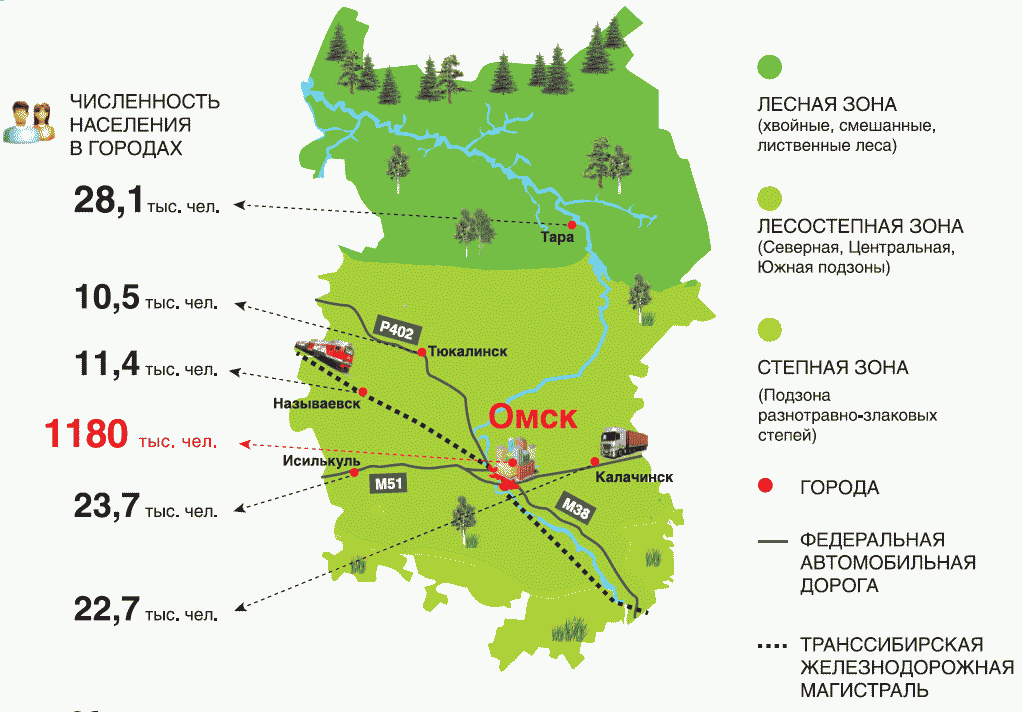 Омская область граничит с Республикой Казахстан на юге, с Тюменской областью на западе и на севере, с Новосибирской и Томской областями на востоке. В соответствии со Стратегией пространственного развития Российской Федерации на период до 2025 года, утвержденной распоряжением Правительства Российской Федерации от 13 февраля 2019 года N 207-р, Омская область отнесена к приграничным геостратегическим территориям Российской Федерации (Государственная граница Российской Федерации с Республикой Казахстан, проходящая по территории Омской области, имеет протяженность 1020 км), Шербакульский муниципальный район Омской области - к приграничным муниципальным образованиям, при модернизации социально-экономической сферы которых оказывается приоритетная государственная поддержка.(в ред. Постановления Правительства Омской области от 08.02.2023 N 39-п)Омская область не относится к регионам с полицентрической системой развития. Основная доля населения и концентрация субъектов экономической деятельности приходится на областной центр.Областной центр и прилегающие к нему территории, объединенные общими элементами транспортной инфраструктуры и интенсивными трудовыми, экономическими, социальными связями (Омская городская агломерация), определены как один из центров роста социально-экономического развития страны.Для региона характерна высокая филиализация предприятий, в том числе промышленных. По данным Управления Федеральной налоговой службы по Омской области, значительная часть (76%) начислений налога на прибыль в бюджет Омской области обеспечена российскими холдингами.Основу промышленности Омской области составляют обрабатывающие производства (порядка 33,2% от общего объема валового регионального продукта (далее - ВРП)). Кроме того, существенная доля ВРП Омской области приходится на деятельность по операциям с недвижимым имуществом (10,3%), оптовую и розничную торговлю (10,2%), сельское хозяйство (8%), транспортировку и хранение (6,6%), государственное управление, обеспечение военной безопасности и социальное обеспечение (6%), деятельность в области здравоохранения и социальных услуг (4,9%), строительство (4,5%).В качестве основных специализаций для Омской области рассматриваются обработка древесины и производство изделий из дерева, производство автотранспортных средств, прицепов и полуприцепов (кроме производства автотранспортных средств), кокса и нефтепродуктов, компьютеров, электронных и оптических изделий, машин и оборудования, не включенных в другие группировки, мебели, напитков, пищевых продуктов, прочих готовых изделий, прочих транспортных средств и оборудования, резиновых и пластмассовых изделий, химических веществ и химических продуктов, электрического оборудования, растениеводство и животноводство, предоставление соответствующих услуг в этих областях, деятельность полиграфическая и копирование носителей информации, деятельность в области информации и связи, деятельность профессиональная, научная и техническая, транспортировка и хранение.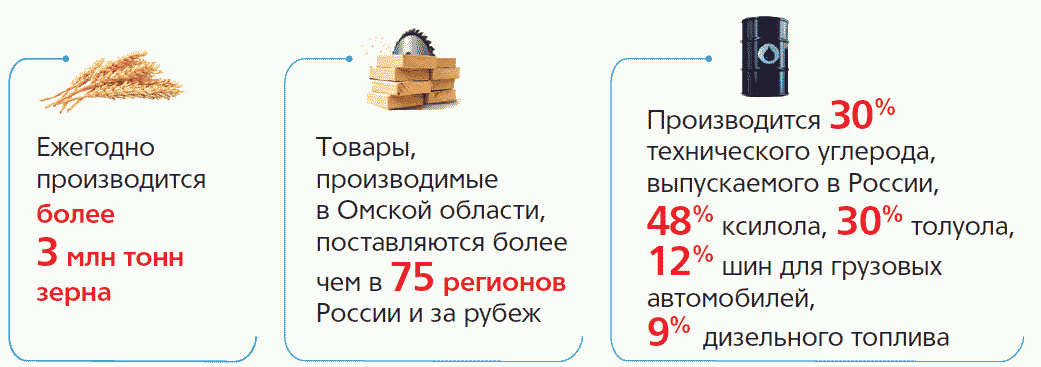 В Сибирском федеральном округе (далее - СФО) по объему валового регионального продукта Омская область занимает 5-е место, в Российской Федерации - 30-е место. Общая динамика данного показателя с 2010 года имеет умеренный положительный тренд. Среднедушевое значение ВРП в Омской области по итогам 2019 года составило 399,4 тыс. рублей (7-е место в СФО и 45-е в Российской Федерации).В период 2010 - 2019 годов ВРП Омской области увеличился более чем в 2 раза (на 102%). При этом изменение физического объема ВРП (без учета влияния изменения цен) за аналогичный период составило 14,3%.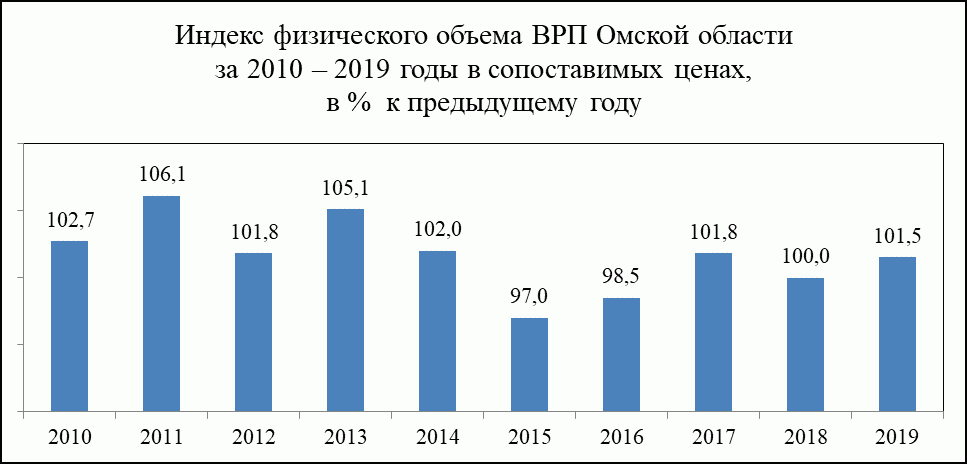 В 2015, 2016 годах наблюдается снижение данного макроэкономического показателя (индекс физического объема ВРП в 2015 году составил 97%, в 2016 году - 98,5% соответственно). Отрицательная динамика в указанные периоды во многом обусловлена замедлением темпов роста промышленности в связи с экономическим кризисом и посткризисным периодом, а также низким уровнем инновационной активности промышленных предприятий.В 2020 году, по предварительной оценке, индекс физического объема ВРП составит 99,6%, что связано с введением в марте - апреле 2020 года ограничительных мер на территории Российской Федерации и Омской области в условиях распространения новой коронавирусной инфекции.Влияние ограничительных мер привело к снижению деловой активности организаций Омской области в 2020 году и отразилось на динамике большинства социально-экономических показателей.Поскольку промышленность занимает ключевую долю в структуре ВРП Омской области, индекс промышленного производства Омской области демонстрирует схожую с ВРП динамику. В 2016, 2017 годах в связи с кризисными явлениями наблюдается его снижение. Кроме того, в этот период проводилась корректировка производственных планов вертикально-интегрированных предприятий, наблюдалось снижение спроса на промышленную продукцию, что также привело к колебаниям индекса промышленного производства.Индекс промышленного производства в Омской области в 2019 году составил 99,9%, что в основном обусловлено снижением объемов производства ряда обрабатывающих производств, в том числе производства нефтепродуктов, резиновых и пластмассовых изделий, а также влиянием высокой базы 2018 года.По итогам 2020 года индекс промышленного производства в Омской области составил 100,5%, что выше, чем в среднем по Российской Федерации (97,9%) и по СФО (95,9%). Динамика индекса промышленного производства обеспечена в основном за счет обрабатывающих производств. Этот вид промышленного производства лидирует в общем объеме промышленной продукции региона (92,6%).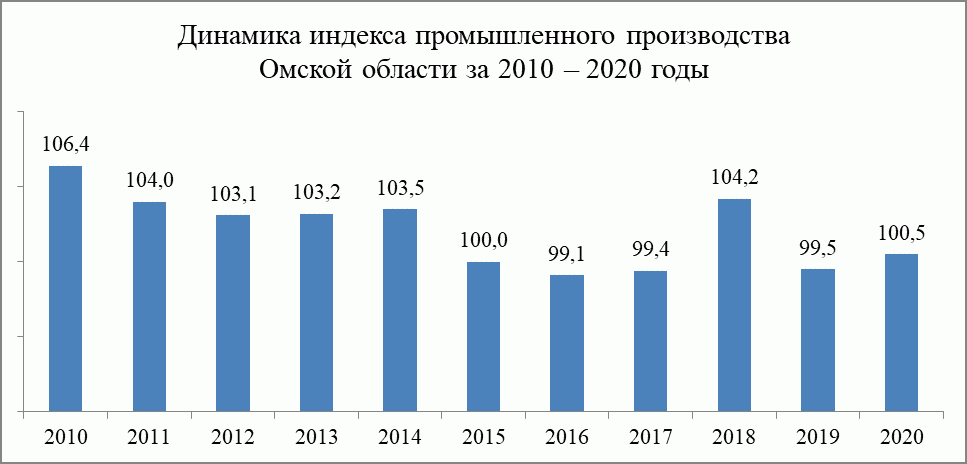 Омская область занимает 4-е место в СФО по объему отгрузки промышленной продукции, уступая Красноярскому краю, Иркутской и Кемеровской областям, и производит 1/8 суммарного объема промышленной продукции регионов Сибири. В целом среди всех регионов России по объему отгрузки промышленной продукции Омская область занимает 20-е место.В регионе наблюдается высокая концентрация предприятий нефтехимической, химической, пищевой промышленности, а также машино- и приборостроения. К ним относятся один из крупнейших нефтеперерабатывающих заводов в Российской Федерации, предприятия - производители каучука, фенола, технического углерода и шинной продукции, организации, выпускающие мясную, молочную и алкогольную продукцию, а также производители техники и оборудования военного и двойного назначения.Также Омская область является одним из крупнейших в СФО производителей сельскохозяйственной продукции. В структуре ВРП Омской области на долю сельского хозяйства приходится 8%. Ежегодно в регионе производится более 200 тыс. тонн мяса (3-е место в СФО и 27-е место в Российской Федерации) и 600 тыс. тонн молока (4-е место в СФО и 19-е место в Российской Федерации). До 2020 года в Омской области производилось более 800 млн. штук яиц (5-е место в СФО и 22-е место в Российской Федерации). В 2020 году в связи с выявлением очагов опасного инфекционного заболевания "грипп птиц" производство яиц сократилось на 26,2% по сравнению с 2019 годом и составило 637,7 млн. штук (6-е место в СФО и 28-е место в Российской Федерации).Уровень самообеспечения региона по большинству видов сельскохозяйственной продукции превышает 100%, что позволяет производителям продукции реализовывать ее на территории 75 субъектов Российской Федерации, а также экспортировать за рубеж. В частности, в 2020 году доля продукции агропромышленного комплекса Омской области в структуре регионального экспорта составила 34,1%.Внешнеторговый оборот Омской области в 2020 году составил 1213,9 млн. долл. США, в том числе объем экспорта составил 762,7 млн. долл. США, а объем импорта - 451,2 млн. долл. США. Доля экспортных операций Омской области в рассматриваемом периоде составила порядка 63%, что говорит об усиленной экспортной ориентации региона.Сальдо внешнеторгового баланса сложилось положительное в размере 311,6 млн. долларов США.Внешнеторговые операции осуществлялись с партнерами из 97 стран дальнего и ближнего зарубежья. Основными внешнеторговыми партнерами Омской области являлись следующие страны: Республика Казахстан (29,4% от всего внешнеторгового оборота Омской области), Китайская Народная Республика (13,5%), Федеративная Республика Германия (5,2%), Турецкая Республика (4,6%), Соединенные Штаты Америки (4,2%), Республика Беларусь (3,8%).Основу экспорта Омской области составили следующие товарные группы: продукция химической промышленности, каучук (43,5% от всего объема экспорта Омской области), продовольственные товары и сырье (34,1%), машиностроительная продукция (10,3%).Основные экспортируемые товары нефтехимического комплекса: углерод, полипропилен, каучук синтетический, шины и покрышки пневматические резиновые, эфиры простые, углеводороды циклические, удобрения, моющие и чистящие средства, лекарственные средства, краски и лаки.Особенность специализации промышленного сектора обусловлена сформированным в Омской области производственным потенциалом, позволяющим выпускать продукцию химического синтеза, востребованную для создания большинства современных материалов и технологичных компонентов, которые используются в смежных отраслях при производстве продукции и оказании услуг.Основные экспортируемые товары агропромышленного комплекса: пшеница, ячмень, хлеб и мучные изделия, овощи бобовые, шоколад и кондитерские изделия, масло подсолнечное, молоко и сливки, сгущенные или с добавлением сахара, спирт этиловый, семена подсолнечника, льна, рапса, водка, готовая или консервированная рыба, мороженая рыба, воды минеральные, мука, макаронные изделия, крупа.Конкурентным преимуществом регионального агропромышленного комплекса является выращивание широкого спектра продовольственных культур в сочетании с развитой пищевой и перерабатывающей промышленностью. Это позволяет экспортировать различные виды как сельскохозяйственной, так и пищевой продукции.Основные экспортируемые товары машиностроительного комплекса: электрические машины и оборудование, инструменты и аппараты оптические, измерительные, контрольные, их части и принадлежности, машины сельскохозяйственные, части и принадлежности моторных транспортных средств, автомобили легковые, провода изолированные, трансформаторы электрические, двигатели внутреннего сгорания, подшипники шариковые и роликовые, холодильники и морозильники, двигатели и генераторы электрические, аккумуляторы электрические, станки токарные.Омская область в незначительном объеме (около 9% от объема экспорта продукции) экспортирует металлы и изделия из них, древесину и целлюлозно-бумажные изделия, текстильные изделия, топливно-энергетические товары (пропан и бутан сжиженные).При этом регион имеет значительный экспортный потенциал в развитии деревообрабатывающего комплекса, что обусловлено обширной сырьевой базой лесных ресурсов. Главным конкурентным преимуществом деревообрабатывающего комплекса является береза, активно используемая сегодня в мебельной промышленности.В структуре импорта Омской области преобладали машиностроительная продукция (39,5% от всего объема импорта Омской области), продукция химической промышленности, каучук (20,8%) продовольственные товары и сырье (15,5%).Суммарный объем инвестиций в основной капитал в Омской области за период с 2010 по 2020 год увеличился почти в 3 раза (на 187,6%) (за аналогичный период объем инвестиций в основные фонды в среднем по Российской Федерации увеличился в 2,2 раза, в СФО - в 2,1 раза).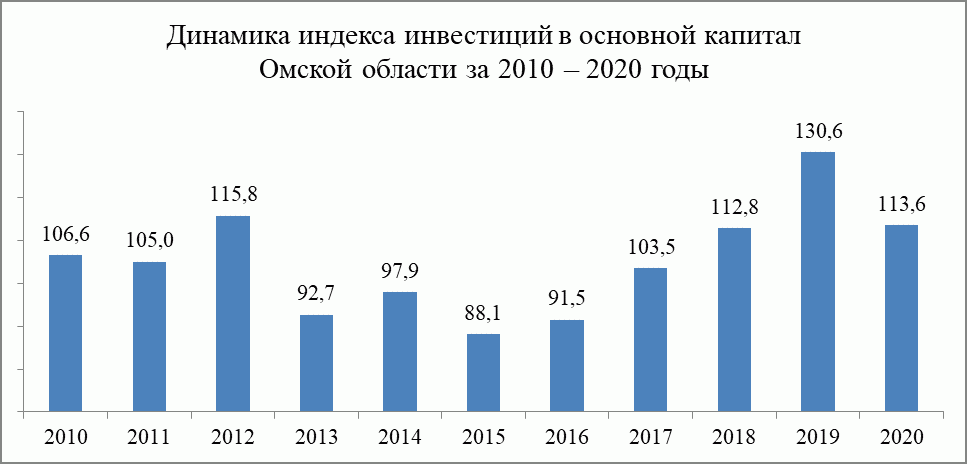 В 2010 - 2012 годах в регионе наблюдалась фаза активного инвестиционного роста, в период с 2013 по 2016 год - падение физического объема инвестиций. Снижение объема инвестиций в основной капитал в 2015 и 2016 годах связано с завершением реализации крупных инвестиционных проектов, а также с ухудшением финансово-экономической конъюнктуры на уровне Российской Федерации (снижение курса рубля относительно иностранных валют, снижение потребительского спроса, введение экономических санкций).Стабильный рост инвестиционных вложений восстановлен с 2017 года. В результате целенаправленной работы Правительства Омской области по улучшению предпринимательского климата, созданию благоприятной деловой среды обеспечен существенный рост инвестиционной активности организаций.В 2020 году объем инвестиций в основной капитал составил 210,5 млрд. рублей. В сопоставимых ценах прирост составил 13,6% к уровню 2019 года (даже с учетом "высокой базы" 2019 года, когда динамика показателя составила 130,6% к уровню 2018 года).В целом за 2010 - 2020 годы объем капитальных вложений в Омской области вырос в сопоставимых ценах на 48,6%. В рамках трехлетнего цикла с 2018 по 2020 год Омская область на 3 месте в Российской Федерации по темпам роста инвестиций в экономику региона.По итогам 2020 года объем строительных работ в Омской области составил 98,7 млрд. рублей, что соответствует 28-му месту в Российской Федерации и 5-му месту в СФО. На территории Омской области в 2020 году введено в эксплуатацию 541,2 тыс. кв.м жилья, что составляет 100,7% к уровню 2019 года.Сокращение объемов строительства наблюдалось в период 2014 - 2018 годов в связи с корректировкой планов, отказом от масштабных проектов, сокращением персонала, приостановкой технологических процессов строительства крупными застройщиками. Причиной отрицательной динамики развития отрасли в указанный период послужил недостаточный уровень финансовой обеспеченности строительных организаций, а также низкий платежеспособный спрос населения.С 2019 года восстановлена положительная динамика объемов строительства, что обусловлено строительством объектов в рамках реализации инвестиционных проектов, а также привлечением в регион новых застройщиков.Кроме того, за анализируемый период более чем в 9 раз увеличился объем ипотечного кредитования. В частности, по итогам 2020 года объем ипотечного кредитования составил 52,9 млрд. рублей, количество выданных ипотечных жилищных кредитов - 27 тыс. ед.Доля занятых в секторе малого и среднего предпринимательства в Омской области в среднесписочной численности работников (без внешних совместителей) всех предприятий и организаций Омской области в 2020 году увеличилась до 44,4% - на 8,1 процентного пункта по сравнению с 2013 годом. Общее количество занятых в секторе малого и среднего предпринимательства в Омской области составило 241,6 тыс. человек. Дополнительно на конец 2020 года зарегистрировано 16,8 тыс. самозанятых, которые фактически выведены из "теневого сектора". С 2016 года (с начала ведения единого реестра субъектов малого и среднего предпринимательства) отмечается стабильный рост налоговых поступлений в консолидированный бюджет Омской области от данного сектора. В 2020 году налоговые платежи составили 16 млрд. рублей, увеличившись по сравнению с 2016 годом на 26,3%.Уровень потребительского спроса напрямую зависит от денежных доходов населения и динамики заработной платы в реальном выражении (с учетом корректировки на индекс потребительских цен).Зафиксированное в 2015 году после продолжительного роста снижение реальных денежных доходов и реальных располагаемых доходов населения продолжилось до 2020 года, за исключением незначительного роста реальных денежных доходов населения в 2018, 2019 годах (на 0,1% и 0,2% соответственно).Высокие темпы инфляции в 2010 - 2015 годах стали причиной быстрого темпа роста величины прожиточного минимума в этот период. При этом с 2016 года инфляция в регионе не превышает 5%. В 2020 году инфляция зафиксирована на уровне 4,9%, величина прожиточного минимума составила 10 635 рублей.При сложившейся динамике увеличения размера прожиточного минимума в указанный период численность населения с денежными доходами ниже величины прожиточного минимума в Омской области уменьшилась с 14,1% в 2010 году до 13,6% в 2020 году. По доле населения с доходами ниже прожиточного минимума Омская область занимает 2-е место среди регионов СФО (первое место соответствует наименьшему значению показателя).Уровень оплаты труда в Омской области можно характеризовать как средний среди регионов Российской Федерации (41-е место по итогам 2020 года), но один из самых низких в сравнении с регионами СФО (8-е место по итогам 2020 года).Среднемесячная номинальная начисленная заработная плата в период с 2010 по 2020 год в Омской области увеличилась более чем в 2 раза (226,2%) и составила в 2020 году 37 827,6 рубля (прирост 7% к уровню 2019 года). При этом по динамике роста средней заработной платы в среднем за период 2010 - 2020 годов Омская область занимает 63-е место среди субъектов Российской Федерации.Уровень реальной начисленной заработной платы в 2020 году составил 127,4% к уровню 2010 года.По итогам 2020 года отмечено снижение потребительской активности населения. Оборот розничной торговли составил 355,8 млрд. рублей и сократился на 3,7% к уровню 2019 года (в среднем по Российской Федерации снижение составило 3,2%, в СФО - 3,4%). В структуре оборота розничной торговли отмечена тенденция увеличения доли пищевых продуктов, включая напитки, и табачных изделий (с 44,2% в 2019 году до 46,5% в 2020 году), снижения доли непродовольственных товаров (с 55,8% до 53,5% соответственно).Демографическая ситуация в период с 2010 по 2020 год характеризовалась следующими тенденциями.По данным Территориального органа Федеральной службы государственной статистики по Омской области, среднегодовая численность населения Омской области в 2020 году составила 1915,2 тыс. человек, по сравнению с 2010 годом численность населения сократилась на 70,7 тыс. человек или на 3,6%. По численности населения Омская область занимает 6-е место в СФО и 25-е место среди всех регионов Российской Федерации. Сокращение численности населения обусловлено миграционным оттоком населения и естественной убылью населения (в отдельных периодах).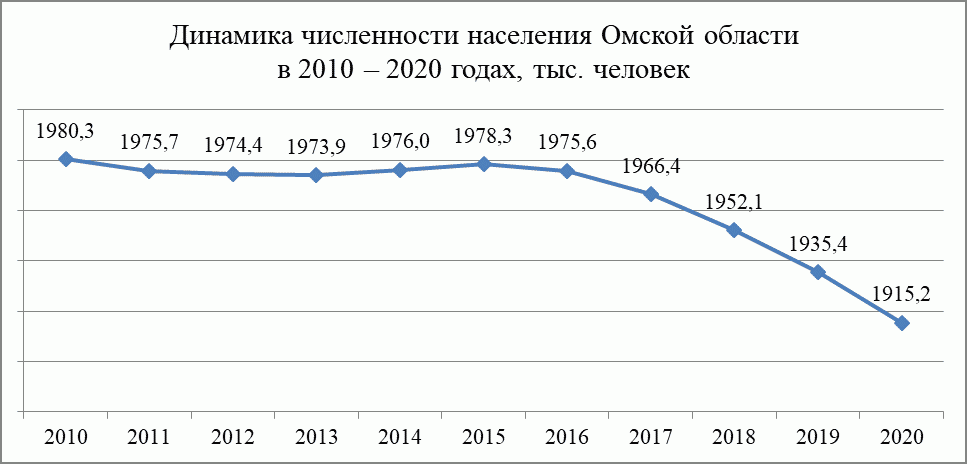 В целом за период 2010 - 2020 годов наблюдались:1) рост численности граждан моложе трудоспособного возраста (на 49,4 тыс. человек, или на 15%) при одновременном росте численности граждан старше трудоспособного возраста (на 71,7 тыс. человек, или на 17,6%) и снижении численности граждан трудоспособного возраста (на 206,5 тыс. человек, или на 16,2%);2) снижение сельского населения (на 48,7 тыс. человек, или на 8,6%) более быстрыми темпами, чем снижение городского населения (на 16,4 тыс. человек, или на 1,2%).В регионе с 2016 года регистрируется снижение числа родившихся в связи с уменьшением численности женщин наиболее активного детородного возраста (20 - 29 лет), так как в эту возрастную группу вступают малочисленные поколения, рожденные в начале 1990-х годов. На 1 января 2020 года в регионе численность женщин в возрасте 20 - 29 лет составляла 105,9 тыс. человек. За последние 10 лет их численность сократилась на 43%. Данная тенденция характерна не только для Омской области, но и для Российской Федерации в целом.Суммарный коэффициент рождаемости в Омской области по итогам 2020 года составил 1,45 рождения в расчете на 1 женщину (среднее значение по Российской Федерации - 1,5).Благоприятным фактором для Омской области является устойчивая тенденция роста доли третьих и последующих детей в общем числе родившихся. В 2020 году по сравнению с 2011 годом доля третьих и последующих рождений увеличилась более чем в 2 раза (с 13,1% до 27,6%). Как следствие, произошел рост числа многодетных семей: по состоянию на 1 января 2021 года в Омской области проживали 31 тыс. многодетных семей, в которых воспитывались 103,2 тыс. детей.Влияние на динамику общей численности населения также оказывают миграционные процессы, происходящие в регионе. В период с 2010 по 2020 год наблюдается стабильный миграционный отток населения Омской области (исключением стал 2014 год, по итогам которого отмечен миграционный прирост - 702 человека). Начиная с 2016 года при сохраняющемся миграционном оттоке населения из муниципальных районов Омской области также отмечена миграционная убыль в областном центре.В основном отток населения складывается в ходе миграционного обмена с другими регионами Российской Федерации, наибольший - в Тюменскую область, Краснодарский край, Новосибирскую область, Московскую область, г. Москву и г. Санкт-Петербург.В структуру миграции населения региона входит "маятниковая" трудовая миграция, которая является основной составляющей трудовой миграции населения муниципальных районов области. В большинстве случаев в другие регионы Российской Федерации (преимущественно в Тюменскую область, Кемеровскую область, Ханты-Мансийский автономный округ) выезжают жители населенных пунктов северных муниципальных районов Омской области.Миграционные процессы оказывают влияние на половозрастную структуру и численность трудоспособного населения. Численность населения Омской области, находящегося в трудоспособном возрасте, стабильно сокращается. Уменьшение численности данной категории характерно как для региона в целом, так и для подавляющего большинства муниципальных образований области.В период с 2010 по 2020 год среднегодовые потери регионального трудового потенциала составили 19,9 тыс. человек. Суммарная численность населения в трудоспособном возрасте за последние 10 лет уменьшилась на 206,5 тыс. человек. Наблюдается как количественное сокращение трудоспособного населения, так и его качественное ухудшение, в том числе старение экономически активной части населения.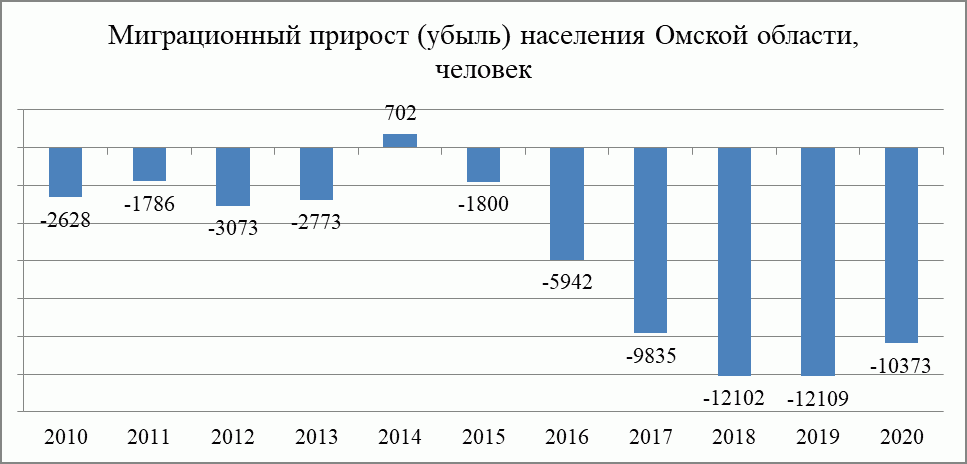 Динамика социально-экономического развития региона складывается под влиянием бюджетных ограничений. Структура бюджета Омской области в 2020 году характеризуется преимущественной долей социально ориентированных расходов (суммарные затраты областного бюджета на образование, здравоохранение, культуру, социальную политику и спорт составили 71,3%). В связи с этим сведены к минимуму расходы инвестиционного и капитального характера. В 2020 году расходы на национальную экономику не превышали 16,3%.При этом преимущественными направлениями расходов на национальную экономику стали сельское хозяйство и дорожный фонд (суммарно порядка 77% от общего объема расходов на национальную экономику).Сложившаяся ситуация не позволяет оказывать действенные меры финансового стимулирования экономического развития, что является фактором, замедляющим возможности экономического роста региона в средне- и долгосрочной перспективе.В период 2013 - 2020 годов Омская область развивалась в рамках направлений, определенных Стратегией 2025.Долгосрочными целями социально-экономического развития Омской области в соответствии со Стратегией 2025 были определены:1) рост конкурентоспособности региональной экономики;2) улучшение качества жизни населения Омской области;3) повышение эффективности государственного и муниципального управления.1.2. Основные итоги реализации СтратегииРеализация Стратегии 2025 осуществлялась в условиях действия "майских" указов Президента Российской Федерации 2012 года, а с 2018 года - национальных проектов, разработанных в целях достижения национальных целей и стратегических задач развития Российской Федерации, утвержденных Указом Президента Российской Федерации от 7 мая 2018 года N 204.Реализация Стратегии 2025 осуществлялась в три временных этапа. Для каждого этапа были определены основные "точки роста", а также основные направления, которые должны быть в центре внимания органов исполнительной власти Омской области.Исполнены основные мероприятия первого этапа "Становление ключевых секторов и приоритетных кластеров (2013 - 2015 годы)" и второго этапа "Омская область - промышленный центр юга Западной Сибири (2015 - 2020 годы)" Стратегии 2025, создана устойчивая база для дальнейшего развития Омской области.Обеспечено внедрение кластерного механизма развития промышленности: созданы и включены в реестр промышленных кластеров и специализированных организаций промышленных кластеров, формируемый Министерством промышленности и торговли Российской Федерации, два промышленных кластера Омской области - нефтехимический и агробиотехнологический. В состав указанных кластеров вошли предприятия-флагманы региональной промышленности и субъекты малого и среднего предпринимательства.Реализован ряд мероприятий по повышению инвестиционной привлекательности региона, в том числе разработаны и внедрены меры государственной поддержки предприятий обрабатывающей промышленности и агропромышленного комплекса, установлены налоговые преференции и снижены административные барьеры для бизнеса, внедрена система оценки регулирующего воздействия проектов нормативных правовых актов Омской области. Создана особая экономическая зона промышленно-производственного типа "Авангард" (далее - ОЭЗ "Авангард").По итогам рейтинга уровня развития государственно-частного партнерства за 2020 год, формируемого Минэкономразвития России, Омская область заняла 9-е место, поднявшись с 58-го места в 2019 году.Действует вся необходимая базовая инфраструктура поддержки малого и среднего предпринимательства. По итогам рейтинга Минэкономразвития России 2020 года центр "Мой бизнес", осуществляющий деятельность в составе Омского регионального фонда поддержки и развития малого предпринимательства, занимает 6-е место по стране, Микрокредитная компания Омский региональный фонд микрофинансирования субъектов малого и среднего предпринимательства - 7-е место, региональная гарантийная организация, осуществляющая деятельность в составе Омского регионального фонда поддержки и развития малого предпринимательства, - 7-е место, автономная некоммерческая организация "Омский центр инноваций социальной сферы" - 3-е место.Продолжена модернизация региональной энергетической, телекоммуникационной и транспортной инфраструктуры. Организованы строительство и ремонт дорожного полотна, проведение новых водо- и газопроводов в муниципальных районах Омской области, строительство новых электростанций, в том числе на солнечной генерации.Значительное внимание уделялось развитию социальной сферы. Выстроена трехуровневая система здравоохранения, внедрена система оказания экстренной медицинской помощи гражданам, проживающим в труднодоступных районах Омской области.Обеспечена 100% доступность дошкольного образования для детей в возрасте от 3 до 7 лет. Открыты детские технопарки "Кванториум", функционирующие на базах организаций дополнительного образования и общеобразовательных организаций.На базе федерального государственного автономного образовательного учреждения высшего образования (далее - ФГАОУ ВО) "Омский государственный технический университет" (далее - ОмГТУ) создан опорный университет, деятельность которого направлена на удовлетворение потребностей региона в кадрах для промышленных предприятий и повышение конкурентоспособности системы высшего образования Омской области. В 2021 году ОмГТУ стал участником программы стратегического академического лидерства "Приоритет - 2030", направленной на привлечение дополнительного финансирования на научные исследования и обеспечение социально-экономического развития территории. В рамках программы ОмГТУ планируется реализовать проекты "Космическая экология", "Сверхширокополосная СВЧ-миктроэлектроника", "Культурная столица Сибири - Арт-резиденция креативных индустрий".На территории Омской области реконструированы здания бюджетного учреждения культуры Омской области "Омский драматический театр "Галерка", объект культурного наследия "Здание страхового товарищества "Саламандра", 1913 - 1914 годы" для размещения Центра "Эрмитаж-Сибирь", культурно-исторический общественный комплекс "Омская крепость", районный дом культуры муниципального бюджетного учреждения культуры "Тарский культурно-досуговый центр "Север" в г. Таре Омской области. Построены здания домов культуры в муниципальных районах Омской области. Созданы бюджетное учреждение культуры Омской области "Исторический парк "Россия - Моя история" и его филиал - "Воскресенский собор - музей истории", научно-экспозиционный и выставочный отдел бюджетного учреждения культуры Омской области "Омский государственный историко-краеведческий музей" "Музей сказки "Васин хутор", филиал муниципального бюджетного учреждения культуры "Межпоселенческий культурно-досуговый центр" Калачинского района Омской области "Центр культурного развития им. Ф.А. Мазуренко".Достигнуты значимые результаты в сфере физической культуры и спорта, в том числе в рамках молодежных движений. Практически в 2 раза увеличилось число объединений, осуществляющих деятельность на территории Омской области в сфере патриотического воспитания молодежи, в 2 раза увеличилось количество проводимых мероприятий в период месячника оборонно-массовой и спортивной работы, более чем в 6 раз увеличилось число участников данных мероприятий.Доля жителей Омской области, систематически занимающихся физической культурой и спортом, в общей численности населения в 2020 году увеличилась до 43,9% (с 30,7% в 2013 году).Реализуются направления третьего этапа "Омская область - Центр культуры и ворота в Азию", "Сибирский лидер роста" (2020 - 2025 годы)", определяемые национальными проектами Российской Федерации, Единым планом по достижению национальных целей развития Российской Федерации на период до 2024 года и на плановый период до 2030 года, инициативами социально-экономического развития Российской Федерации до 2030 года.1.3. Тенденции и вызовы социально-экономического развитияОмской областиТекущее социально-экономическое развитие региона и страны в целом, а также общероссийские направления развития позволяют определить тенденции и вызовы социально-экономического развития Омской области на период до 2030 года.1. Рост инновационной составляющей экономики, цифровая трансформация производства и повышение производительности труда.Мировая и общероссийская тенденции по повышению доли инновационных производств окажет существенное влияние как на структуру промышленного и сельскохозяйственного производства, сферы торговли и оказания услуг в Омской области, так и на уровень занятости в регионе.Внедрение в производство ноу-хау, цифровых разработок, современного, автоматизированного оборудования и механизмов безусловно станет залогом повышения производительности труда и роста объемов выручки. Вместе с тем существует негативный социальный риск, связанный с высвобождением отдельных категорий трудовых ресурсов.Применение онлайн-технологий в рабочем процессе приведет к проблеме использования освободившихся офисных помещений, к вопросу строительства логистических центров вместо традиционных магазинов, организации доставки товаров конечным потребителям.Необходимо также решение вопросов кибербезопасности, использования персональных данных и повышения цифровой грамотности населения.Основными факторами, влияющими на предложение рабочей силы на рынке труда, будут выступать:1) демографическая ситуация (динамика численности и структуры трудоспособного населения, миграция рабочей силы);2) совершенствование системы профессиональной и общей подготовки;3) рост производительности труда;4) стимулирование притока в Омскую область квалифицированных кадров.Необходимо формирование сбалансированной кадровой и инвестиционной политики, предусматривающей своевременное реагирование на изменение кадровой потребности производства и развитие рынка трудовых ресурсов в целях недопущения роста в регионе уровня безработицы, что положительно скажется на трудовой миграции населения.2. Изменения в энергетической системе: рост энергоэффективности, декарбонизация, снижение ущерба для экосистемы.К 2030 году большинство стран, включая Россию, только планируют выйти на плато по выбросам парниковых газов. После 2030 года развитие четвертого энергоперехода прогнозируется очень стремительно. Соответственно, в период до 2030 года требуется проведение диверсификации региональной экономики, привлечение инвестиций, направленных на модернизацию производственных мощностей, подготовку к четвертому энергопереходу. В результате к 2030 году требуется обеспечить достижение углеродной нейтральности региональной экономики при ее устойчивом росте.Основными направлениями, влияющими на социально-экономическое развитие Омской области в условиях четвертого энергоперехода, будут выступать:1) стимулирование снижения антропогенных выбросов парниковых газов в наиболее углеродоемких отраслях экономики;2) адаптация и модернизация экспортоориентированных производств под требования международного углеродного регулирования;3) замещение части существующей генерации электроэнергии безуглеродной и низкоуглеродной генерацией, в том числе на основе возобновляемых источников энергии;4) внедрение технологий улавливания, захоронения и дальнейшего использования углекислого газа и метана;5) развитие отрасли водородных технологий;6) повышение энергетической и ресурсной эффективности химических производств, внедрение новых процессов и катализаторов, снижающих в том числе интенсивность выбросов в химических процессах;7) повышение доли использования вторичных энергетических ресурсов, вовлечения отходов в производственные циклы и при производстве товаров, в том числе в качестве вторичного сырья или для производства топлива;8) внедрение жестких требований по энергетической эффективности новых жилых, общественных и промышленных зданий (классы A, A+);9) масштабное изменение структуры грузо- и пассажирооборота в пользу менее углеродоемких видов транспорта;10) использование прогрессивных агрономических методов (регенеративных технологий), повышающих урожайность и способствующих более интенсивному поглощению остаточного углерода, повышение продуктивности сельскохозяйственных животных;11) реализация климатических проектов, обеспечивающих развитие лесной инфраструктуры и проведение мероприятий по уходу за лесными насаждениями для увеличения поглощающей способности лесов.3. Концентрация населения Омской области в городах и районных центрах, рост темпов урбанизации, сокращение числа сельских жителей.Города, в частности г. Омск, и районные центры для жителей Омской области являются привлекательными местами для переезда в связи с наличием необходимой социальной и инженерной инфраструктуры, доступной транспортной логистики, а также большими по сравнению с сельской местностью возможностями для поиска работы и жилья.Кроме того, в г. Омске и на прилегающих к нему территориях расположены ключевые промышленные предприятия региона, что способствует инновационному, научному развитию центра региона, повышению качества жизни.Эти факторы стимулируют процессы перетока сельского населения в центры социально-экономического развития Омской области. В связи с этим возникает необходимость решения проблем снижения экономической активности жителей сельских населенных пунктов, изменения качественного состава и сокращения численности трудовых ресурсов сельских территорий, особенно в отдаленных (преимущественно северных) муниципальных районах Омской области.В целях нивелирования такого негативного влияния необходимо привлечение работников из других регионов и иностранных государств, заинтересованных в длительном проживании на территории Омской области и владеющих востребованными для региона профессиями. Указанные проблемы можно решить за счет цифровизации определенных отраслей экономики, в том числе агропромышленного комплекса, что приведет к появлению дополнительной специализации сельских территорий как центров туристических и культурных видов деятельности.4. Нарастание экологических проблем как бытового, так и промышленного характера.Омская область является преимущественно промышленным регионом, специализирующимся на химическом и нефтехимическом производствах, а также машиностроении. Интенсификация и рост производства оказывают непосредственное влияние на экологическую обстановку. Негативно воздействуют на окружающую среду также выбросы теплоэнергетического сектора и автотранспорта.В сфере утилизации и размещения твердых коммунальных отходов (далее - ТКО) существует проблема недостаточного количества легальных объектов размещения ТКО на всей территории региона при наличии большого количества несанкционированных свалок.Свидетельством неудовлетворительного состояния экологии Омской области является положение региона в Экологическом рейтинге субъектов Российской Федерации (по состоянию на весну 2021 года Омская область занимает 84 место).Наиболее остро экологическая проблема стоит в г. Омске в связи с тем, что роль административного центра в развитии региона в период реализации Стратегии будет возрастать. Следовательно, будет прирастать численность населения за счет трудовых ресурсов из муниципальных районов, увеличиваться объем промышленного производства.Решение данной проблемы на региональном и межрегиональном уровнях возможно при условии непрерывного открытого диалога государственных органов с бизнес-структурами, населением, научными и общественными организациями. Такой диалог должен быть направлен на разработку гибкой системы координации и постоянного мониторинга экологической ситуации.Необходимо предпринять ряд мер по сокращению вредных выбросов, в частности развивать систему квотирования выбросов, учета выбросов на каждом промышленном предприятии. Перспективным направлением является декарбонизация экономики, строительство карбоновых полигонов. В сфере ТКО необходимо создать комплексную систему обращения с ТКО, включающую мусороперерабатывающие и мусоросортировочные предприятия, а также повышать уровень экологической культуры населения в части сбора и сортировки отходов.5. Увеличение демографической нагрузки на трудоспособное население.Возрастающая демографическая нагрузка стала следствием не только миграционных процессов, но и в целом снижения рождаемости и роста количества граждан пенсионного возраста.В регионе фиксируется высокий коэффициент демографической нагрузки в расчете на жителей трудоспособного возраста. В 2020 году на 1000 человек трудоспособного возраста приходилось 800 лиц в нетрудоспособном возрасте (распределение нагрузки в Омской области следующее: 55,9% - лица старше трудоспособного возраста, 44,1% - дети и подростки). Суммарная численность населения в трудоспособном возрасте на 1 января 2021 года по сравнению с 2011 годом уменьшилась на 185,4 тыс. человек.В структуре миграционной убыли основную долю составляет население в трудоспособном возрасте. В 2020 году миграционная убыль трудоспособного населения составила 7 164 человека (69,1% от общей миграционной убыли Омской области).Для решения указанной проблемы необходимы меры стимулирования рождаемости, повышения качества медицинской помощи, профилактические меры, формирующие приверженность населения к лечению и в целом к ведению здорового образа жизни, а также меры по закреплению населения в трудоспособном возрасте на территории Омской области, в том числе за счет формирования комфортной городской среды.6. Тренд на клиентоцентричность государства.Реализация стратегического направления в области трансформации государственного управления задает курс на формирование клиентоцентричного подхода по отношению к населению и бизнесу. От государства требуется своевременное, проактивное, удобное предоставление услуг исходя из требований клиента.На уровне региона необходимо внедрять инструменты клиентоцентричного государства при предоставлении органами власти услуг населению и бизнесу: суперсервисы, механизм обратной связи, эффективное межведомственное взаимодействие, адресность услуг, режим "одного окна".Переформатирование государственного управления, его ориентация на потребности каждого отдельного жителя позволит построить партнерские отношения между государством и населением, а также повысить уровень доверия к власти, что благоприятно скажется на социальной обстановке в регионе.7. Природные и климатические изменения, влияющие на социально-экономическое положение в регионе.Глобальное потепление, пожары, подтопления и другие природно-климатические явления, независимо от того, носят они глобальный характер или имеют только региональное значение, в той или иной мере воздействуют на различные сферы социально-экономического развития Омской области.Необходим постоянный мониторинг факторов окружающей среды и планирование на его основе превентивных мероприятий, снижающих риски и возможные негативные воздействия природно-климатических происшествий. Необходима разработка регионального плана адаптации к изменениям климата, включающего соответствующие меры.8. Функционирование экономики в условиях политических и экономических санкций в отношении Российской Федерации, ее граждан, юридических лиц.Изменения, вызванные ростом напряженности в международных отношениях, требуют от Российской Федерации, в том числе и от Омской области, изменений экономической политики, направленных на снижение негативного влияния на экономическое развитие страны и региона.Основным направлением дальнейшего развития региона должно стать импортозамещение, создание стратегически важных предприятий, а также производств с высоким уровнем добавленной стоимости. Для этого необходимы развитие внутреннего рынка ключевых технологий и оборудования, подготовка и сохранение в регионе квалифицированных кадров, активизация научно-технической деятельности.Кроме того, в связи с нарушением существующих логистических цепочек, важным направлением развития региона является переориентация внешнеэкономической деятельности преимущественно на восточное направление. Приоритетом для Омской области станет кооперация со странами азиатского региона, а также с иными дружественными странами, в том числе странами Содружества Независимых Государств, Южной Америки, за счет формирования новых пространственно связанных цепочек.2. ОБЩЕЕ ВИДЕНИЕ СОЦИАЛЬНО-ЭКОНОМИЧЕСКОГО РАЗВИТИЯОМСКОЙ ОБЛАСТИ ДО 2030 ГОДА2.1. Стратегические цели и задачи социально-экономическогоразвития Омской области до 2030 годаС учетом преемственности приоритетов и направлений регионального развития ключевыми стратегическими целями социально-экономического развития Омской области до 2030 года станут:1. Комфортные условия для жизни и развития человеческого капитала.Диагностика текущей ситуации социально-экономического положения позволяет сделать вывод о необходимости ориентации государственной политики региона на создание условий для комфортной жизни населения Омской области как на первую и ключевую стратегическую цель социально-экономического развития Омской области.Достижение стратегической цели будет обеспечено за счет решения следующих стратегических задач:1) создание условий для роста благосостояния и благополучия жителей Омской области и роста доходов населения;2) формирование современной и доступной инфраструктуры во всех отраслях социальной сферы исходя из потребностей населения Омской области;3) совершенствование системы социального обслуживания населения, предоставления услуг в сферах здравоохранения, образования, физической культуры и спорта;4) создание благоприятной городской и сельской среды, содействие в повышении доступности комфортного жилья, а также качества и надежности предоставления жилищно-коммунальных услуг;(в ред. Постановления Правительства Омской области от 08.02.2023 N 39-п)5) формирование эффективной демографической политики, направленной на снижение миграционного оттока населения Омской области, восстановление естественного прироста населения;6) сохранение культурно-исторического наследия Омской области, повышение эффективности использования культурных объектов регионального и муниципального значения;7) снижение рисков и смягчение последствий чрезвычайных ситуаций, участие в обеспечении общественного правопорядка и общественной безопасности Омской области.2. Конкурентоспособная экономика Омской области.Повышение качества жизни населения, создание условий для развития человеческих возможностей невозможно без обеспечения устойчивого экономического роста с использованием результатов инновационной, технологической и научной деятельности, повышения инвестиционной привлекательности, международной и межрегиональной конкурентоспособности экономики Омской области.Достижение стратегической цели будет обеспечено за счет решения следующих стратегических задач:1) существенное повышение инвестиционной и инновационной привлекательности территорий путем применения новых инструментов государственной поддержки и сопровождения инвестиционной деятельности;2) развитие науки и наукоемких отраслей, наращивание научно-исследовательского потенциала региона за счет кооперации образовательных, научно-исследовательских организаций и организаций реального сектора экономики;3) формирование цепочек добавленной стоимости за счет углубления переработки сырья в отраслях экономики региона, в том числе экспортоориентированных и направленных на импортозамещение, стимулирование кооперации предприятий смежных отраслей, развитие базовых отраслей промышленности, сельского хозяйства и строительства;(пп. 3 в ред. Постановления Правительства Омской области от 22.03.2023 N 149-п)4) стимулирование международного и межрегионального сотрудничества, развитие маркетинга территорий;5) создание условий для реализации в регионе приоритетных направлений развития цифровой экономики, применение цифровых технологий в ключевых отраслях экономики;6) балансировка спроса и предложения на рабочую силу, обеспечение приоритетных отраслей экономики Омской области квалифицированными трудовыми ресурсами исходя из кадровой потребности;7) улучшение состояния окружающей среды и экологии за счет повышения эффективности природопользования, внедрения зеленых технологий;8) поддержание и развитие системы государственного регулирования тарифов (цен) и контроля за соблюдением порядка ценообразования на территории Омской области.3. Пространственное развитие Омской области.Пространственное развитие Омской области, обусловленное территориальными, природными, климатическими особенностями региона, направлено главным образом на реализацию возможностей Омской области как одного из транспортно-логистических и экономических центров Российской Федерации.Достижение стратегической цели будет обеспечено за счет решения следующих стратегических задач:1) строительство объектов транспортной инфраструктуры, способствующей раскрытию транзитного и логистического потенциала Омской области на российском и международном уровнях;2) развитие сети транспортной инфраструктуры внутри региона, обеспечивающей связность всех территорий Омской области;3) обеспечение доступности энергетической и информационно-коммуникационной инфраструктуры для всех жителей Омской области, в том числе для жителей удаленных и малочисленных населенных пунктов;4) развитие муниципальных образований Омской области, в том числе приграничных муниципальных образований, исходя из потенциала и точек роста каждого отдельного образования, городской агломерации, сельской территории;(в ред. Постановления Правительства Омской области от 08.02.2023 N 39-п)5) совершенствование транспортного обслуживания населения всеми видами транспорта;6) внедрение новых технологий и разработок в сфере общественного транспорта и грузоперевозок при создании и модернизации инфраструктуры региона.4. Эффективная система государственного и муниципального управления Омской области.Для дальнейшего экономического и социального развития в Омской области необходимо обеспечить повышение эффективности системы государственного и муниципального управления. Проводимые изменения должны быть направлены на продвижение культуры уважения и удовлетворение потребностей человека, повышение доверия бизнеса к государству, более простое и удобное взаимодействие с органами власти, рост эффективности государственной и муниципальной службы, оптимизацию расходования средств при исполнении полномочий и предоставлении услуг региональных и муниципальных ведомств.Достижение стратегической цели будет обеспечено за счет решения следующих стратегических задач:1) обеспечение равного доступа к государственным и муниципальным услугам, удовлетворение потребностей граждан на основании возможностей и индивидуальных особенностей конкретного человека;2) переход к "бесшовной" модели взаимодействия органов власти с гражданами и предпринимателями, позволяющей сократить число обращений и предоставляемых документов (посредством применения реестровой модели результатов предоставления услуг), а также использовать современные технологии и каналы связи, востребованные населением и бизнесом;3) формирование клиентских профилей и бизнес-процессов взаимодействия, соответствующих запросам граждан и бизнеса в режиме проактивности;4) развитие системы межведомственного взаимодействия органов власти Омской области;5) обеспечение работы всех каналов обратной связи, открытости и доступности информации о деятельности органов исполнительной власти Омской области и органов местного самоуправления Омской области;6) организация безопасной среды для жизни и ведения бизнеса посредством создания эффективной системы контрольной (надзорной) деятельности;7) развитие кадрового потенциала государственной и муниципальной службы, внедрение стандартов клиентоориентированности;(в ред. Постановления Правительства Омской области от 08.02.2023 N 39-п)8) эффективное управление финансами и имуществом в Омской области.(абзац введен Постановлением Правительства Омской области от 08.02.2023 N 39-п)2.2. Сценарии социально-экономического развития ОмскойобластиБудущее Омской области определяется в зависимости от факторов внешней по отношению к региону среды, общемировых и российских трендов, а также внутренних ресурсов социально-экономического развития региона.При формировании сценариев учитывались тенденции развития Омской области, соседствующих с ней субъектов Российской Федерации и Российской Федерации в целом, сильные и слабые стороны Омской области, возможности и угрозы, возникающие во внешнем окружении региона, способность региона реализовать основные конкурентные преимущества, включая развитые научно-образовательный, промышленный, инновационный комплексы, успешность реализации мер социальной политики, направленной на создание комфортных условий для жизни и развития жителей региона, эффективность мер инвестиционной политики.При разработке возможных вариантов развития Омской области учитывались возможности стабилизации социально-экономического положения, сложившегося в результате усиления геополитической напряженности, введения санкций со стороны недружественных стран.Страна и регион столкнулись с такими вызовами, как кардинальное изменение ценовых пропорций, недостаточный уровень научно-технических разработок и локализации критически важных видов продукции, направлений создания активов, нарастание фрагментации экономического пространства, негативные демографические тенденции.На основе прогнозов социально-экономического развития Омской области на среднесрочный и долгосрочный периоды, а также способностей к преодолению существующих вызовов выделены два возможных сценария развития региона до 2030 года: консервативный и целевой.1. Консервативный сценарий.Консервативный сценарий социально-экономического развития Омской области исходит из предположения об инерционном развитии ключевых отраслей экономики и социальной сферы, слабо адаптированных к меняющимся условиям.Реализация консервативного сценария предполагает развитие традиционных отраслей экономики Омской области, обрабатывающей промышленности и сельского хозяйства, без значительных изменений в подходах, методах и инструментах достижения экономического роста.В инвестиционной деятельности будет преобладать реализация инвестиционных проектов существующих предприятий и инвесторов. Ожидается, что действующие инструменты привлечения и сопровождения инвестиционных проектов будут обеспечивать умеренный темп роста инвестиций.Сформированный организационно-экономический механизм обеспечивает достижение целевых показателей по приоритетным сегментам экономики и обеспечение развития производственного потенциала региона на невысоком уровне.Ограниченность транспортно-логистической инфраструктуры не позволит Омской области расширить рынки сбыта продукции, реализовать экспортный потенциал, в частности в агропромышленном комплексе.Умеренные темпы роста доходов населения, а также относительно высокий уровень инфляции обусловит более низкие темпы роста потребительского спроса на товары и услуги для конечного потребления.Демографическая ситуация при консервативном сценарии сохранит негативные тенденции, а именно: отток трудоспособного населения Омской области в другие субъекты Российской Федерации, снижение численности трудовых ресурсов, увеличение дефицита квалифицированных кадров, снижение рождаемости.Бюджет Омской области будет ориентирован на обеспечение текущей деятельности и выполнение социальных обязательств при сдержанном финансировании направлений развития экономики Омской области.В целом консервативный сценарий предполагает адаптацию экономики Омской области к внешнему давлению для поддержания стабильного уровня социально-экономического развития Омской области.2. Целевой сценарий.Целевой сценарий социально-экономического развития Омской области исходит из предположения об интенсивном развитии ключевых отраслей экономики и социальной сферы, реализации всего комплекса мероприятий, предусмотренных в рамках стратегического планирования развития региона, эффективном уменьшении воздействия на экономику страны внешнеэкономических ограничений, структурной перестройке экономики исходя из внешних условий.Целевым сценарием предусмотрено совершенствование региональных мер поддержки инвесторов и использование федеральных инструментов инвестиционной политики, что позволит привлечь и реализовать на территории Омской области крупные инвестиционные проекты. Предполагается активизация деятельности действующих и формирование новых институтов развития.Перспективными направлениями развития экономики региона будут являться высокотехнологические и инновационные производства, производства с высокой добавленной стоимостью, ориентированные на глубокую переработку сырья, производства, работающие на принципах бережливого производства и на основе "зеленых" технологий. Для этого в Омской области будет действовать поддержка научно-исследовательского сектора и осуществляться интеграция научных разработок в реальный сектор экономики.Также в рамках целевого сценария планируется реализация крупных инфраструктурных проектов, охватывающих как транспортную, так и инженерную и промышленную инфраструктуру. Это позволит повысить инвестиционную привлекательность региона, а также доступность Омской области для потенциальных партнеров среди резидентов других регионов и стран.В результате такого сценария обеспечивается рост экономики Омской области. Ожидается приток внебюджетных инвестиций в регион, открытие новых производств, создание высокопроизводительных рабочих мест с конкурентоспособным уровнем оплаты труда.Развитие реального сектора экономики обеспечит прирост налоговых поступлений в региональный бюджет, что, в свою очередь, позволит наиболее эффективно решать поставленные задачи в сфере социального развития региона и повышения уровня и качества жизни, а также в сфере дальнейшего развития экономики региона. В результате ожидается постепенное замедление миграционного оттока и сокращение естественной убыли населения.Целевой сценарий развития Омской области позволит достичь определенных Стратегией целей, решить миграционные проблемы региона, обеспечить сбалансированное пространственное, экономическое и социальное развитие. При этом предполагается встраивание Омской области в межрегиональные производственные цепочки, участие в приоритетных для России проектах.2.3. Механизмы и инструменты достижения стратегических целейсоциально-экономического развития Омской областидо 2030 годаДля реализации стратегический целей и задач социально-экономического развития Омской области до 2030 года предусматривается комплекс механизмов и инструментов, сгруппированных в 4 блока:2.4. Финансовое обеспечение реализации СтратегииРеализация положений Стратегии и достижение обозначенных целей требует значительных финансовых вложений. Финансовое обеспечение планируется осуществлять за счет двух видов источников:1) бюджетные средства;2) внебюджетные средства.Бюджетные источники финансирования включают в первую очередь бюджет Омской области, формирующийся из налоговых и неналоговых доходов, безвозмездных поступлений. Федеральные средства в бюджет региона могут быть привлечены в виде дотаций, субсидий, субвенций или иных межбюджетных трансфертов. Реализацию отдельных мероприятий Стратегии также целесообразно осуществлять в рамках средств бюджетов муниципальных районов Омской области и бюджета г. Омска.Расходная часть бюджета структурирована в рамках государственных программ Омской области, определяющих основные направления расходования бюджетных средств. Большую долю в расходах занимает финансирование социальной сферы, что приводит к недостатку финансирования направлений экономического развития.Отдельно стоит отметить финансирование региональных проектов, направленных на достижение целей федеральных проектов. Их реализация способствует достижению национальных целей Российской Федерации и целей Омской области. Их финансирование осуществляется за счет средств как федерального, так и регионального и местных бюджетов.Кроме того, для целей стратегического развития региона необходимо использовать возможности федеральных инструментов финансирования. Это инфраструктурные бюджетные кредиты, позволяющие реализовать крупные инфраструктурные региональные проекты, а также привлеченные средства из федерального бюджета по приоритетным проектам и программам Российской Федерации, государственным программам Российской Федерации, федеральным целевым программам, федеральной адресной инвестиционной программе.В частности, участие в федеральной инициативе "Инфраструктурное меню" позволит привлечь финансирование на развитие инфраструктуры, в том числе социальной.Развитие механизмов специальных инвестиционных контрактов, соглашений о защите и поощрении капиталовложений, новых инвестиционных проектов будет способствовать привлечению новых инвесторов в Омскую область для реализации приоритетных направлений развития региона.В рамках направлений развития государственного управления необходимо применять меры по повышению доходной части бюджета за счет совершенствования регионального налогового законодательства, повышения эффективности управления имуществом региона.Достижение целей и реализация задач долгосрочного социально-экономического развития Омской области, определенных Стратегией, предусматривает участие не только органов исполнительной власти Омской области, но и иных организаций и предприятий Омской области. Поэтому при оценке финансового обеспечения реализации Стратегии следует учитывать внебюджетные средства, привлекаемые от физических и юридических лиц.Одним из инструментов привлечения внебюджетных источников финансирования является государственно-частное, муниципально-частное партнерство, концессионные соглашения, в том числе реализуемые при участии институтов развития, международных и прочих финансовых институтов, а также частных инвесторов, для реализации в регионе инвестиционных и инфраструктурных проектов.Также в рамках привлечения внебюджетных инвестиций особое внимание на региональном уровне следует уделять инвестиционной привлекательности региона, созданию благоприятных условий ведения бизнеса для крупных российских и иностранных инвесторов, заключению соглашений о защите и поощрении капиталовложений, оказанию содействия созданию инфраструктуры в рамках реализации новых инвестиционных проектов, поддержке малого и среднего предпринимательства, предоставлению налоговых льгот и иных механизмов стимулирования инвестиционной деятельности, функционированию ОЭЗ "Авангард".Целью таких мер должно стать привлечение инвестиций в различные сферы экономики Омской области, что будет способствовать появлению новых производств, увеличению налоговых поступлений в бюджет региона, росту экономики и планомерному повышению качества жизни в регионе.При формировании ресурсного обеспечения реализации Стратегии необходимо учитывать ситуацию с уровнем сбалансированности бюджета, обусловленную опережающим ростом расходов бюджета по отношению к сдержанной динамике доходных источников и ограничениями по показателям долговой нагрузки, установленными для Омской области федеральными условиями реструктуризации бюджетных кредитов.На основании вышеуказанного важным фактором ресурсного обеспечения стратегии становится приоритизация направлений расходования средств областного бюджета исходя из потенциального вклада от реализации в экономику региона. На первый план выходит реализация значимых проектов межрегионального и общефедерального уровней, осуществляемых либо планируемых к реализации в Омской области, их ресурсное обеспечение будет предусматриваться в первую очередь.3. ОСНОВНЫЕ НАПРАВЛЕНИЯ РАЗВИТИЯ ЧЕЛОВЕЧЕСКОГО КАПИТАЛА3.1. Повышение качества жизни населения Омской области3.1.1. Качественное медицинское обслуживание жителей ОмскойобластиРазвитие отрасли здравоохранения является одним из основных условий увеличения продолжительности жизни населения Омской области, сокращения смертности и повышения качества жизни.Смертность населения в регионе стабильно уменьшалась с 2013 года. В 2017 году уровень смертности был зафиксирован на отметке 25,4 тыс. человек, в 2018 году - 25,1 тыс. человек, в 2019 году значение показателя продолжило снижение и составило 24,5 тыс. человек.В 2020 году в связи с неблагоприятной эпидемиологической ситуацией, связанной с распространением новой коронавирусной инфекции (COVID-19), тенденция к снижению смертности населения сменила направленность. За 2020 год по сравнению с 2019 годом число умерших увеличилось на 5,4 тыс. человек и составило 29,9 тыс. человек. Общий коэффициент смертности составил 15,6 (2019 год - 12,6) (Российская Федерация - 14,6, СФО - 15,1).Доминирующими причинами смертности населения остаются болезни системы кровообращения (40,5% от общего числа умерших), на втором месте - новообразования (12,8%), на третьем - болезни нервной системы (12,8%). Доля несчастных случаев, травм и отравлений устойчиво снижается (6,2%). На умерших от COVID-19 приходилось 8,8%.В 2021 году по сравнению с 2020 годом число умерших увеличилось на 3,9 тыс. человек и составило 33,8 тыс. человек. Общий коэффициент смертности увеличился на 14,7% и составил 17,9 (Российская Федерация - 16,7, СФО - 17,2).Показатель общей смертности в 2021 году оказался самым высоким за последние 10 лет, что связано с влиянием продолжающейся пандемии COVID-19.По итогам 2021 года доминирующими причинами смертности населения остаются болезни системы кровообращения (36% от общего числа умерших), на втором месте - COVID-19 (25,1%), на третьем месте - новообразования (10,8%). Доля числа умерших от внешних причин составила 5,5%.С 2019 года в Омской области реализуются национальные проекты "Демография" и "Здравоохранение". С 2021 года на территории Омской области реализуется региональная программа "Модернизация первичного звена здравоохранения Омской области" на 2021 - 2025 годы, которая включает в себя мероприятия по строительству и капитальному ремонту объектов здравоохранения, мероприятия по приобретению медицинского оборудования и обновлению парка автотранспортных средств для доставки медицинских работников до пациентов и доставки пациентов до медицинских организаций, а также для перевозки биологических материалов для исследований, доставки лекарственных препаратов до жителей отдаленных районов.К проблемным вопросам отрасли, решение которых позволит существенно повысить качество оказываемой медицинской помощи населению, в первую очередь следует отнести:1) потребность в повышении укомплектованности государственных учреждений здравоохранения Омской области, в том числе расположенных в муниципальных районах Омской области, медицинскими кадрами, преимущественно первичного звена;2) высокий износ капитального фонда, устаревание оборудования по причине недостаточного финансирования отрасли и, как следствие, недостаточный уровень доступности высокотехнологичных видов медицинских услуг в соответствии с современными запросами населения;3) потребность в укреплении материально-технической базы государственных учреждений здравоохранения Омской области, оказывающих первичную медико-санитарную помощь населению Омской области, а также проблемы транспортной доступности;4) низкую привлекательность медицинских услуг, оказываемых учреждениями здравоохранения Омской области, для пациентов из иных субъектов Российской Федерации, а также стран ближнего зарубежья и, как следствие, - низкий уровень медицинского туризма в регионе;5) недостаточный уровень развития паллиативной медицинской помощи (далее - ПМП), включая выездную патронажную службу, предоставление необходимых лекарственных препаратов, в том числе наркотических и психотропных, и медицинских изделий, предназначенных для поддержания функций органов и систем организма человека.Реализация мероприятий по развитию системы здравоохранения планируется в том числе в рамках участия в стратегических инициативах "Санитарный щит страны - безопасность для здоровья", "Первичное звено для каждого", "Оптимальная для восстановления здоровья медицинская реабилитация", "Медицинская наука для человека", "Персональные медицинские помощники".В целях обеспечения качественной медицинской помощью и охраны здоровья населения в Омской области настоящей Стратегией планируется реализация следующих приоритетных направлений:1) развитие инфраструктуры здравоохранения:- модернизация первичного звена здравоохранения, включая строительство, капитальный ремонт, оснащение оборудованием и транспортное обеспечение в целях повышения доступности и качества первичной медико-санитарной помощи и медицинской помощи, в том числе оказываемой в сельской местности, рабочих поселках, поселках городского типа и малых городах с численностью населения до 50 тыс. человек, а также развитие системы фельдшерско-акушерских пунктов и врачебных амбулаторий;- развитие скорой медицинской помощи, обеспечивающей своевременное оказание медицинской помощи, включая самые отдаленные населенные пункты, в том числе путем обновления парка автотранспортных средств и привлечения санитарной авиации;- развитие оснащения современным медицинским оборудованием, в том числе развитие сети и переоснащение/дооснащение современным медицинским оборудованием региональных сосудистых центров и первичных сосудистых отделений, развитие центров амбулаторной онкологической помощи населению Омской области;- комплексное развитие системы оказания специализированной медицинской помощи по профилям "онкология" и "сердечно-сосудистые заболевания", включая совершенствование системы оказания высокотехнологичной медицинской помощи;- развитие ПМП, направленное на повышение качества жизни пациентов, нуждающихся в ПМП, за счет увеличения коечного фонда, организации дополнительных Центров оказания ПМП и сестринского ухода, создания выездной патронажной ПМП, повышения доступности лекарственного обеспечения пациентов, нуждающихся в оказании ПМП, в том числе наркотическими лекарственными препаратами, повышения уровня информированности о ПМП среди населения и медицинского персонала;- развитие системы реабилитации, в том числе внедрение новых безопасных и эффективных технологий реабилитации, обеспечение поддержки производства отечественного реабилитационного оборудования, развитие инфраструктуры реабилитационных центров, модернизация инфраструктуры санаторно-курортного лечения, разработка комплексной программы абилитации, реабилитации декретированных групп населения, формирование образовательных программ подготовки кадров в сфере комплексной реабилитации, абилитации, проактивное информирование граждан о возможностях медицинской реабилитации;- адресная поддержка лиц с ограниченными возможностями здоровья (далее - ОВЗ), включая их обеспечение техническими средствами реабилитации, развитие безбарьерной среды, создание условий для профессионального развития и повышения занятости, а также развитие адаптивной физической культуры и спорта;2) развитие системы профилактики и мотивации к здоровому образу жизни:- создание системы поддержки здорового образа жизни в трудовых коллективах, в том числе внедрение корпоративных программ, содержащих наилучшие практики по укреплению здоровья работников;- реализация региональной программы по формированию приверженности к здоровому образу жизни с привлечением социально ориентированных некоммерческих организаций и волонтерских движений;- проведение мониторинга состояния питания различных групп населения в регионе, в частности школьного питания, основанного на результатах научных исследований в области нутрициологии, диетологии и эпидемиологии, во взаимосвязи здоровья со структурой населения и качеством питания;- организация информационно-просветительской деятельности для населения по вопросам здорового питания и ведения здорового образа жизни;- повышение качества и эффективности профилактических мероприятий за счет реализации мероприятий, направленных на развитие инфраструктуры медицинской профилактики, своевременной иммунизации населения, профилактики отказов населения от проведения диагностических мероприятий;3) цифровая трансформация отрасли здравоохранения в Омской области:- развитие региональной информационной медицинской системы;- развитие телемедицинских технологий по направлениям "врач - врач", "врач - пациент";- внедрение электронного документооборота в целях повышения доступности для граждан цифровых сервисов, в том числе электронной медицинской карты, электронной записи к врачу, электронных рецептов;- стимулирование использования носимых медицинских устройств в целях мониторинга состояния здоровья (внедрение персональных медицинских помощников в целях создания системы динамического наблюдения за состоянием здоровья пациентов);- формирование всей медицинской информации о пациенте в цифровом виде (цифровой профиль гражданина) на основе межведомственной интеграции с возможностью формирования автоматических отчетов на основе электронных медицинских документов при соблюдении индивидуального подхода к профилактике, диагностике и лечению;- внедрение инновационных технологий персонализированного мониторинга;4) повышение уровня здоровья старшего поколения:- развитие гериатрической службы;- реализация концепции активного долголетия граждан, включая поддержание их физической активности, вовлеченности в социальную жизнь общества;- поддержка старшего поколения через развитие системы предоставления социальных услуг и медицинской помощи, в том числе в рамках системы долговременного ухода;5) развитие службы охраны здоровья материнства и детства:- охрана репродуктивного здоровья, включая профилактику абортов и профилактику инфекций, передаваемых половым путем;- повышение доступности и качества оказания бесплатной медицинской помощи женщинам в период беременности и родов, их новорожденным детям;- повышение квалификации медицинских работников в области перинатологии, неонатологии и педиатрии в симуляционных центрах;- развитие системы раннего выявления и коррекции нарушений развития ребенка;- развитие практики современных технологий выхаживания и медицинской реабилитации недоношенных детей;- модернизация родильных домов и детских стационаров;- повышение уровня информированности населения о факторах, влияющих на состояние женской репродуктивной системы;6) развитие системы предупреждения, выявления и реагирования на угрозы санитарно-эпидемиологическому благополучию:- модернизация инфекционной службы, включая развитие лабораторной диагностики;- стимулирование формирования у населения новой модели санитарно-эпидемиологического поведения, повышение уровня санитарной грамотности и доверия к противоэпидемическим мерам;7) развитие медицинского туризма:- продвижение услуг медицинских организации Омской области на потенциальных зарубежных рынках;- использование телемедицинских технологий в диагностике и лечении;- развитие лечебной и реабилитационной инфраструктуры;- развитие инфраструктуры медицинского туризма, строительство гостиниц и хостелов, территориально приближенных к крупнейшим учреждениям здравоохранения, организация логистики туристических потоков;8) развитие кадрового потенциала здравоохранения в Омской области:- развитие медицинского и фармацевтического образования, в том числе с применением симуляционных технологий;- повышение численности врачей, работающих преимущественно в подразделениях, оказывающих медицинскую помощь в амбулаторных условиях, и численности средних медицинских работников для работы на фельдшерско-акушерских пунктах;- разработка дополнительных мер профессиональной ориентации и профессионального отбора среди выпускников школ;- совершенствование целевой подготовки специалистов путем оказания существенных мер поддержки студентов в период обучения и при трудоустройстве;- совершенствование системы социальной поддержки медицинских работников, в том числе специалистов сельской местности, посредством предоставления компенсационных единовременных денежных выплат в рамках программ "Земский доктор" и "Земский фельдшер";- повышение уровня квалификации работников сферы здравоохранения посредством вовлечения медицинских работников в систему непрерывного профессионального образования, в том числе с использованием дистанционных образовательных технологий;- создание условий для поднятия престижа медицинской профессии;- развитие отраслевой системы оплаты труда в сфере здравоохранения;- страхование профессиональной ответственности медицинских работников.3.1.2. Современное и востребованное образование в ОмскойобластиСистема образования Омской области представлена следующими уровнями, в разрезе которых проводится анализ ретроспективы, проблем и вызовов, а также разработка приоритетных направлений развития:1) дошкольное образование;2) начальное общее, основное общее, среднее общее образование;3) среднее профессиональное образование;4) высшее образование;5) дополнительное образование.Образовательный потенциал Омской области характеризуется многоуровневой системой профессионального образования с преемственными традициями подготовки кадров. Ряд образовательных организаций высшего образования и среднего профессионального образования осуществляют подготовку кадров для приоритетных отраслей региональной экономики более 100 лет (бюджетное профессиональное образовательное учреждение Омской области (далее - БПОУ ОО) "Медицинский колледж", БПОУ ОО "Омский колледж транспортного строительства", БПОУ ОО "Омский педагогический колледж N 1", федеральное государственное бюджетное образовательное учреждение высшего образования (далее - ФГБОУ ВО) "Омский государственный аграрный университет имени П.А. Столыпина" (далее - ОмГАУ), ФГБОУ ВО "Омский государственный университет путей сообщения" (далее - ОмГУПС), ФГБОУ ВО "Омский государственный медицинский университет Министерства здравоохранения Российской Федерации" (далее - ОмГМУ), федеральное государственное казенное образовательное учреждение высшего образования "Омская академия Министерства внутренних дел Российской Федерации").В образовательных организациях высшего образования обучается по 245 направлениям подготовки и специальностям по 49 укрупненным группам высшего образования более 70 тыс. человек. Четыре образовательные организации высшего образования имеют отраслевую специфику деятельности (медицина, транспорт, спорт, сельское хозяйство). Наличие филиальной сети обеспечивает доступность высшего образования в северных муниципальных районах Омской области по направлениям педагогического образования и сельского хозяйства.В настоящее время программы среднего профессионального образования по 191 профессии и специальности по 37 укрупненным группам в Омской области реализуют 47 профессиональных образовательных организаций и 14 организаций высшего образования и их филиалов, расположенных на территории г. Омска и 26 муниципальных районов Омской области. Контингент обучающихся по программам среднего профессионального образования составляет около 58 тыс. человек.Из общего контингента в образовательных организациях высшего образования и профессиональных образовательных организациях обучаются более 11 тыс. иностранных граждан.Республика Казахстан является основным внешнеэкономическим партнером Омской области, в том числе в образовательной сфере. В настоящее время в рамках более 200 соглашений о сотрудничестве между образовательными организациями Омской области и Республики Казахстан осуществляются образовательные проекты, программы академической мобильности студентов и профессорско-преподавательского состава по различным направлениям подготовки, а также проводятся совместные образовательно-просветительские, культурные и соревновательные мероприятия.В 2021/2022 учебном году по программам бакалавриата, магистратуры, специалитета в омских университетах обучаются 8,9 тыс. граждан Республики Казахстан, из них 1,8 тыс. человек являются студентами ОмГТУ. Сегодня ОмГТУ входит в число 45 ведущих университетов Российской Федерации, получивших на конкурсной основе федеральную поддержку для обеспечения социально-экономического развития территорий, укрепления кадрового и научно-технологического потенциала организаций реального сектора экономики и социальной сферы. Значительное внимание в рамках программы развития ОмГТУ "Приоритет 2030" отводится сотрудничеству со странами Центрально-Азиатского региона.С учетом весомого потенциала двусторонних гуманитарных связей между Омской областью и Республикой Казахстан, отраслевой схожести Омской и Павлодарской областей, их территориальной близости, в целях укрепления дружественных отношений и развития стратегического партнерства между Омской областью и Республикой Казахстан ведется работа по открытию в г. Павлодаре Республики Казахстан филиала ОмГТУ.Создание такого филиала позволит наладить подготовку и закрепление в Республике Казахстан высококвалифицированных кадров в следующих отраслях: нефтеперерабатывающая, химическая, машиностроительная, энергетическая.С учетом возрастающего интереса граждан Республики Узбекистан к обучению в образовательных организациях высшего образования (контингент обучающихся - граждан Республики Узбекистан составляет 1,6 тыс. человек), расположенных на территории Омской области, перспективным направлением может стать открытие представительства ОмГТУ, а также реализация сетевых образовательных программ повышения квалификации и профессиональной переподготовки по запросу индустриальных партнеров.В целях расширения гуманитарного взаимодействия ФГБОУ ВО "Омский государственный педагогический университет" обладает большим потенциалом в организации повышения квалификации педагогических кадров, обучения русскому языку и подготовки учителей для системы народного образования Республики Узбекистан.Развитие сотрудничества со странами Центрально-Азиатского региона входит в безусловные приоритеты всех образовательных организаций высшего образования, расположенных на территории Омской области, в том числе с учетом отраслевой специфики (ОмГМУ, ОмГАУ, ОмГУПС, ФГАОУ ВО "Омский государственный университет им. Ф.М. Достоевского", ФГБОУ ВО "Сибирский автомобильно-дорожный университет", ФГБОУ ВО "Сибирский государственный университет физической культуры и спорта" и др.), в сочетании с реализацией совместных научных и образовательных проектов, включенных в программы стратегического развития до 2030 года.Реализация мероприятий по повышению качества и доступности образования планируется в том числе в рамках участия в стратегических инициативах "Россия - привлекательная для учебы и работы страна", "Профессионалитет", "Передовые инженерные школы".Необходимо отметить ряд системных мер в отрасли образования, реализация которых является одинаково важной для каждого из уровней и направлена на решение системных проблем отрасли:1) выстраивание всех уровней образования в комплексную систему последовательного создания интеллектуального потенциала Омской области, готового к ответам на мировые вызовы;2) профессиональное развитие педагогических кадров, в том числе за счет:- развития федерального государственного бюджетного образовательного учреждения высшего образования "Омский государственный педагогический университет" как "кузницы" педагогических кадров;- смещения акцента в образовательном процессе на практические и востребованные знания, разработки программ опережающей подготовки педагогических кадров, сформированных с учетом актуальных трендов развития образования и отраслей экономики региона;- формирования системы профессиональных конкурсов в целях предоставления возможностей для профессионального и карьерного роста в сфере образования, а также развития конкуренции среди выпускников для выявления "лидеров" отрасли;- стимулирования целенаправленного, непрерывного повышения уровня квалификации педагогических работников, повышения эффективности и качества педагогической деятельности;- привлечения к образовательному процессу, в том числе при обучении педагогов, индустриальных партнеров;- подготовки новой категории педагогов, обладающих не только преподавательскими, но также производственными и цифровыми навыками;- создания условий для развития наставничества;3) развитие интеллектуального потенциала, в том числе за счет непрерывного совершенствования образовательных программ всех уровней с учетом актуальной научно-технологической повестки развития страны в целях акселерации темпов освоения новых знаний и технологий;4) усиление цифровых компетенций и навыков работы с современными технологиями.Основной задачей развития дошкольного образования является поддержание его доступности на всей территории Омской области, в том числе и для детей в возрасте от 1,5 до 3 лет, посредством строительства, приобретения, ремонта и материально-технического оснащения групп в действующих детских садах, создания дополнительных мест дошкольного образования в негосударственном секторе.Базовые знания формируются в процессе получения общего образования в интеграции с дополнительным образованием. В связи с вышеуказанным необходимо отметить проблемы и вызовы, преодоление которых необходимо для качественного развития общего и дополнительного образования:1) отсутствие 100% шаговой доступности дошкольного образования;2) отсутствие резервов для перевода 100% общеобразовательных организаций на односменный режим работы;3) несоответствие современным требованиям инфраструктуры учреждений образования, в том числе требованиям в области цифровизации;4) недостаточная эффективность работы по выявлению профессиональной предрасположенности детей и их ранней профессиональной ориентации;5) отсутствие возможности создания условий получения качественного образования для 100% детей-инвалидов и детей с ОВЗ в зоне "шаговой доступности", а также недостаточная востребованность таких специалистов на рынке труда.Приоритетные направления работы региона в сфере развития общего и дополнительного образования:1) создание современной и доступной инфраструктуры общего и дополнительного образования, в том числе за счет:- формирования и реализации комплексной программы по проектированию и строительству зданий школ и детских садов, а также ее синхронизации с планами по реновации зданий общеобразовательных организаций;- обновления материально-технической базы общеобразовательных организаций для формирования у обучающихся современных технологических и гуманитарных навыков;- формирования современной и безопасной цифровой образовательной среды, информационной и телекоммуникационной инфраструктуры, обеспечивающей высокое качество и доступность дополнительного образования, реализацию индивидуальных траекторий развития обучающихся;- расширения сети организаций в сфере дополнительного образования и поддержки талантливых детей (технопарк "Кванториум", создаваемый в рамках федерального проекта "Современная школа" национального проекта "Образование" на базе общеобразовательных организаций для реализации программ основного общего образования естественно-научной и технологической направленностей и программ дополнительного образования соответствующей направленности, центр "Сириус", центры цифрового образования "IT-куб" и иные), а также стимулирования развития частных инициатив в указанной отрасли;2) повышение эффективности системы общего и дополнительного образования, в том числе за счет:- развития сетевого взаимодействия образовательных организаций для реализации общеобразовательных программ;- разработки и реализации востребованных дополнительных общеобразовательных программ различных направленностей, обеспечивающих качественное доступное дополнительное образование детям с разными образовательными потребностями и возможностями;- создания и обеспечения эффективного функционирования регионального центра выявления, поддержки и развития способностей и талантов у детей и молодежи;- создания во всех общеобразовательных организациях специальных условий, обеспечивающих индивидуальный образовательный маршрут, в том числе с учетом особых образовательных потребностей для детей с ОВЗ и инвалидностью;- подготовки конкурентоспособного выпускника с ОВЗ, инвалидностью по профессиям, востребованным на региональном рынке труда, посредством обновления материально-технической базы адаптивных общеобразовательных организаций;- совершенствования системы управления качеством образования и системы мониторинга данных об эффективности управления качеством образования на региональном уровне;- обеспечения методической поддержки общеобразовательных организаций, имеющих низкие образовательные результаты обучающихся;- реализации обновленных федеральных государственных образовательных стандартов общего образования;3) развитие инженерных компетенций у детей, в том числе через:- повышение мотивации у обучающихся к получению образования по инженерным специальностям и профессиям технического профиля;- создание инфраструктуры, обеспечивающей формирование инженерной культуры обучающихся (инженерного лицея, инженерных классов);- создание пространства для технологического творчества и прототипирования;- участие в полном цикле создания высокотехнологичных инженерных продуктов;- развитие сетевых форм реализации образовательных программ с использованием ресурсов образовательных организаций общего, дополнительного, высшего и профессионального образования и предприятий;4) разработка комплекса мер, направленного на формирование мотивации у выпускников общеобразовательных организаций для обучения на приоритетных для региона направлениях подготовки, специальностях и профессиях.Проблемы и вызовы, преодоление которых необходимо для качественного развития среднего профессионального образования:1) региональный бизнес не получает готовых специалистов, имеющих возможность эффективно решать трудовые задачи сразу после получения среднего профессионального образования;2) высокий износ материально-технической базы организаций среднего профессионального образования;3) несоответствие уровня подготовки педагогов задачам опережающего развития и потребностям экономики.Приоритетные направления работы региона в сфере развития среднего профессионального образования:1) создание условий для эффективной подготовки кадров на базе профессиональных образовательных организаций, в том числе за счет развития инфраструктуры и обновления материально-технической базы организаций среднего профессионального образования (мастерских);2) трансформация образовательных программ в соответствии с текущими и перспективными требованиями рынка труда, в том числе путем обновления содержания образовательных программ по востребованным, новым и перспективным профессиям и специальностям с учетом опыта Союза "Молодые профессионалы (Ворлдскиллс Россия)", включая овладение компетенциями в области цифровой экономики и предпринимательства;3) создание образовательно-производственных центров (кластеров) по направлениям агропромышленного комплекса, машиностроения, нефтехимии в рамках стратегической инициативы "Профессионалитет";4) координация деятельности образовательных организаций в форме сетевого взаимодействия по использованию современного оборудования для подготовки, переподготовки и повышения квалификации граждан;5) формирование высокоэффективного кадрового потенциала преподавателей (мастеров производственного обучения), обеспечивающего интеграцию с предприятиями реального сектора экономики, в том числе через:- повышение профессионального уровня преподавателей и мастеров производственного обучения;- привлечение кадров с предприятий в качестве преподавателей, мастеров производственного обучения для участия в образовательном процессе;- развитие системы наставничества;- прохождение стажировок на предприятиях;- использование площадки предприятий для проведения практических занятий;- увеличение доли экспертов от предприятий среди экспертов государственной итоговой аттестации.Проблемы и вызовы, преодоление которых необходимо для качественного развития высшего образования:1) ограниченная эффективность образовательного процесса, в особенности с учетом перехода на онлайн-формат обучения, в том числе обусловленного эпидемиологической ситуацией;2) слабая актуальность существующих образовательных программ;3) недостаточная практико-ориентированность образовательного процесса.Приоритетные направления работы региона в сфере развития высшего образования:1) новый уровень кооперации высшего образования, достигаемый в том числе за счет:- интеграции программ развития университетов со Стратегией;- создания межвузовского кампуса, который станет инновационной инфраструктурой для научно-исследовательской деятельности, обучения и комфортного пребывания студентов и ученых, а также позволит стимулировать сохранение и приток талантливых абитуриентов и перспективных квалифицированных кадров;- масштабирования проектного подхода в образовательном процессе, направленного на решение задач реального сектора экономики, в том числе в рамках конкурсов лучших проектных решений;- создания образовательных программ в формате индивидуальных образовательных траекторий, реализуемых в сетевой форме с индустриальными партнерами, в том числе запуск сетевой программы университетами для обеспечения развития у студентов узких компетенций, а также расширение баз практики, научно-производственного оборудования, развития системы университетских майноров;- разработки новых компетентностных карт и межвузовской синхронизации указанных карт;2) формирование системы современного инженерного образования как новой точки роста для реального сектора экономики региона и Российской Федерации, в том числе за счет:- определения приоритетных тематических направлений развития инженерного образования по предметным областям, сферам деятельности;- разработки концепции создания нового инженерного мышления и новой модели инженерного образования на базе университетов региона и ее продвижения на федеральном, межрегиональном уровне;- разработки и внедрения программ опережающей подготовки и переподготовки инженерных кадров в партнерстве с высокотехнологичными компаниями;- создания стартап-студий, передовой инженерной школы во взаимодействии с промышленными предприятиями Омской области;3) проведение мероприятий по увеличению численности студентов за счет привлечения как из зарубежных стран, так и из иных субъектов Российской Федерации:- организация сквозной культурной и педагогической адаптации (включая создание Центра русского языка и культуры как механизма вхождения в программу);- разработка новой педагогики и инклюзивных программ;- повышение доступности образовательных услуг для иностранных студентов;- сетевая реализация образовательных программ нового дизайна с ведущими российскими и зарубежными вузами на принципах партнерства;- создание англоязычных образовательных программ, в том числе для студентов из Индии, Вьетнама, Китая, Казахстана.Развитие системы образования на территории Омской области позволит:1) создать гарантированные перспективы получения полного комплекса качественных образовательных услуг в регионе, в том числе для детей с ОВЗ;2) повысить конкурентоспособность омских выпускников на рынке труда;3) обеспечить предприятия квалифицированными кадрами, обладающими актуальными знаниями, умениями и навыками;4) стимулировать миграционный приток за счет повышения привлекательности образования в Омской области для иностранных граждан и граждан из иных субъектов Российской Федерации.3.1.3. Социальная поддержка населенияСоздание условий, обеспечивающих достойную жизнь и свободное развитие граждан, возможность широкого выбора гражданами предоставляемых социальных благ, снижение социального неравенства и предотвращение социального иждивенчества, является составляющей ключевой функции государства - социальной защиты населения.Основы социальной защиты населения в регионе установлены Кодексом Омской области о социальной защите граждан.В Омской области обеспечивается предоставление мер социальной поддержки различным категориям граждан (ежемесячные и ежегодные денежные выплаты, пособия, компенсации, материальное обеспечение, меры социальной поддержки по оплате жилищно-коммунальных услуг, бесплатный проезд на общественном транспорте и др.).Ежегодно меры социальной поддержки предоставляются порядка 500 тыс. человек. В 2020 году в объем предоставленных мер социальной поддержки составил более 11,7 млрд. рублей, из которых 7,6 млрд. рублей - средства областного бюджета.Самыми многочисленными категориями граждан, получающих меры социальной поддержки, являются ветераны труда (106,9 тыс. человек), инвалиды (118,7 тыс. человек - по данным федеральной государственной информационной системы "Федеральный реестр инвалидов"), ветераны Омской области (46,4 тыс. человек), семьи, зарегистрированные в качестве многодетных (31,1 тыс. семей, 135 тыс. детей), семьи с детьми в возрасте от трех до семи лет включительно (66,2 тыс. семей, в которых проживают 82,9 тыс. детей).В рамках государственной программы Омской области "Доступная среда" реализуются мероприятия по созданию безбарьерной среды для инвалидов.С 1 января 2015 года начата реализация Федерального закона "Об основах социального обслуживания граждан в Российской Федерации", который предполагает индивидуальный подход к установлению получателям необходимых им социальных услуг исходя из потребностей конкретного гражданина в социальных услугах.Кроме того, комплексными центрами социального обслуживания населения в рамках предоставления социальных услуг проводится работа с родителями, несовершеннолетними и иными членами семьи несовершеннолетнего, направленная на восстановление детско-родительских отношений, избавление от алкогольной зависимости, повышение уровня санитарно-гигиенической грамотности, решение семейных проблем собственными силами и т.д., в целях вывода семьи из социально опасного положения, трудной жизненной ситуации, а порой из ситуации, угрожающей жизни и здоровью ребенка.С 1 января 2020 года предоставляются средства материнского капитала семьям на первого ребенка, а также на второго ребенка или последующих детей, ежемесячная выплата семьям, среднедушевой доход которых не превышает величину прожиточного минимума, установленную в Омской области, на детей в возрасте от трех до семи лет включительно.В рамках реализации регионального проекта "Старшее поколение" национального проекта "Демография" с 2023 года планируется внедрение системы долговременного ухода - новой системы социального обслуживания, в рамках которой будут формироваться группы получателей социальных услуг в зависимости от их способности к самообслуживанию и нуждаемости в уходе. Предполагается, что в 2023 году в Омской области доля граждан старше трудоспособного возраста и инвалидов, получающих услуги в рамках системы долговременного ухода, от общего числа граждан старше трудоспособного возраста и инвалидов, нуждающихся в долговременном уходе, составит 35% с постепенным увеличением к 40% до 2030 года.Основанием для эффективного внедрения системы долговременного ухода является активное развитие следующих стационарозамещающих технологий:1) предоставление на дому услуг сиделки тяжелобольным гражданам пожилого возраста, нуждающимся в постоянном постороннем уходе;2) организация деятельности приемных семей для одиноких или одиноко проживающих граждан пожилого возраста, инвалидов и совершеннолетних недееспособных граждан;3) осуществление ежемесячной денежной выплаты опекунам совершеннолетних недееспособных граждан.Более 8 лет на территории Омской области осуществляется предоставление государственной социальной помощи на основании социального контракта. В 2020 году заключено 299 социальных контрактов с малоимущими семьями (гражданами) на общую сумму 11,5 млн. рублей, направленных на развитие подсобного хозяйства (89% от общего количества заключенных контрактов), оказание услуг (2,3%), иные нужны (8,7%).Ключевой задачей Правительства Омской области остается сохранение высокого уровня социальной защищенности населения с дальнейшим повышением доступности, широты охвата и качества предоставляемых услуг.Основными направлениями развития сферы социальной защиты населения являются:1) реализация комплекса мер, направленных на развитие в Омской области социальной поддержки семей с низким уровнем дохода за счет создания новых социальных служб: семейного профи-парка, школы социального контракта, пунктов социального проката, консультационных пунктов сопровождения семей, заключивших социальный контракт, использования "социального калькулятора" и др., направленных на социальную и трудовую адаптацию, повышение конкурентоспособности семьи на рынке труда, формирование навыков экономической деятельности и социального взаимодействия;2) оснащение реабилитационных учреждений оборудованием, компьютерной и организационной техникой, организация сопровождаемого проживания инвалидов, развитие системы ранней помощи, повышение квалификации специалистов, осуществляющих реабилитацию инвалидов, детей-инвалидов;3) строительство новых объектов жилой инфраструктуры в стационарных организациях социального обслуживания для лиц, страдающих психическими расстройствами;4) реализация Концепции развития системы профилактики безнадзорности и правонарушений несовершеннолетних на период до 2025 года, утвержденной распоряжением Правительства Российской Федерации от 22 марта 2017 года N 520-р;5) упрощение доступа к мерам социальной поддержки а также расширение возможности их предоставления в электронном виде.3.1.4. Повышение уровня жизни населения Омской областиНеобходимым условием обеспечения благосостояния населения Омской области является развитый рынок труда, предлагающий населению возможность реализации своих профессиональных знаний и навыков и получения соответствующего материального вознаграждения. В свою очередь, наличие необходимых трудовых ресурсов, которые соответствуют текущим и перспективным потребностям региона, является одним из ключевых факторов функционирования и эффективного развития региональной экономики.В предстоящие годы в результате трансформации экономического профиля изменится структура регионального рынка труда, на котором существенным образом возрастет потребность в квалифицированных специалистах, занятых в высокотехнологичных и инновационных секторах экономики, науке, образовании.В связи с этим основными направлениями повышения доходов населения Омской области станут:1) создание в г. Омске и муниципальных районах Омской области условий для увеличения количества новых высокопроизводительных рабочих мест за счет реализации мер инвестиционной, инновационной политики, развития приоритетных отраслей промышленности, технологической модернизации действующих промышленных производств, в том числе с применением технологий в сфере цифровой трансформации промышленности;2) обеспечение устойчивого роста реальных доходов населения в том числе через организацию эффективного взаимодействия Правительства Омской области с Омским областным союзом организаций профсоюзов "Федерация омских профсоюзов" и союзом "Омское региональное объединение работодателей";3) развитие системы целевой и адресной поддержки отдельных категорий граждан, в том числе посредством пролонгации и совершенствования действующих мер социальной поддержки, направленных на повышение уровня доходов граждан;4) повышение результативности государственной социальной помощи на основании социального контракта, в том числе по направлениям: поиск работы, осуществление индивидуальной предпринимательской деятельности, ведение личного подсобного хозяйства, осуществление иных мероприятий, направленных на преодоление трудной жизненной ситуации;5) создание условий для осуществления трудовой деятельности женщин, имеющих детей, в том числе посредством обеспечения 100% доступности дошкольного образования для детей в возрасте до трех лет, расширение возможностей совмещения работы и семейных обязанностей;6) повышение и последующее поддержание доходов работников бюджетной сферы Омской области, в том числе посредством выполнения предусмотренных Президентом Российской Федерации обязательств по индексации заработных плат указанных категорий работников на уровне не ниже средних доходов от трудовой деятельности;7) выравнивание уровня доходов жителей областного центра и муниципальных районов Омской области, в том числе посредством создания условий для ввода новых рабочих мест в рамках реализации инвестиционных проектов в муниципальных районах Омской области;8) совершенствование системы мониторинга цен на продукты питания в Омской области и принятие на его основе мер по устранению факторов, способствующих необоснованному росту цен на продовольственные товары;9) формирование финансовой грамотности населения, в том числе обучение управлению сбережениями, развитие навыков инвестирования.3.1.5. Совершенствование сферы физической культуры и спортаСфера физической культуры и спорта Омской области развивается в основном за счет средств федерального, областного, муниципальных бюджетов. Начиная с 2005 года в регионе формируется современная спортивная инфраструктура, однако бюджетные расходы не покрывают существующей потребности в ее дальнейшем развитии.В спорте высших достижений усиливается конкуренция на международном и всероссийском уровнях, что приводит к росту требований к подготовке спортсменов высокого класса. При этом в Омской области функционируют специализированные учебные заведения, ведущие подготовку специалистов в сфере физической культуры и спорта, осуществляет свою деятельность 91 региональная федерация по 93 видам спорта.В массовом спорте наблюдается усиление интереса различных категорий и групп населения к систематическим занятиям физической культурой и спортом, в том числе к самостоятельным занятиям. Ежегодно проводится более 400 официальных физкультурных и спортивных мероприятий. В целях реализации Всероссийского физкультурно-спортивного комплекса "Готов к труду и обороне" (далее - ГТО) в Омской области создано 35 центров тестирования, из них 32 в муниципальных районах Омской области. В 2020 году начата масштабная работа по укреплению материально-технической базы загородных лагерей отдыха детей и их оздоровления.В настоящее время развитие отрасли физической культуры и спорта ориентировано на поиск альтернативных путей финансирования в условиях постоянного изменения экономической ситуации в регионе.В обществе в целом, а также среди населения Омской области должна формироваться культура здорового образа жизни, охватывающего широкий круг вопросов, в том числе систематические занятия спортом, здоровое питание, профилактику неинфекционных болезней.Занятия спортом должны быть доступны для всех категорий граждан вне зависимости от уровня доходов, места проживания, возраста и других критериев.В сфере профессионального спорта необходимо сохранять омских спортсменов в регионе, повышать уровень их конкурентоспособности на всероссийском и международном уровнях.Дальнейшее развитие физической культуры и спорта также невозможно без формирования кадрового потенциала для спортивной медицины, массового спорта и подготовки профессиональных спортсменов по базовым видам спорта Омской области.Реализация мероприятий по развитию сферы физической культуры и спорта планируется в том числе в рамках участия в стратегической инициативе "Бизнес-спринт".Для реагирования на существующие вызовы потребуется решение задач по следующим направлениям деятельности:1) привлечение частных инвестиций в развитие инфраструктуры как для массового спорта, так и для профессионального спорта, спорта высших достижений, в том числе с использованием механизмов государственно-частного партнерства;2) обновление существующей спортивной инфраструктуры в сельской местности и в городах Омской области, восстановление и строительство новых спортивных объектов, в том числе малобюджетных спортивных сооружений шаговой доступности, обеспечение их необходимым спортивным оборудованием и инвентарем;3) создание инфраструктуры для развития детско-юношеского, школьного, студенческого спорта;4) обеспечение доступности спортивной инфраструктуры для граждан с ОВЗ, создание условий для занятия адаптивной физической культурой и спортом;5) подготовка, переподготовка и повышение квалификации организаторов спортивно-массовой работы, тренеров спортивных и физкультурно-спортивных организаций и иных кадров, задействованных в сфере физической культуры и спорта;6) цифровизация сферы физической культуры и спорта за счет ввода в эксплуатацию и эффективного функционирования региональных составляющих отраслевых цифровых платформ;7) обеспечение взаимосвязи, преемственности и единого методического сопровождения программ спортивной подготовки и дополнительных образовательных программ в области физической культуры и спорта, дальнейшая гармонизация законодательства Российской Федерации о физической культуре и спорте и законодательства Российской Федерации об образовании;8) развитие системы подготовки спортивного резерва и подготовки перспективных спортсменов на основе федеральных стандартов спортивной подготовки с учетом лучших практик и современных методик спортивной подготовки;9) развитие базовых видов спорта Омской области;10) проведение крупных международных, всероссийских, межрегиональных и региональных соревнований и спортивных мероприятий, способствующих укреплению материальной базы отрасли физической культуры и спорта муниципальных районов Омской области и региона в целом, а также обеспечивающих развитие сопутствующей социальной инфраструктуры (Сибирский международный марафон, областные сельские спортивно-культурные праздники: "Королева спорта", "Праздник Севера" и т.д.);11) организация тестирования на соответствие государственным требованиям к уровню физической подготовленности ГТО для всех возрастных и социальных групп населения, обеспечение возможности самостоятельной подготовки населения к выполнению нормативов ГТО;12) привлечение организаций, расположенных на территории Омской области, к формированию приверженности к здоровому образу жизни путем внедрения и реализации корпоративных программ по укреплению здоровья работников;13) обеспечение эффективного взаимодействия с некоммерческими организациями, добровольческими движениями и коммерческими структурами по направлениям развития сферы физической культуры и спорта в Омской области;14) проведение информационно-коммуникационной кампании по мотивированию граждан, особенно молодежи, к ведению здорового образа жизни, включая популяризацию физической активности, здорового питания, отказа от вредных привычек;15) осуществление комплексной модернизации организаций отдыха и оздоровления детей, повышение доступности отдыха и оздоровления детей, в частности для детей, находящихся в трудной жизненной ситуации и социально опасном положении.3.1.6. Создание условий для самореализации молодежиМолодежная политика на территории Омской области направлена на успешное вовлечение граждан в возрасте от 14 до 35 лет в социально-экономические процессы развития региона, создание условий для самореализации молодых людей.В Омской области действуют как официально зарегистрированные детские и молодежные общественные объединения, так и значительное количество незарегистрированных общественных формирований, работающих с детьми и молодежью. Всего в мероприятиях общественных организаций задействовано более 90 тыс. молодых людей.В рамках развития добровольческой деятельности создается соответствующая инфраструктура в муниципальных районах Омской области и г. Омске, способствующая привлечению в волонтерскую деятельность большего числа добровольцев. На протяжении четырех лет, с 2018 по 2021 год, Омская область становится победителем Всероссийского конкурса лучших региональных практик поддержки добровольчества (волонтерства) "Регион добрых дел".Дальнейшее развитие инфраструктуры поддержки добровольчества (волонтерства) планируется за счет:1) повышения уровня информированности населения о возможности участия в добровольческой деятельности - проведения информационной и рекламной кампаний по популяризации добровольчества (волонтерства), в том числе по информированию добровольцев о возможностях единой информационной системы "Добро.ru";2) развития взаимодействия Ресурсного центра развития добровольчества Омской области с филиалами и с партнерскими площадками Ресурсного центра развития добровольчества Омской области в муниципальных районах Омской области;3) осуществления информационной и консультационной помощи действующим и потенциальным волонтерам, руководителям волонтерских организаций и некоммерческих организаций, реализующим добровольческую деятельность;4) повышения компетенций участников волонтерского движения в Омской области - организации образовательных программ;5) повышения престижа добровольческой деятельности и социальной активности граждан Омской области;6) поддержки социально ориентированных некоммерческих организаций и добровольцев (волонтеров).В целях поддержки и сопровождения талантливой молодежи ежегодно вручаются Молодежные премии Губернатора Омской области, Правительства Омской области, обеспечивается участие молодежи в форумных кампаниях. Проводятся мероприятия по формированию у молодежи патриотизма, уважения к историческому и культурному прошлому, профилактике асоциального поведения молодежи, а также по информационному обеспечению молодежной политики в различных средствах массовой информации.В настоящее время в Омской области наблюдается тенденция сокращения численности молодежи в связи с демографическим спадом 1990 годов. Кроме того, для Омской области характерен миграционный отток молодежи в другие регионы с более благополучным социально-экономическим и экологическим положением.В связи с этим встает вопрос о создании в регионе условий, способствующих изменению настроений молодежи относительно проживания и реализации своего потенциала не территории Омской области, а также стимулированию социальной активности молодежи. Для этого необходимо предоставлять возможности получения качественного образования, трудоустройства и карьерного роста, получения мер поддержки семей с детьми на территории Омской области.С учетом изменения в 2020 году в федеральном законодательстве возрастных границ молодежи (от 14 до 35 лет, ранее от 14 до 30 лет) ее численность в Омской области составляет 501,6 тыс. человек (26,3% от общей численности населения Омской области).Развитие молодежной политики должно осуществляться по следующим приоритетным направлениям:1) организация и развитие деятельности по профессиональной ориентации молодежи в рамках прохождения профессионального обучения, получения дополнительного профессионального образования, трудоустройства;2) профессиональное обучение молодежи по приоритетным и востребованным в регионе профессиям и специальностям;3) содействие в адаптации молодежи на рынке труда, трудоустройстве, временном и постоянном, подборе подходящей работы;4) взаимодействие с работающей молодежью, направленное на содействие в формировании тематических профессиональных сообществ, способствующих профессиональному развитию молодых специалистов в выбранной сфере деятельности;5) развитие эффективных моделей вовлечения молодежи в трудовую и экономическую деятельность, в том числе в сфере предпринимательства, самозанятости;6) создание точек притяжения молодежи, способствующих поиску единомышленников в реализации молодежных проектов;7) вовлечение молодежи в развитие региона и отдельных территорий посредством стимулирования молодежных инициатив, социально значимых мероприятий, деятельности молодежных общественных объединений, некоммерческих организаций, волонтерских объединений и студенческих отрядов;8) привлечение молодежи к участию в общественно-политической жизни региона, развитие молодежного парламентаризма;9) развитие межрегионального и международного сотрудничества, в частности со странами Центрально-Азиатского региона, проведение форумной кампании;10) поощрение молодых специалистов, занимающихся инновационной активностью и научной деятельностью;11) сохранение системы ценностей и уважения к историческому и культурному прошлому Российской Федерации, развитие системы семейных ценностей, ценностей межнационального сотрудничества, воспитание гражданственности, патриотизма;12) выявление, поддержка и сопровождение талантливой молодежи, вовлечение молодежи в творческую деятельность, поддержка молодых деятелей искусства;13) повышение привлекательности и популярности культурных мероприятий, популяризации объектов культурного наследия среди молодежи, использование для этого в том числе современных цифровых технологий;14) поддержка молодых граждан, находящихся в трудной жизненной ситуации, инвалидов из числа молодых граждан, а также лиц из числа детей-сирот и детей, оставшихся без попечения родителей;15) профилактика асоциального поведения молодежи;16) информационное обеспечение молодежной политики, проведение исследований по вопросам положения молодежи на региональном и муниципальном уровнях, развитие инфраструктуры и модернизация материально-технической базы государственных и муниципальных учреждений, работающих с молодежью, совершенствования кадрового обеспечения реализации молодежной политики.3.1.7. Повышение безопасности жизнедеятельности населенияОдним из важных элементов повышения качества жизни является обеспечение общественной безопасности, правопорядка и защищенности жизни населения Омской области.Обеспечение общественной безопасности и защиты населения Омской области от преступных посягательств представляет собой систему правовых, экономических, организационных и иных мер, гарантирующих соблюдение личной и общественной безопасности граждан, в том числе оказание помощи лицам, пострадавшим от правонарушений или подверженным риску стать таковыми.На территории Омской области в 2021 году отмечается рост тяжких и особо тяжких уголовно наказуемых деяний на 4,1% к уровню 2020 года.Существенное влияние на структуру тяжких и особо тяжких составов продолжают оказывать противоправные деяния, совершенные с использованием информационно-телекоммуникационных технологий. Количество особо тяжких IT-преступлений выросло в 1,4 раза, тяжких на 5,7%. Их доля в общем числе тяжких и особо тяжких преступлений составила 58,2%.Зарегистрировано 2,4 тыс. преступных деяния, связанных с незаконным оборотом наркотических средств, психотропных и сильнодействующих веществ. Их прирост в основном определен увеличением числа выявленных правонарушений, связанных со сбытом.Под воздействием наркотического опьянения в субъекте совершено 95 преступлений. Сохраняется тенденция роста числа лиц, подозреваемых (обвиняемых) в совершении преступлений, являющихся безработными (401 человек). Удельный вес преступлений, совершенных лицами, ранее преступившими закон (от числа расследованных), зафиксирован в размере 70,3%.Кроме того, важную роль в государственной и общественной безопасности играет реализация государственной политики в вопросах антитеррористической защищенности, предупреждения и ликвидации чрезвычайных ситуаций природного и техногенного характера.В целях формирования и поддержания социальной стабильности и комфортности проживания граждан, качества делового климата, инвестиционной активности, его туристской привлекательности в рамках обеспечения общественной безопасности необходимо:1) внедрение, развитие и поддержание работоспособности технических средств обеспечения безопасности и правопорядка, в том числе внедрение аппаратно-программного комплекса "Безопасный город", внедрение интеллектуальных систем видеонаблюдения, повышение эффективности работы комплексов фотовидеофиксации нарушений правил дорожного движения;2) повышение эффективности взаимодействия правоохранительных органов, органов исполнительной власти Омской области и институтов гражданского общества в целях устранения причин и условий совершения правонарушений;3) совершенствование профилактики незаконного оборота наркотических средств, психотропных и сильнодействующих веществ, а также незаконного оборота незарегистрированного оружия;4) создание специализированных учреждений для оказания помощи лицам, находящимся в состоянии опьянения и утратившим способность самостоятельно передвигаться и ориентироваться в окружающей среде;5) противодействие незаконной миграции, предупреждение нарушений миграционного законодательства Российской Федерации;6) уменьшение проявлений экстремизма и негативного отношения к лицам других национальностей и религиозных конфессий;7) развитие народных дружин и иных объединений правоохранительной направленности, антинаркотического движения, общественных антинаркотических объединений и организаций;8) создание регионального сегмента национальной системы комплексной реабилитации и ресоциализации лиц, потребляющих наркотические средства;9) расширение (создание) сети центров реабилитации и адаптации в целях оказания комплексной помощи лицам, освобожденным из пенитенциарных учреждений;10) внесение в региональные и местные нормативы градостроительного проектирования норм расчета служебных помещений (участковых пунктов полиции);11) обеспечение безопасного участия детей в дорожном движении, совершенствование программ обучения детей и подростков правилам безопасного поведения на дорогах;12) создание современной системы оказания помощи пострадавшим в дорожно-транспортных происшествиях;13) развитие подразделений пожарной охраны, не относящихся к федеральной противопожарной службе;14) повышение уровня антитеррористической защищенности мест массового пребывания людей, объектов жизнеобеспечения населения, организаций оборонно-промышленного, атомного энергопромышленного, ядерного оружейного, химического, топливно-энергетического комплексов страны, объектов транспортной инфраструктуры, других критически важных и потенциально опасных объектов;15) повышение эффективности мер по предупреждению и ликвидации чрезвычайных ситуаций природного и техногенного характера;16) обеспечение защиты населения от опасных инфекционных заболеваний, способных вызвать чрезвычайную ситуацию в области санитарно-эпидемиологического благополучия населения.3.2. Формирование комфортной для жизни городской исельской средыСоздание благоприятной и комфортной городской и сельской среды - одно из ключевых направлений для повышения привлекательности региона для работы и жизни.Абзацы второй - третий исключены. - Постановление Правительства Омской области от 22.03.2023 N 149-п.Региональная программа капитального ремонта общего имущества в многоквартирных домах, расположенных на территории Омской области, на 2014 - 2043 годы включает 8 169 многоквартирных домов общей площадью 32,9 млн. кв.м. В 2021 году выполнены работы на 971 многоквартирном доме.В период с 2018 по 2020 год на мероприятия по благоустройству территорий в рамках реализации федерального проекта "Формирование комфортной городской среды" в Омской области направлены средства федерального, областного и местных бюджетов в сумме 2 млрд. рублей. Благоустроено 98 общественных территорий (парки, скверы, центральные площади), включая поэтапные работы на отдельных объектах в течение нескольких лет.В 2021 году на территории Омской области благоустроено 120 общественных и 28 дворовых территорий. На эти цели направлено 647,8 млн. рублей.При этом по индексу качества городской среды, формируемому Министерством строительства и жилищно-коммунального хозяйства Российской Федерации, г. Омск на протяжении последних трех лет занимает последнее место среди 15 крупнейших городов Российской Федерации с численностью населения более 1 млн. человек. Кроме того, городами с неблагоприятной городской средой признаны г. Тара, г. Исилькуль, г. Называевск, г. Тюкалинск.Проблемами и вызовами, преодоление которых необходимо для качественного развития отрасли на территории Омской области, также являются:1) - 3) исключены. - Постановление Правительства Омской области от 22.03.2023 N 149-п;4) низкие темпы расселения аварийного жилищного фонда;5) исключен. - Постановление Правительства Омской области от 22.03.2023 N 149-п;6) ориентация на благоустройство действующих общественных территорий и, как следствие, отсутствие мероприятий по созданию новых общественных пространств, в том числе в границах новых микрорайонов;7) высокий уровень износа коммунальной инфраструктуры;8) значительная, особенно в сельской местности, численность населения, не обеспеченного питьевой водой надлежащего качества;9) неудовлетворительное санитарно-техническое состояние водопроводных сетей;10) отсутствие зон санитарной охраны водоисточников, регистрации права собственности на объекты водоснабжения, очистных сооружений или несоответствие технологии очистки воды качеству воды водоисточника;11) уровень благоустройства общественных пространств (эстетические, эксплуатационные характеристики, функциональное наполнение), выполненных с 2017 года, не всегда отвечает текущим тенденциям, ориентации на человека и его восприятие окружающей среды;12) исключен. - Постановление Правительства Омской области от 22.03.2023 N 149-п.Приоритетные направления работы региона в сфере создания благоприятной городской и сельской среды:1) - 2) исключены. - Постановление Правительства Омской области от 22.03.2023 N 149-п;3) наращивание темпов реализации программы переселения граждан из аварийного жилищного фонда, в том числе за счет:- смещения приоритета с приобретения квартир в пользу строительства многоквартирных домов при реализации программы переселения граждан из аварийного жилищного фонда;- формирования комплексных инструментов улучшения жилищных условий, представляющих собой синхронизацию мероприятий программы переселения граждан из аварийного жилищного фонда, в случае расселения посредством заключения соглашений о выкупной стоимости помещений, с иными инструментами поддержки, направленными на улучшение жилищных условий граждан (льготная ипотека, предоставление участков под индивидуальное жилищное строительство и т.д.);4) комплексное благоустройство территории региона, в том числе:- реализация регионального проекта "Формирование комфортной городской среды" национального проекта "Жилье и городская среда" с использованием принципа выделения масштабных проектов и "быстрых побед", который заключается в реализации мероприятий по направлениям:реализация крупных проектов в области благоустройства и создания общественных пространств, выступающих "точками притяжения" населения и бизнеса, в том числе за счет синхронизации мероприятий федерального проекта с иными национальными проектами;создание новых небольших скверов "шаговой доступности" в каждом жилом микрорайоне;- повышение качества проектной документации по благоустройству общественных пространств, в том числе улично-дорожной сети;- выделение ресурсов на благоустройство сельских центров;- создание механизмов вовлечения граждан в решение вопросов городского развития:введение практики обязательной разработки проектов благоустройства и повышение уровня участия жителей в формировании проектных решений;создание платформы поддержки частных бизнес-инициатив по преобразованию общественных пространств, системы их взаимодействия с органами местного самоуправления, органами исполнительной власти, уполномоченными на реализацию инициативного благоустройства (согласование проектной документации, сопровождение реализации проекта, последующее оперирование общественных пространств);5) повышение уровня доступности инфраструктуры региона для инвалидов и маломобильных групп населения, в том числе за счет учета потребностей граждан при разработке проектов в сфере создания комфортной городской среды;6) повышение качества и надежности предоставления жилищно-коммунальных услуг населению, в том числе путем:- увеличения объема капитального ремонта жилищного фонда для повышения его комфортности;- обеспечения населения питьевой водой, соответствующей требованиям безопасности и безвредности, за счет строительства и реконструкции сетей водоснабжения на территории муниципальных образований Омской области, в том числе подключения потребителей р.п. Оконешниково и части населенных пунктов Черлакского, Калачинского, Оконешниковского районов, не обеспеченных качественным питьевым водоснабжением, к существующей станции очистки воды, расположенной в с. Пристанское Таврического муниципального района;- реализации программ газификации;- модернизации инженерной инфраструктуры на основе инвестиционных энергосервисных контрактов со снижением износа объектов теплоснабжения, в том числе реконструкции котельных с применением современного энергоэффективного оборудования;- внедрения SMART-технологий в работу жилищно-коммунальных служб.(в ред. Постановления Правительства Омской области от 22.03.2023 N 149-п)7) исключен. - Постановление Правительства Омской области от 22.03.2023 N 149-п.3.3. Сохранение населения Омской областиСоциально-экономическое развитие территории напрямую зависит от демографического потенциала. Омская область по численности населения среди субъектов СФО занимает 6-е место, а в Российской Федерации - 25-е место.В Омской области продолжается процесс урбанизации: большая часть населения представлена жителями городской местности. Городские жители составляют 72,9% в общей численности населения Омской области, сельские - 27,1%. Областной центр (г. Омск) является девятым по численности населения городом в Российской Федерации и вторым в СФО.С 1993 года Омская область находится в ситуации депопуляции - уменьшение абсолютной численности населения по причине суженного воспроизводства населения.Тенденция к снижению численности жителей региона (за исключением 2015, 2016 годов) имеет нарастающий характер. За 2018 год население Омской области сократилось на 15,9 тыс. человек, за 2019 год - на 17,5 тыс. человек, за 2020 год - на 23 тыс. человек.Определяющими факторами в снижении численности постоянного населения на территории Омской области в течение последних двух десятилетий остаются естественная убыль населения и отрицательное сальдо миграции.На ближайшие 10 лет важнейшим фактором развития региона станет преодоление последствий демографических вызовов. Траектория рождаемости во многом будет зависеть от отношения населения репродуктивного возраста к браку и рождению детей, так как за последние несколько десятилетий ранее закрепленные в общественном сознании нормы и стандарты брачно-семейного поведения претерпели изменения.Второй возможностью для роста численности населения является миграция. За последние 10 лет на территории региона наблюдается миграционная убыль населения. В рейтинге среди субъектов Российской Федерации, входящих в СФО, Омская область сохраняет первое место по показателю миграционной убыли населения.Основными побудительными мотивами выезда населения за пределы места проживания является стремление улучшить социальные условия, получение образования, поиск работы, соответствующей специальности и квалификации, а также более высокооплачиваемой работы.В связи с этим демографическая политика Омской области как составная часть общей социальной политики направлена в том числе на формирование идеологии крепких семейных отношений, создание условий для развития общесемейных ориентиров и интересов, увеличение рождаемости, сокращение уровня смертности, регулирование миграции, стабилизацию численности населения и улучшение на этой основе демографической ситуации в регионе.Для формирования эффективной региональной политики предполагается активное участие региона в федеральных программах развития, в том числе в национальных проектах "Демография" и "Здравоохранение", Концепции демографической политики Российской Федерации на период до 2025 года, Стратегии развития здравоохранения в Российской Федерации на период до 2025 года, Концепции государственной миграционной политики Российской Федерации на период до 2025 года, Плане основных мероприятий, проводимых в рамках Десятилетия детства.В качестве ключевых мер, направленных на повышение естественного и миграционного прироста населения, запланированы:1) повышение в обществе значимости семьи с детьми, престижа материнства и отцовства, формирование ответственного родительства, развитие родительских компетенций, системы положительных установок в отношении семейного образа жизни у подростков и молодежи, популяризация семейных ценностей;2) охрана репродуктивного здоровья и здоровья беременных и новорожденных, профилактика прерывания беременности;3) оказание прямой финансовой поддержки семьям с детьми, проактивное информирование граждан о возникновении права на меры социальной поддержки при рождении детей;4) повышение доступности жилья для семей с детьми;5) создание условий для полноценной трудовой деятельности женщин после выхода из отпуска по уходу за ребенком как посредством обеспечения профессионального развития женщин, находящихся в отпуске по уходу за ребенком, так и посредством обеспечения доступности дошкольного образования для детей от полутора до трех лет;6) снижение уровня смертности за счет дальнейшего развития системы здравоохранения и формирования системы профилактики заболеваний (в том числе ВИЧ-инфекции), в том числе социальных (алкоголизм, наркомания, табакокурение и др.);7) борьба со смертностью от предотвратимых причин как на этапе профилактики и диагностики, так и на этапе лечения. Особое внимание - снижение младенческой и детской смертности, сокращение смертности от неинфекционных заболеваний в трудоспособном и старшем возрасте, а также от внешних причин.Восполнению численности населения Омской области за счет соотечественников, проживающих за рубежом, способствует реализация государственной программы Омской области "Оказание содействия добровольному переселению в Омскую область соотечественников, проживающих за рубежом". Ее целью является улучшение миграционной ситуации в Омской области, обеспечение экономики Омской области трудовыми ресурсами. В рамках региональной программы переселения соотечественникам, прибывшим в Омскую область, предоставляются дополнительные гарантии и меры социальной поддержки, направленные на адаптацию соотечественников в регионе.За счет реализации региональной программы переселения с 2009 года в Омскую область прибыло на постоянное место жительства более 44,6 тыс. человек. Ежегодно по региональной программе переселения запланировано привлечение в регион не менее 2,5 тыс. соотечественников, проживающих за рубежом.3.4. Развитие культуры и туризма в Омской областиКультура Омской области, воплощая богатые традиции и духовную самобытность народов, проживающих на ее территории, одновременно олицетворяет общечеловеческие ценности и является частью мирового культурного наследия.За последние пять лет финансирование отрасли заметно возросло. В рамках государственной программы Омской области "Развитие культуры и туризма" в 2020 году направлено 3,4 млрд. рублей, что в 1,8 раза больше, чем в 2016 году.На протяжении 2018 - 2020 годов регион входит в топ-10 регионов России по темпам развития культуры.В 2021 году официальный сайт Министерства культуры Омской области занимает первое место по числу набранных баллов в рейтинге открытости официальных сайтов органов исполнительной власти субъектов Российской Федерации в сфере культуры, сформированном Министерством культуры Российской Федерации на официальном сайте автоматизированной информационной системы независимой оценки качества условий оказания услуг организациями культуры (http://quality.mkrf.ru), получив 13 из 13 максимально возможных баллов.С 2019 года Омская область принимает активное участие в реализации национального проекта "Культура". Реализуется масштабная программа по капитальному ремонту сельских домов культуры и детских школ искусств в рамках национального проекта "Культура". До конца 2021 года будут завершены капитальные ремонты 35 зданий детских школ искусств. Создаются виртуальные концертные залы. В 2019 - 2020 годах в регионе создано пять модельных библиотек, в 2021 году - 3, к 2030 году модельные библиотеки появятся во всех 32 муниципальных районах Омской области.В 2019 - 2022 годах запланировано приобретение 24 передвижных многофункциональных культурных центров (автоклубов), по 6 автоклубов ежегодно. В 2021 году автоклубы приобретены в Большереченский, Муромцевский, Называевский, Одесский, Усть-Ишимский, Полтавский районы.В настоящее время Омский регион - лидер процесса модернизации кинозалов среди всех регионов России. Модернизированные по программе Министерства культуры Российской Федерации и Фонда кино кинозалы функционируют во всех 32 муниципальных районах Омской области.С 2014 года проведены научно-проектные и реставрационные работы более 20 объектов культурного наследия, находящихся в собственности Омской области.Омская область обладает развитой сетью организаций, охватывающих все направления деятельности в сфере культуры и искусства: библиотеки, музеи, театры, концертные организации, культурно-досуговые учреждения, парки культуры и отдыха, кинотеатры, образовательные организации. По состоянию на 1 декабря 2021 года функционирует 941 культурно-досуговое учреждение, библиотечное обслуживание населения Омской области осуществляют 773 библиотеки, ведут работу 40 музеев, 10 театров, 6 концертных организаций, 3 парка, 1 зоопарк, 3 профессиональных образовательных организации в сфере культуры, услуги по дополнительному образованию детей в сфере культуры оказывают 66 детских школ искусств, насчитывается 1 985 объектов культурного наследия. Среднесписочная численность работников, занятых в учреждениях культуры в Омской области, за 2020 год составила более 12 тыс. человек.Проводится целенаправленная работа по сохранению, развитию и поддержке образовательных учреждений дополнительного образования детей в сфере культуры и искусства. Ежегодно осуществляется комплекс мероприятий по раннему выявлению, развитию, сопровождению и поддержке детей, одаренных в области искусств.При этом в сфере культурного развития и реализации творческого потенциала населения к моменту утверждения настоящей Стратегии сложились следующие проблемы:1) недостаточная материальная обеспеченность учреждений культуры;2) снижение престижа профессии;3) разрыв качества культурной среды в городе и сельской местности;4) нехватка высококвалифицированных специалистов, что снижает эффективность работы организаций сферы культуры и качество предоставляемых ими услуг;5) низкая эффективность деятельности ряда организаций культуры, обусловленная в том числе недостаточным уровнем подготовленности руководителей и работников к современным вызовам в сфере культуры;6) отток талантливой молодежи;7) низкий уровень заработной платы молодых специалистов;8) высокая зависимость сферы культуры от бюджетного финансирования;9) недостаточный уровень развития негосударственного сектора;10) неразвитость практик привлечения инвесторов и меценатов для поддержки сферы культуры, в том числе отсутствие стимулирующих мер на законодательном уровне;11) понимание культуры как элемента инфраструктуры индустрии развлечений и частичной подмены воспитательной и просветительской функций культуры;12) социокультурные кризисные явления в обществе;13) отсутствие устойчивых межпоколенческих связей в вопросах культурных этнических традиций и знаний;14) влияние на общество стандартов и вкусов массовой культуры.Реализация мероприятий развития культуры осуществляется в том числе в рамках участия в стратегических инициативах "Придумано в России", "Пушкинская карта".Для развития культуры и создания условий для реализации творческого потенциала населения Омской области необходимо обеспечить реализацию следующих приоритетных направлений:1) создание узнаваемого культурного имиджа Омской области и укрепление культурных связей за счет:- развития межрегионального культурного обмена, поддержки гастрольной и фестивальной деятельности государственных театров и автономного учреждения культуры Омской области "Омская филармония", обменных выставок музеев;- создания условий для поддержки новых и продления уже существующих межрегиональных, всероссийских и международных культурных проектов;- содействия пропаганде культуры народов Омского Прииртышья за рубежом, установления и развития культурных связей Омской области со странами дальнего и ближнего зарубежья;- эффективного продвижения брендов культурно-исторических мест, объектов и событий городов и сел области;- создания виртуальных выставочных проектов, снабженных цифровыми гидами в формате дополненной реальности;2) обеспечение развития творческих (креативных) индустрий на территории Омской области за счет:- формирования на территории Омской области экосистемы творческих (креативных) индустрий, объединяющей представителей творческих профессий и предпринимательского сообщества, в целях поддержки и продвижения перспективных проектов, формирования успешных региональных брендов, интеграции местных субъектов креативных индустрий в бизнес-процессы на территории Омской области и России;- создания школы креативных индустрий на базе БПОУ ОО "Омский областной колледж культур и искусств";- предоставления субсидий социально ориентированным некоммерческим организациям, осуществляющим деятельность в сфере культуры, из регионального бюджета на развитие творческих проектов;- проведения профильных событий по фокусным креативным индустриям в регионе для привлечения потенциальных заказчиков и партнеров, в том числе международного уровня;- реализации комплекса мероприятий, направленных на популяризацию креативных индустрий и профессий, связанных с ними;- поддержки местных киностудий, создания документальных и художественных фильмов об Омске и регионе, проведения проектов в сфере культуры;3) содействие выявлению и продвижению талантливых детей и молодежи за счет:- капитального ремонта детских музыкальных, художественных школ, училищ и школ искусств и обеспечения их необходимыми инструментами, оборудованием и материалами;- реализации партнерских проектов межрегионального уровня;- реализации инициативы "Пушкинская карта", создание системы гастролей, выступлений, спектаклей и выставок по Пушкинской карте;- проведения международных конкурсов;- содействия участию в профессиональных выставках и международных конкурсах;- реализации молодежных мероприятий, направленных на формирование профессионального сообщества талантливых молодых людей в сфере культуры и искусств;- создание системы областных детских и юношеских конкурсов, фестивалей талантов;- создания точек концентрации талантов "Гений места" во всех модельных библиотеках;- проведения уроков творческого предпринимательства во всех школах;- создания региональных центров выявления, поддержки и развития способностей и талантов у детей, включая развитие методической поддержки системы выявления и поддержки детей, проявивших выдающиеся способности;- включения детских и молодежных команд в проекты по решению наукоемких и высокотехнологичных вызовов, стоящих перед Омской областью и страной, в том числе на основе методологии кружкового движения Национальной технологической инициативы;- поддержки добровольческих, волонтерских организаций, ориентированных на культурную деятельность, в том числе за счет предоставления грантов на реализацию волонтерских проектов;- обеспечения дополнительных возможностей для творческого развития и самореализации (гранты, субсидии, стипендии) и продвижения талантливой молодежи в сфере искусства путем формирования молодежного творческого кадрового резерва, проведения детских творческих фестивалей;4) сохранение и развитие исторических и национально-культурных традиций за счет:- организации и проведения мероприятий, культурных площадок, праздников, реализации проектов, направленных на духовно-нравственное развитие населения;- информационной поддержки и популяризации лучших образцов культурных ценностей России и региона (издательство художественной, научной и публицистической литературы, создание единого омского интернет-портала);- поддержки творческих инициатив граждан, направленных на укрепление российской гражданской идентичности и сохранение духовно-нравственных ценностей народов Российской Федерации;- цифровизации культурных ресурсов, в том числе библиотечных и музейных, развитие цифрового искусства;- реализации гражданско-патриотических, военно-исторических, культурно-познавательных мероприятий (военно-исторические лагеря, мероприятия военно-патриотической и гражданско-патриотической направленности, культурно-просветительские программы для школьников);5) развития инфраструктуры культурной сферы за счет:- укрепления материально-технической базы и оснащения оборудованием и инструментами учреждений культуры и детских школ искусств;- создания условий по сохранению и эффективному использованию культурного наследия на территории Омской области;- реконструкции зданий культурных учреждений, находящихся в неудовлетворительном состоянии и не отвечающих современным требованиям к условиям осуществления культурной деятельности;- проведения капитального ремонта музеев;- модернизации бюджетного учреждения культуры Омской области "Омский областной театр юных зрителей имени XX-летия Ленинского комсомола";6) создание комфортной культурной среды, включая малые города и сельские поселения Омской области за счет:- создания (реконструкции) и капитального ремонта культурно-досуговых учреждений в сельской местности;- обеспечения учреждений культуры передвижными многофункциональными культурными центрами (автоклубами);- создания модельных муниципальных библиотек;- развития системы кинопоказа, участия в программе федерального Фонда социальной и экономической поддержки отечественной кинематографии;- создания виртуальных концертных залов в малых городах Омской области;- обеспечения доступности высоких образцов культуры и участия в культурной жизни для жителей сельских и отдаленных территорий за счет гастрольной деятельности;- развития и укрепления материально-технической базы домов культуры в населенных пунктах с числом жителей до 50 тыс. человек;7) развитие кадрового потенциала сферы культуры, в том числе за счет:- обеспечения расширенного воспроизводства творческих кадров за счет улучшения системы образования в сфере культуры и искусства, реальной кооперации и интеграции образовательных организаций, реализующих программы общего и дополнительного образования, и учреждений культуры;- повышения квалификации специалистов на базе Центра непрерывного образования и повышения квалификации творческих и управленческих кадров в сфере культуры;- совершенствования системы оплаты труда работников сферы культуры - индексации оплаты труда работников бюджетной сферы для выполнения установленных целевых индикаторов.Развитие культуры неразрывно связано с повышением туристской привлекательности региона.Омская область относится к числу регионов с благоприятными возможностями для развития внутреннего и въездного туризма. Разнообразие природных комплексов территории Омской области обусловлено ее географическим расположением в нескольких природно-климатических зонах: тайге, мелколиственных лесах, северной и южной лесостепях и степи с характерными для них особенностями ландшафта, флоры и фауны. В регионе насчитывается 27 особо охраняемых природных территорий (далее - ООПТ) регионального и местного значения.В целях развития туристской сферы региона в период с 2013 по 2020 годы обеспечена презентация туристских ресурсов региона на крупнейших конгрессно-выставочных мероприятиях международного уровня.Начиная с 2018 года в регионе проводится Международный туристско-транспортный форум "Отдых! Omsk" - площадка для обмена опытом в сфере формирования и укрепления международных и межрегиональных связей в сфере туризма.На территории Омской области организованы маршруты экологической направленности. Кроме того, в 2018 - 2020 годах созданы инфраструктурные объекты: эколого-туристские тропы на ООПТ (на территории природного парка "Птичья гавань" в г. Омске, в Москаленском (на оз. Эбейты) и Муромцевском (на оз. Ленево) муниципальных районах); а также оказана поддержка в реализации проектов "Операция "Э" или развитие экологического и событийного туризма на озере Эбейты" (Омская региональная общественная организация "Центр развития туризма "Увлечен и Я") и "ЭКОлето на Ленево" (Союз субъектов туристической индустрии Муромцево).Начиная с 2017 года ведется активное развитие событийной составляющей сферы туризма: осуществляется реализация проекта открытого творческого пространства "Любинский. Life" на ул. Ленина, который включает серию крупных событийных мероприятий (таких как "Масленица на Любинском", Парад национальностей, "Пикник", OmskMusicNight, "День Омича", гастрономический фестиваль "Вкусный Любинский", "Зимний Любинский"), а также работу в выходные дни уличных творческих площадок различной жанровой и тематической направленности.В 2017 году на территории региона открыт и успешно осуществляет свою деятельность первый туристский информационный центр Омской области. Туристский информационный центр Омской области ведет работу по созданию условий для повышения качества и доступности услуг по информированию о туристских возможностях Омской области.По версии федерального общественного проекта "Национальный рейтинг" по итогам 2020 года Омская область занимает 35 место в Национальном туристическом рейтинге регионов.Знаковой туристской дестинацией Омской области в последние годы стал Большереченский муниципальный район Омской области, развитие которого как туристской территории, началось с образования бюджетного учреждения культуры Омской области "Омский государственный историко-культурный музей-заповедник "Старина Сибирская". Это единственный в Омской области музей-заповедник "живой истории", который представляет собой музей под открытым небом. На сегодняшний день Большереченский зоопарк имени В.Д. Соломатина - это единственный в России сельский зоопарк. В коллекции зоопарка более 200 видов, более 2000 экземпляров животных со всего земного шара, более 50 из которых занесены в Красную книгу и Красную книгу Международного союза охраны природы.При этом в сфере туризма имеются следующие проблемы:1) недостаточно развитая туристская инфраструктура региона;2) слабая система продвижения туристских продуктов Омской области на внутреннем и международном рынках;3) отсутствие узнаваемости и привлекательности образа региона в стране и мире;4) удаленность Омской области от мировых и российских мегаполисов;5) неподготовленность населения области к работе с туристами;6) слабо развитая транспортная маршрутная сеть доставки туристов как из-за рубежа, так и по внутренним линиям;7) слабая транспортная доступность объектов туризма - низкое качество дорог и уровня придорожного обслуживания;8) отсутствие заинтересованности туроператоров по внутреннему туризму в формировании и реализации туристских продуктов по туристским маршрутам Омской области;9) растущая конкуренция среди туристских регионов Российской Федерации, Урала и Сибири;10) снижение платежеспособного спроса населения вследствие сокращения доходности основных отраслей экономики области;11) усиление выездного туризма в соседние регионы и заграницу в связи с низким уровнем предоставляемых услуг и высокими ценами на них;12) отсутствие достаточного финансирования для приобретения материальных средств на создание и развитие инфраструктуры туристских локаций;13) отсутствие заинтересованности общественных организаций и предпринимателей в реализации проектов, направленных на развитие внутреннего и въездного туризма.В этой связи развитие сферы туризма в регионе необходимо осуществлять с учетом потребности населения в различных видах и формах туризма и необходимости сохранения природного и историко-культурного комплекса Омской области.Приоритетами развития туризма в Омской области являются:1) создание условий для формирования конкурентоспособного туристского продукта Омской области за счет:- развития инфраструктуры туризма: строительства новых гостиниц и многофункциональных комплексов, обновления существующих отелей, создания некапитальных средств размещения;- создания и развития региональных брендовых маршрутов с акцентом на межмуниципальное взаимодействие;- содействия развитию экотуризма путем оказания поддержки проектам по созданию эколого-туристских троп, доступных мест отдыха, в том числе на ООПТ;- формирования на территории Омской области туристских дестинаций и локаций по различным направлениям туризма с учетом природного, культурного, этнического многообразия региона;2) продвижение регионального туристского продукта на внутреннем и мировом рынках за счет:- организации участия Омской области в международных туристских выставках;- организации участия Омской области в формировании Национального календаря событий;- обмена информацией о событийных мероприятиях с субъектами Российской Федерации и зарубежья, в том числе в рамках заключенных органами власти Омской области соглашений о сотрудничестве;- развития деятельности Туристского информационного центра Омской области путем повышения качества обслуживания, организации межрегионального взаимодействия с туристскими информационными центрами других регионов;- организации по Омской области рекламных, пресс-, блог- и инфотуров для средств массовой информации, представителей российских и зарубежных туристских организаций по приоритетным направлениям туризма и межрегиональным туристским маршрутам;- проведения информационно-пропагандистской кампании на телевидении, в электронных и печатных средствах массовой информации, в социальных сетях по приоритетным видам туризма и туристским маршрутам на территории Омской области;- развития благоприятной информационной среды благодаря содержательной наполняемости информационных порталов, созданию и размещению в средствах массовой информации, местах массового пребывания людей рекламных аудио- и видеороликов, а также размещению контента и таргетированной рекламы в социальных сетях;3) увеличение качества и доступности услуг в сфере туризма за счет:- вовлечения в туристскую деятельность потенциала муниципальных образований Омской области, развитие межмуниципального сотрудничества в сфере туризма, организации и проведения мероприятий, привлекательных для туристов;- стимулирования разработки новых туристских маршрутов посредством организации конкурса "Лучший туристический маршрут среди муниципальных образований Омской области";- организации семинаров, совещаний, круглых столов по вопросам использования туристского потенциала Омского Прииртышья для организации отдыха и досуга жителей региона;- организации массовых мероприятий туристско-экскурсионной направленности (проведение международных и межрегиональных форумов, фестивалей, слетов, ярмарок, конкурсов);4) развитие перспективных видов туризма, ориентированных на различные социальные группы, интересы, потребности и финансовые возможности населения, за счет:- организации туристско-экскурсионных маршрутов, ориентированных на различные группы населения;- осуществления поддержки общественных и предпринимательских инициатив, направленных на развитие внутреннего и въездного туризма;- создания доступных информационных источников о перспективных видах туризма региона (печатная продукция, электронные источники, использование международной информационно-телекоммуникационной сети "Интернет" (далее - сеть "Интернет"));- организации взаимодействия между организаторами туристско-экскурсионных маршрутов, туроператорскими и турагентскими компаниями;- популяризации среди населения региона перспективных видов туризма;- оказание информационной, консультационной, методической и организационной поддержки субъектам туристской индустрии Омской области.3.5. Развитие государственной национальной политикина территории Омской областиОмская область на протяжении многих лет остается территорией межнационального и межконфессионального мира, где в дружбе и согласии проживают представители более 120 национальностей.По данным Всероссийской переписи населения 2010 года, наиболее многочисленными национальностями на территории региона являются: русские - 1648,1 тыс. человек (85,8%), казахи - 78,3 тыс. человек (4,1%), украинцы - 51,8 тыс. человек (2,7%), немцы - 50,1 тыс. человек (2,6%), татары - 41,9 тыс. человек (2,2%). Численность армян составляет 7,3 тыс. человек (0,4%), белорусов - 6,1 тыс. человек (0,3%). Доля других национальностей суммарно равняется 36,6 тыс. человек (1,9%).Наиболее крупные и активные национальные автономии, общины и объединения на территории Омской области представлены немецким, казахским, украинским, армянским, узбекским, азербайджанским, курдским, китайским, белорусским народами.На территории Омской области имеются населенные пункты с компактным проживанием казахов, татар, украинцев, немцев, чувашей, белорусов, латышей.В регионе осуществляют свою деятельность 16 общественных организаций этнических немцев, 9 общественных организаций этнических казахов, 3 общественные организации этнических азербайджанцев, 4 общественные организации этнических татар, 2 национальных общественных объединения армян, 2 национальных общественных объединения узбеков, 1 национальное общественное объединение курдов, 1 национальное общественное объединение китайцев, которые при поддержке Правительства Омской области, а также по собственной инициативе реализуют социально значимые проекты и мероприятия городского и областного значения, направленные на гармонизацию межнациональных отношений, профилактику распространения радикальных идеологий, социальную и культурную адаптацию и интеграцию иностранных граждан (мигрантов).Органами государственной власти Омской области совместно с территориальными органами федеральных органов исполнительной власти, органами местного самоуправления Омской области, институтами гражданского общества, учреждениями и организациями обеспечивается комплексный межведомственный подход при проведении мероприятий, направленных на гармонизацию межнациональных (межэтнических) отношений, предупреждение межнациональных конфликтов, противодействие распространению религиозного экстремизма и терроризма, в том числе в молодежной среде, социальную адаптацию и интеграцию иностранных граждан (мигрантов).В соответствии с Указом Президента Российской Федерации от 7 мая 2012 года N 602 "Об обеспечении межнационального согласия" Правительство Омской области на постоянной основе осуществляет работу по реализации комплекса мер, направленных на сохранение межнационального и межконфессионального согласия, недопущение проявлений национального и религиозного экстремизма и пресечение деятельности организованных преступных групп, сформированных по этническому принципу.Основными направлениями данной работы являются:1) исполнение Концепции государственной национальной политики Омской области, утвержденной Указом Губернатора Омской области от 17 ноября 2011 года N 115;2) исполнение Плана мероприятий по реализации в 2022 - 2025 годах Стратегии государственной национальной политики Российской Федерации на период до 2025 года, утвержденного распоряжением Правительства Российской Федерации от 20 декабря 2021 года N 3718-р, на территории Омской области;3) выполнение подпрограммы "Реализация государственной национальной политики на территории Омской области" государственной программы Омской области "Государственное управление и реализация государственной национальной политики на территории Омской области", утвержденной постановлением Правительства Омской области от 12 октября 2016 года N 306-п;4) исполнение Плана мероприятий на 2021 - 2023 годы по реализации в Омской области Стратегии государственной политики Российской Федерации в отношении российского казачества на 2021 - 2030 годы, утвержденного распоряжением Губернатора Омской области от 28 апреля 2021 года N 52-р;5) мониторинг социально-политических процессов, в том числе состояния национальных, межнациональных и государственно-конфессиональных отношений, с использованием государственной информационной системы мониторинга в сфере межнациональных и межконфессиональных отношений и раннего предупреждения конфликтных ситуаций;6) межведомственное взаимодействие с управлениями федеральных органов государственной власти по Омской области и органами муниципальной власти региона в целях профилактики распространения религиозного и национального экстремизма и терроризма;7) проведение социально значимых мероприятий, направленных на формирование общероссийской гражданской идентичности, этнокультурное развитие народов России, гармонизацию межнациональных отношений и предупреждение конфликтов на национальной и религиозной основе на территории Омской области.Кроме того, в настоящее время ведется работа по формированию на новый период 2022 - 2025 годов Комплексного плана мероприятий по социально-экономическому и этнокультурному развитию цыган, проживающих в Омской области, в связи с окончанием срока реализации документа в предыдущей редакции, утвержденного на период с 2019 по 2021 год.Также в 2022 году будет начата работа по формированию Плана мероприятий по духовно-нравственному развитию и просвещению населения Омской области на 2023 - 2025 годы, который утверждается Правительством Омской области и Омской митрополией Русской Православной Церкви (Московский Патриархат). Предыдущая редакция документа действует с 2020 по 2022 год.В рамках организации деятельности по предупреждению межнациональных конфликтов на территории Омской области образованы консультативные и другие совещательные органы при федеральных, региональных и муниципальных органах власти.Представители национальных общественных объединений региона входят в составы и принимают активное участие в работе Консультативного совета по межнациональным и межконфессиональным отношениям при Губернаторе Омской области, Экспертного совета по делам национальностей и религии при Администрации города Омска, Общественной палаты Омской области, Совета директоров национально-культурных объединений при Омском Доме Дружбы, общественных советов при Управлении Министерства внутренних дел Российской Федерации по Омской области, Советов по межнациональным и межконфессиональным отношениям при главах муниципальных районов Омской области.Для реализации Стратегии государственной национальной политики Российской Федерации на период до 2025 года на территории Омской области, а также в целях недопущения межнациональных и межрелигиозных конфликтов, профилактики проявлений экстремизма и терроризма, патриотического воспитания, национальными объединениями региона при поддержке и участии Правительства Омской области и органов власти Омской области проводятся конференции, семинары, круглые столы, организуется работа диалоговых площадок, к участию в которых привлекаются представители науки, искусства, учреждений социальной сферы, национальной и религиозной общественности, средств массовой информации.Результатом данной деятельности на территории региона в 2019 - 2021 годах стало проведение более 650 мероприятий ежегодно, имеющих своей целью гармонизацию межнациональных отношений, профилактику распространения радикальных идеологий, сохранение межнационального и межконфессионального мира и согласия. Участниками указанных мероприятий ежегодно становились около 700 тыс. человек, несмотря на введенный режим повышенной готовности, связанный с распространением новой коронавирусной инфекции. Использование современных технологий для проведения части мероприятий в дистанционном онлайн-формате позволило расширить аудиторию и привлечь больше молодежи.Во исполнение постановления Правительства Омской области от 24 марта 2021 года N 106-п "Об утверждении Порядка предоставления грантов в форме субсидий из областного бюджета социально ориентированным некоммерческим организациям на развитие гражданского общества", финансирование которого осуществляется за счет средств, предусмотренных государственной программой Омской области "Социальная поддержка населения", утвержденной постановлением Правительства Омской области от 15 октября 2013 года N 256-п, ежегодно осуществляется финансовая поддержка общественных инициатив и социально значимых проектов, направленных на реализацию мероприятий в сфере развития национальных культур, языков, сохранения мира и согласия в регионе, духовно-нравственного и патриотического воспитания молодежи, а также на недопущение межнациональных и межрелигиозных конфликтов, профилактики проявлений экстремизма и терроризма на территории Омской области.В целях реализации подпрограммы "Реализация государственной национальной политики на территории Омской области" государственной программы Омской области "Государственное управление и реализация государственной национальной политики на территории Омской области", утвержденной постановлением Правительства Омской области от 12 октября 2016 года N 306-п, ежегодно Правительство Омской области, помимо выделения средств регионального бюджета, участвует в конкурсе Федерального агентства по делам национальностей на предоставление субсидий субъектам Российской Федерации из федерального бюджета для организации и проведения мероприятий, направленных на укрепление общероссийского гражданского единства и этнокультурное развитие народов России, проживающих на территории Омской области.Результатами проведенной в регионе работы по сохранению межнационального и межконфессионального мира и согласия стали итоги ежегодно проводимых социологических исследований, показывающих долю граждан, положительно оценивающих состояние межнациональных отношений, от общего числа жителей Омской области, в пределах 90 - 91% (2018 год - 90%, 2019 год - 90%, 2020 - 90%, 2021 год - 91%), уровень толерантного отношения к представителям другой национальности за прошедшие годы сохраняется в пределах 80 - 96% (2018 год - 81%, 2019 год - 87%, 2020 год - 91%, 2021 год - 96%). Рост показателя толерантного отношения к представителям другой национальности можно обосновать сопереживанием граждан друг другу в период пандемии новой коронавирусной инфекции, обострением локальных конфликтов на Украине, на армяно-азербайджанской, таджикско-киргизской границах, а также увеличением количества системных иностранных граждан, занятых в строительстве важнейших инфраструктурных объектов региона.Совместная деятельность органов власти Омской области, территориальных органов федеральных органов исполнительной власти, общественных, национальных и религиозных организаций региона позволяет избегать возникновения очагов межнациональной и межконфессиональной напряженности.Работа по гармонизации межнациональных отношений, противодействию проявлениям религиозного экстремизма в регионе находится на постоянном контроле Правительства Омской области.Для продолжения реализации государственной национальной политики на территории Омской области, совершенствования условий для сохранения культуры и традиций многонационального и многоконфессионального народа региона, а также сохранения российской государственности, обеспечения безопасности и предотвращения распространения радикальных исламистских и фашистских идеологий Правительством Омской области будут реализованы следующие приоритетные направления:1) обеспечение соблюдения положений Концепции государственной национальной политики Омской области, утвержденной Указом Губернатора Омской области от 17 ноября 2011 года N 115;2) обеспечение реализации положений Плана мероприятий по реализации в 2022 - 2025 годах Стратегии государственной национальной политики Российской Федерации на период до 2025 года, утвержденного распоряжением Правительства Российской Федерации от 20 декабря 2021 года N 3718-р на территории Омской области;3) обеспечение реализации положений Плана мероприятий на 2021 - 2023 годы по реализации в Омской области Стратегии государственной политики Российской Федерации в отношении российского казачества на 2021 - 2030 годы, утвержденного распоряжением Губернатора Омской области от 28 апреля 2021 года N 52-р, Комплексного плана мероприятий по социально-экономическому и этнокультурному развитию цыган, проживающих в Омской области, а также Плана мероприятий по духовно-нравственному развитию и просвещению населения Омской области на 2023 - 2025 годы;4) межведомственное взаимодействие органов исполнительной власти и местного самоуправления, правоохранительных органов, институтов гражданского общества и средств массовой информации в сфере гармонизации межнациональных отношений и противодействия экстремизму, ксенофобии, сепаратизму;5) финансирование за счет регионального бюджета (в том числе при софинансировании из федерального бюджета) социально значимых проектов национально-культурных объединений, религиозных организаций, казачьих обществ, направленных на сохранение традиций и культуры народов, проживающих в Омской области, духовно-нравственное и патриотическое воспитание, гармонизацию межнациональных отношений, профилактику проявления экстремизма, ксенофобии, сепаратизма;6) участие Правительства Омской области в конкурсных процедурах Федерального агентства по делам национальностей на софинансирование мероприятий подпрограммы "Реализация государственной национальной политики на территории Омской области" государственной программы Омской области "Государственное управление и реализация государственной национальной политики на территории Омской области", утвержденной постановлением Правительства Омской области от 12 октября 2016 года N 306-п;7) оказание информационного и организационного содействия национально-культурным объединениям, религиозным организациям, казачьим обществам по участию в конкурсах на получение грантовой поддержки из Фонда президентских грантов, Фонда культурных инициатив и других.3.6. Развитие инфраструктуры поддержки некоммерческихорганизаций и рынка услуг в социальной сфере на конкурентнойосновеВ целях содействия развитию некоммерческого сектора, включая создание условий для формирования и развития социально ориентированных некоммерческих организаций, распространения новых технологий и лучших практик работы в социальной сфере, функционирует инфраструктура поддержки некоммерческих организаций, ключевым элементом которой являются ресурсные центры поддержки некоммерческих организаций (далее - ресурсные центры).Ресурсные центры оказывают информационную, консультационную, образовательную, организационную и иную поддержку некоммерческим организациям, содействуют внедрению в их деятельность новых социальных и управленческих технологий, а также формированию среды, способствующей развитию и функционированию некоммерческих организаций, привлечению внебюджетных ресурсов в некоммерческий сектор, организации внутреннего взаимодействия некоммерческих организаций.Наиболее распространенной формой ресурсного центра является негосударственная некоммерческая организация. При этом функции ресурсных центров выполняют также и иные организации, в том числе центры инноваций социальной сферы.В течение 2019 - 2021 годов отмечена положительная тенденция увеличения количества ресурсных центров в Омской области, в том числе в муниципальных районах Омской области.В соответствии с Кодексом Омской области о социальной защите отдельных категорий граждан с 16 июля 2015 года информационно-методическое и ресурсное сопровождение деятельности социально ориентированных некоммерческих организаций, осуществляющих деятельность на территории Омской области, отнесено к видам деятельности социально ориентированных некоммерческих организаций. Это позволило предоставлять финансовую поддержку ресурсным центрам в рамках подпрограммы "Поддержка социально ориентированных некоммерческих организаций, осуществляющих деятельность на территории Омской области" государственной программы Омской области "Социальная поддержка населения", утвержденной постановлением Правительства Омской области от 15 октября 2013 года N 256-п. В рамках указанной подпрограммы в 2019 - 2021 годах на поддержку ресурсных центров были направлены средства областного бюджета в размере 5,3 млн. рублей.Приоритетными направлениями развития инфраструктуры поддержки некоммерческих организаций являются:1) предоставление финансовой поддержки ресурсным центрам, в том числе через механизмы предоставления субсидий на конкурсной основе;2) предоставление ресурсным центрам информационной, консультационной, методической, а также организационной поддержки, в том числе путем включения представителей ресурсных центров в состав различных совещательных и консультативных органов государственной власти и местного самоуправления; организация совместных с ресурсными центрами информационно-консультационных мероприятий для некоммерческого сектора; предоставление ресурсным центрам помещений для проведения мероприятий; содействие освещению мероприятий, проводимых ресурсными центрами, в средствах массовой информации и социальных сетях;3) развитие взаимодействия между некоммерческими организациями и органами государственной власти и местного самоуправления, бизнесом, средствами массовой информации; обеспечение участия в разработке государственных и муниципальных программ, проектов нормативных правовых актов по направлениям поддержки некоммерческих организаций и по направлениям, относящимся к сферам деятельности некоммерческих организаций;4) оказание содействия в подготовке, переподготовке и повышении квалификации работников и добровольцев ресурсных центров и некоммерческих организаций;5) содействие расширению сети ресурсных центров в муниципальных районах Омской области.В Омской области начиная с 2016 года проводится работа по формированию условий для расширения доступа негосударственных организаций, включая индивидуальных предпринимателей, к оказанию услуг в отраслях социальной сферы (социальное обслуживание, образование, охрана здоровья, физическая культура и спорт) в целях увеличения доступности и качества услуг в социальной сфере, предоставляемых населению, расширения возможностей для потребителей выбора поставщика услуг, а также их вариативности, повышения эффективности использования бюджетных средств, выделяемых на предоставление гражданам услуг в социальной сфере, повышения прозрачности системы предоставления населению услуг.С 2021 года реализуется Комплексный план мероприятий Омской области по обеспечению поэтапного доступа негосударственных организаций, осуществляющих деятельность в социальной сфере, к бюджетным средствам, выделяемым на предоставление социальных услуг населению, на 2021 - 2024 годы.В работу по расширению круга поставщиков услуг в социальной сфере вовлечены органы исполнительной власти Омской области, органы местного самоуправления Омской области, Общественная палата Омской области, Центр инноваций социальной сферы, ресурсные центры и др.Формируется нормативно-правовая база по финансированию из областного бюджета негосударственных организаций в социальной сфере; проводится информационно-методическая работа по оказанию имущественной поддержки социально ориентированных некоммерческих организаций, работа по созданию и развитию ресурсных центров; осуществляется методическое сопровождение органов местного самоуправления Омской области по вопросам поддержки и развития негосударственного сектора.В сфере социального обслуживания по состоянию на 1 января 2022 года реестр поставщиков социальных услуг Омской области включал 64 организации социального обслуживания, находящиеся в ведении Министерства труда и социального развития Омской области, и 26 негосударственных поставщиков (индивидуальные предприниматели, коммерческие и некоммерческие организации).В Омской области на 1 января 2022 года осуществляли деятельность 14 частных пансионатов, в которых проживало 366 человек. В регионе работают 9 центров социальной адаптации на 122 койко-места, созданных тремя социально ориентированными некоммерческими организациями, включенными в реестр поставщиков социальных услуг. Их работа направлена на реабилитацию дезадаптированных граждан, утративших социальные связи, желающих изменить свой образ жизни и вернуться в социум.Приоритетными направлениями развития рынка услуг в социальной сфере на конкурентной основе являются:1) оказание финансовой поддержки негосударственным организациям (включая социально ориентированные некоммерческие организации и индивидуальных предпринимателей), осуществляющим деятельность в социальной сфере;2) использование механизмов персонифицированного финансирования в отраслях социальной сферы;3) предоставление негосударственным организациям, осуществляющим деятельность в социальной сфере, имущественной поддержки;4) содействие развитию кадрового потенциала негосударственных организаций, в том числе оказание им поддержки в области подготовки, переподготовки и повышения квалификации работников и добровольцев;5) поддержка деятельности инфраструктурных организаций, оказывающих информационно-консультационную поддержку негосударственным организациям, осуществляющим предоставление услуг в социальной сфере;6) оказание негосударственным организациям, осуществляющим деятельность в социальной сфере, информационной поддержки, в том числе в средствах массовой информации, а также посредством социальной рекламы;7) содействие органам местного самоуправления Омской области в разработке и реализации мер по поддержке негосударственных организаций в муниципальных районах Омской области, включая конкурсную поддержку муниципальных программ (подпрограмм) поддержки социально ориентированных некоммерческих организаций.4. ОСНОВНЫЕ НАПРАВЛЕНИЯ ПОВЫШЕНИЯ КОНКУРЕНТОСПОСОБНОСТИЭКОНОМИКИ РЕГИОНА4.1. Повышение инвестиционной и инновационнойпривлекательности Омской области4.1.1. Создание условий для успешной инвестиционнойдеятельности на территории Омской областиВ последние годы в Омской области наблюдается существенное улучшение динамики инвестиционной активности.В 2008 - 2012 годах в регионе наблюдалась фаза активного роста инвестиционной привлекательности региона, а начиная с 2012 года - отрицательная динамика физического объема инвестиций. Суммарный объем инвестиций в основной капитал в Омской области в 2008 - 2016 годах увеличился на 6,8% (за аналогичный период объем инвестиций в основные фонды в среднем по Российской Федерации увеличился более чем в 1,7 раза, в СФО - в 1,5 раза). При этом за анализируемый период объем инвестиций в основные фонды, рассчитанный в сопоставимых ценах, сократился на 32,9%.Однако с 2017 года динамика показателя демонстрирует рост. В 2020 году объем инвестиций в основной капитал в Омской области составил 210,5 млрд. рублей. В целом за четырехлетний период объем инвестиций в 1,7 раза превысил уровень 2016 года. По данному показателю Омская область в 2019, 2020 годах заняла лидирующие позиции среди регионов СФО (2-е и 1-е места соответственно).Такой рост обусловлен активной реализацией ряда проектов в сфере промышленности, сельского хозяйства, в топливно-энергетическом комплексе. В рамках программы модернизации акционерного общества (далее - АО) "Газпромнефть - ОНПЗ" завершено строительство новой автоматической установки тактового налива, введен в эксплуатацию блок очистки газов регенерации каталитического крекинга, обществом с ограниченной ответственностью (далее - ООО) "Газпромнефть-СМ" завершены мероприятия по техническому перевооружению установок в целях их приведения в соответствие с требованиями правил промышленной безопасности, проведено доведение до санитарных норм параметров микроклимата в лаборатории масла и нефти. Публичным акционерным обществом (далее - ПАО) "Сатурн" завершена программа технического перевооружения производственных мощностей для обеспечения серийного выпуска специальной продукции. ООО "Омсктехуглерод" проведены мероприятия по увеличению и модернизации производственных мощностей. АО "Федеральный научно-производственный центр "Прогресс" осуществлены реконструкция и техническое перевооружение производственных участков. АО "Группа компаний "Титан" проведено техническое перевооружение производства фенола-ацетона, создано высокотехнологичное производство импортозамещающей продукции - изопропанола.Выполнен ряд иных программ технического перевооружения промышленных предприятий. Инициативы оказали влияние на развитие промышленного потенциала, который определяет регион как крупный центр топливной, химической и нефтехимической промышленности, производимая продукция позволит обеспечить рост конкурентоспособности.АО "Омский бекон" введена в эксплуатацию первая очередь Чунаевского свинокомплекса, завершено строительство племенного репродуктора, ООО "РУСКОМ-Агро" - вторая очередь комбикормового завода. Открытым акционерным обществом (далее - ОАО) "Цветнополье", ООО "Соляное", крестьянским хозяйством "Тритикум", сельскохозяйственным производственным кооперативом "Ермак" завершено строительство животноводческих комплексов, ООО "Продэкс-Омск" реализован проект по строительству лузговой котельной, ООО "АгроТрейд" - комплекса по подработке и переработке масличных культур мощностью 36 тыс. тонн маслосемян в год. ООО "Морозовская птицефабрика" проведено создание птицефермы по откорму бройлеров, племрепродуктора по производству инкубационных яиц индейки, инкубатория, птицефермы по производству мяса индейки. Филиалом ООО "Юнилевер Русь" завершена реконструкция микробиологической лаборатории, ООО "Межкомпани" введен в эксплуатацию завод по производству сыров в г. Омске, АО "Любинский молочноконсервный комбинат" - цех цельномолочной продукции, филиалом АО "Вимм-Билль-Данн" "Манрос М" - цех по производству детского питания, ОАО "Хлебодар" - линия по производству до 60 тонн в сутки хлеба и хлебобулочных изделий, ООО "Ястро" реализуется крупный инвестиционный проект "Внедрение новых, инновационных методов глубокой переработки сыворотки, внедрение новой линии производства твердых сыров; установка двух новых линий по производству масла" на производственной площадке в Полтавском районе, ООО "Старгород-Агро" создан элеваторный комплекс для хранения и подработки зерновых и масличных культур.В рамках развития топливно-энергетического комплекса ПАО "Федеральная сетевая компания Единой энергетической системы" введена в эксплуатацию подстанция 500 кВ "Восход". Группой компаний "Хевел" проведено создание двух солнечных электростанций. ООО "Магнит" завершено строительство двух мусоросортировочных комплексов на территории г. Омска.В соответствии с постановлением Правительства Российской Федерации от 29 декабря 2020 года N 2347 в г. Омске создана ОЭЗ "Авангард". Создание ОЭЗ "Авангард" даст дополнительные возможности для развития производства химической и нефтехимической продукции, а также смежных отраслей.При этом существует ряд вопросов, сдерживающих развитие инвестиционного потенциала региона, в числе которых:1) отсутствие достаточного для региона количества инвестиционных площадок, в том числе промышленных (индустриальных) и технологических парков;2) недостаточная обеспеченность транспортной, энергетической, инженерной инфраструктурой, необходимой для осуществления инвестиционной деятельности;3) необходимость расширения использования возможностей привлечения на территорию Омской области частных и государственных финансовых и инвестиционных институтов, а также федеральных мер поддержки;4) необходимость совершенствования процедур обеспечения качественного сопровождения инвестиционных проектов, в том числе в режиме "одного окна";5) дефицит квалифицированных кадров, обусловленный оттоком трудоспособного населения из Омской области и несоответствием образовательных стандартов требованиям работодателей;6) недостаточное вовлечение в процесс инвестиционной деятельности научных институтов и образовательных структур.Реализация мероприятий по повышению инвестиционной привлекательности Омской области планируется в том числе в рамках участия в стратегических инициативах "Реинжиниринг правил промышленного строительства", "Новый ритм строительства", "Инфраструктурное меню".В качестве приоритетных направлений по преодолению существующих барьеров и обеспечению стимулирования инвестиционной деятельности выделены следующие основные меры и инструменты проводимой инвестиционной политики Омской области:1) запуск нового инвестиционного цикла:- поддержка крупных частных инвестиционных проектов, в том числе с использованием механизмов соглашений о защите и поощрении капиталовложений, механизмов компенсации части затрат инвесторов на реализацию проекта за счет налоговых и таможенных платежей;- реализация механизма специальных инвестиционных контрактов в формате 2.0 и инструментов поддержки новых инвестиционных проектов и (или) иных федеральных инструментов поддержки инвестиционной деятельности;- совершенствования системы контрольно-надзорной деятельности;2) развитие системы инфраструктурных площадок для реализации инвестиционных проектов:- создание индустриальных парков, в том числе за счет вовлечения в инвестиционный процесс неиспользуемых промышленных площадок крупных предприятий;- создание технопарков для промышленного освоения создаваемых инноваций с необходимой инженерной, складской, промышленной и инновационной инфраструктурой, запуск производственных линий, обеспечение продвижения выпускаемой продукции на внешние рынки;- развитие ОЭЗ "Авангард", в том числе за счет ее расширения;- создание инновационного научно-технологического центра;- активизация деятельности бюджетного учреждения Омской области "Омский региональный бизнес-инкубатор" - привлечение российских и иностранных компаний к созданию прототипов инновационных продуктов, совместной генерации идей в рамках Национальной технологической инициативы с привлечением федеральных институтов поддержки инноваций;3) ориентация инвестиционной политики на внешнюю среду и новые рынки как на ресурс развития экономики Омской области за счет использования следующих инструментов:- стимулирование привлечения иностранных инвестиций в инвестиционные проекты на территории Омской области путем проведения презентаций инвестиционного потенциала региона, организации иных мероприятий по продвижению инвестиционного имиджа Омской области, направления предложений целевым иностранным инвесторам, в том числе в целях создания высококонкурентных инновационных экспортно ориентированных производств;- разработка и продвижение инвестиционных предложений в инвестиционно привлекательных нишах Омской области, в том числе в целях развития транзитного потенциала Омской области (развитие транспортной инфраструктуры, создание логистических центров, терминалов, складов, хабов регионального и межрегионального уровня и иных объектов капитального строительства и линейных объектов для оптимизации логистических потоков);- развитие трансграничного инвестиционного (в том числе инфраструктурного) взаимодействия (в том числе кластерного типа) в сфере транспортно-логистического комплекса, агропромышленного комплекса, биотехнологий, промышленных инноваций с использованием ресурсов, механизмов и инструментов Евразийского экономического союза (Евразийская экономическая комиссия, Евразийский банк развития и иные);4) развитие институциональной инфраструктуры поддержки инвестиционной деятельности в Омской области, в том числе за счет:- внедрения регионального инвестиционного стандарта по обеспечению привлекательного инвестиционного климата в регионах, основанного на лучших практиках развития бизнеса и взаимодействия бизнеса и власти;- развития деятельности акционерного общества "Агентство развития и инвестиций Омской области", в том числе формирование на его базе в структуре инвестиционного блока направления по сопровождению и реализации инвестиционных проектов на условиях государственно-частного партнерства;- оказания содействия инициируемым проектам в соответствии со стратегическими направлениями регионального развития в приоритетных отраслях экономики (сфера нефтепереработки и нефтехимии (в том числе производства новых материалов и химических компонентов, развития мало- и среднетоннажной химии), высоких технологий (в том числе электронной и радиоэлектронной промышленности для целей искусственного интеллекта), агропромышленный комплекс, транспортно-логистический комплекс, зеленая экономика (развитие политики низкоуглеродного развития), иные приоритетные отрасли);- сопровождения проектов в режиме "одного окна", предоставления консультационной, организационной, юридической, финансовой, консалтинговой и иной системной поддержки на основе индивидуального подхода и максимальной заинтересованности в решении вопросов реализации инвестиционных проектов на всех стадиях - от бизнес-идеи до реализации;- совершенствования системы государственного и муниципального управления в сферах, затрагивающих предпринимательскую и инвестиционную деятельность, в том числе создание оптимальной системы оперативного взаимодействия инвесторов, органов власти и АО "Агентство развития и инвестиций Омской области", оптимизации сроков и количества процедур по получению инвесторами документации, необходимой для реализации инвестиционных проектов;- формирования благоприятной информационной среды для развития инвестиционной привлекательности посредством оптимизации деятельности информационных порталов, повышения уровня и содержательной наполняемости информационного обмена по актуальным вопросам инвестиционной деятельности;5) укрепление финансового состояния инвесторов и предпринимателей региона и расширение их доступа к финансовым ресурсам путем:- совершенствования деятельности региональных институтов поддержки инвестиционной деятельности;- расширения использования инструментов поддержки инвестиционной деятельности, предлагаемых федеральными институтами развития, а также развития сотрудничества с институтами развития и институциональными инвесторами, формирования правовой базы для применения таких инструментов, обеспечения необходимого финансирования за счет средств областного бюджета, усиления взаимодействия с указанными структурами, активного информирования инвесторов о возможности применения данных инструментов;- совершенствования использования механизмов прямого финансирования из средств регионального бюджета, привлечения средств федерального бюджета, методов и форм налоговой, а также нефинансовой политики, в том числе в рамках создания условий развития стратегически приоритетных для Омской области отраслей;- использования инструментов инфраструктурного меню, в том числе инфраструктурных облигаций для привлечения инвестиций в строительство и повышение доступности жилья;- расширения информационной осведомленности бизнеса о предлагаемых финансовых инструментах поддержки инвестиционной деятельности;6) обеспечение сокращения инвестиционно-строительного цикла объектов, на которые в 2020 году требовалось 5 лет, минимум на 1,5 года за счет:- реинжиниринга правил строительства инвестиционных объектов: формирования и реализации системных институциональных изменений в части промышленного строительства, построения "клиентского пути" инвестора по разным отраслевым объектам промышленных проектов;- сокращения административных барьеров на всех этапах строительства путем внедрения технологий информационного моделирования, использования еврокодов, оптимизации процедур технического регулирования промышленного строительства;- обеспечения сокращения на 40% и более сроков строительства групп промышленных объектов, на 20% и более удельных издержек строительства групп промышленных объектов;- инвентаризации недвижимости и земельных ресурсов: формирования полного и точного реестра всех объектов;- участия в обеспечении унификации процедур технологического присоединения к сетям, сокращения обязательных требований;- внедрения типовых регламентов оказания услуг в строительстве;7) развитие института государственно-частного партнерства посредством:- создания и развития механизмов стимулирования осуществления капиталовложений в рамках концессий и проектов государственно-частного партнерства, введения налоговых и неналоговых мер поддержки;- реализации проектов на принципах государственно-частного партнерства, концессионных соглашений, в том числе направленных на создание транспортной, жилищно-коммунальной и энергетической инфраструктуры, объектов здравоохранения, образования, физической культуры и спорта, а также в иных отраслях, установленных законодательством.4.1.2. Научно-техническое развитие регионаВ период с 2000 по 2020 год число организаций, выполнявших научные исследования и разработки (далее - НИР), в Омской области сократилось на 31,7% с 54 до 41 организации.За тот же период численность работников, выполнявших НИР, в свою очередь, сократилась в 2,1 раза - с 8,9 тыс. человек до 4,2 тыс. человек. При этом ученую степень в 2020 году имели 324 работника, выполнявших НИР. Численность докторов и кандидатов наук, выполняющих НИР, в течение 2000 - 2020 годов находилась в пределах от 300 до 350 человек, что свидетельствует об отсутствии зависимости показателя от общей тенденции снижения численности работников, выполнявших НИР.Численность исследователей из числа работников, выполнявших НИР, в 2020 году составила 1,9 тыс. человек. Снижение с 2000 года - в 1,9 раза. Сократилась также численность исследователей в расчете на 10000 занятых в экономике Омской области. В 2000 году значение показателя составляло 40 человек, в 2020 году - 20 человек. Таким образом, снижение числа исследователей происходило темпами, значительно превышающими снижение числа занятых в экономике Омской области.При этом растет доля исследователей в возрасте до 39 лет в общей численности исследователей (с 35,2% в 2005 году до 48,5% в 2020 году). Изменения в структуре исследователей связаны с сокращением численности работников науки в 1990-е годы и стабилизацией ситуации в научной сфере, повышением престижа научной карьеры в 2000-е годы.Внутренние текущие затраты на выполненные НИР в 2020 году составили 5643,7 млн. рублей (95,1% к уровню предыдущего года). За период с 2000 года по 2020 год внутренние текущие затраты на выполненные НИР увеличились в 2,2 раза (с учетом инфляции).В Омской области фиксируется преобладание прикладных разработок над фундаментальной наукой. Развитая научная технологическая и производственная база создает условия для развития прикладных исследований. В структуре внутренних текущих затрат на выполненные НИР наибольшую долю занимают затраты на разработки (74,3%), на фундаментальные и прикладные исследования приходится 14,8% и 10,9% затрат соответственно.Внутренние затраты на НИР в 2019 году составляли 0,77% от валового регионального продукта Омской области (по Российской Федерации - 1,2%, по СФО - 0,94%), в 2010 году - 0,7%. В течение рассматриваемого периода значение данного показателя колебалось от 0,56% до 0,91%.За период с 2010 года по 2020 год в Омской области сократилось в абсолютном измерении число поданных и выданных патентных заявок на изобретения, полезные модели, промышленные образцы. Изменились также рейтинговые позиции Омской области среди регионов СФО и Российской Федерации по указанным показателям. За период с 2005 года по 2020 год в Омской области было разработано 138 передовых производственных технологий, что соответствует 5-му месту в СФО и 32-му месту в Российской Федерации.По итогам 2020 года в Омской области 138 организаций осуществляли инновационную деятельность. За период с 2000 по 2020 год уровень инновационной активности организаций увеличился в 1,4 раза, значение показателя в 2020 году составило 10,5%, что соответствует 39-му месту в Российской Федерации и 3-му месту в СФО. По удельному весу организаций, осуществлявших технологические инновации, в общем числе обследованных организаций Омская область занимает 21-е место в Российской Федерации и 3 место в СФО.Проблемы и вызовы, преодоление которых необходимо для качественного развития отрасли:1) сжатие инновационного цикла, при котором значительно сократилось время между получением новых знаний и созданием технологий, продуктов и услуг, их выходом на рынок;2) обеспечение продовольственной безопасности региона и страны, конкурентоспособности отечественной продукции на мировых рынках продовольствия;3) слабое взаимодействие сектора НИР, образовательного сектора и реального сектора экономики, проведение исследований зачастую осуществляется в соответствии с неактуальными направлениями;4) недостаточная эффективность научно-исследовательских организаций региона, а также нехватка кадров, способных эффективно руководить инновационным процессом;5) низкая заинтересованность предприятий в инновационном развитии, научных сотрудников - в коммерциализации собственных разработок, обусловленная недостаточностью компетенций в формировании предпринимательской схемы проектов и их вывода на рынок;6) недостаточное финансирование научных исследований и низкий уровень материально-технического оснащения университетов и научных организаций Омской области.(в ред. Постановления Правительства Омской области от 08.02.2023 N 39-п)Приоритетные направления работы региона в сфере развития научно-инновационного потенциала региона:1) формирование эффективной системы интеграции образования, науки и бизнеса, в том числе за счет:- трансформации научно-образовательного центра Омской области из института поддержки, оказывающего сервисную функцию, в "навигатор" инновационного и научно-технического развития региона в соответствии с приоритетами научно-технологического развития Российской Федерации;- развития инфраструктуры научно-образовательного центра Омской области, которая позволит обеспечить сопровождение научно-исследовательских проектов и акселерацию их развития;- выстраивания единой цепочки приращения научно-технологического потенциала региона, предусматривающей связку: формирование кадрового потенциала "общеобразовательные организации - организации дополнительного образования - университеты", развитие фундаментальных научных исследований, а также коммерциализация и внедрение в производство. Данная связка должна работать в комплексе, который поможет выстроить триаду "Образование - Наука - Бизнес";- создания на территории Омской области стартап-студии по направлению "Инновационные решения по управлению промышленными производствами и технологическими процессами", венчурного фонда в целях поддержки высокотехнологичных проектов ранней стадии;- развития управленческих компетенций руководителей лабораторий, руководителей образовательных программ и т.д.;- разработки комплекса стимулов и мер поддержки для коммерциализации изобретений, инновационных разработок, рационализаторских предложений;- развития новых научных направлений в кооперации с прикладной наукой в соответствии с основными направлениями развития экономики, коллаборации ресурсной базы хозяйствующих субъектов, прикладной и академической науки;2) развитие современной инфраструктуры исследовательской деятельности, в том числе за счет:- модернизации действующих и создания новых лабораторий, центров коллективного пользования, прототипирования, инжиниринга и ресурсных центров по приоритетным направлениям научно-технологического развития, потенциал для развития которых есть в Омской области (нефтехимия, микроэлектроника, ракетно-космические и цифровые технологии, селекция);- создания сетевого центра трансферных компетенций и технологий с использованием технологий цифровых двойников и искусственного интеллекта;3) создание благоприятных условий для проведения НИР, в том числе посредством:- развития системы региональной поддержки научно-исследовательского сектора (финансовые и нефинансовые инструменты), целью которой является не поддержка "исследований ради исследований", а поддержка "исследований, имеющих практическую значимость для страны и региона, и конечным результатом поддержки которых является выход полученного продукта на рынок или создание научной/технической базы для создания такого продукта";- реализации преимуществ карты науки Омской области с точки зрения развития партнерств, приоритетных направлений;- расширения сотрудничества с федеральными институтами развития в целях привлечения дополнительных средств на развитие и внедрение новых разработок в промышленное производство;- поддержки фундаментальных научных исследований и поисковых научных исследований;- развития программ поддержки талантливой молодежи;- совершенствования информационной политики, направленной на популяризацию значимых результатов в области науки, технологий и инноваций;4) инновационная модернизация действующих промышленных производств и иные меры по развитию высокотехнологических и инновационных производств, производств с высокой добавленной стоимостью, в том числе путем:- стимулирования технологического обновления предприятий в ключевых отраслях экономики региона;- внедрения цифровых технологий в производство, в том числе для цифрового моделирования и проектирования оборудования, машин, производственных и бизнес-процессов, которые будут обеспечивать снижение издержек и повышение эффективности производств.Реализация научно-инновационного потенциала Омской области позволит:- населению получить гарантированные перспективы развития молодых ученых, новые возможности для реализации научно-технологических проектов, новые рабочие места;- бизнесу повысить конкурентоспособность инновационных предприятий Омской области на рынке, в том числе международном, получить доступ к научному потенциалу региона (кадры, исследования, оборудование);- государству создать имидж региона как территории, благоприятной для реализации научно-технических проектов и инновационных проектов, привлечь инвестиции в экономику региона, сократить миграционный отток молодых ученых.4.1.3. Развитие приоритетных отраслей промышленностиОмская область входит в число наиболее индустриально развитых регионов России, на долю которых приходится более 60% выпускаемой в стране промышленной продукции обрабатывающих производств.Обрабатывающие промышленные производства оказывают определяющее влияние на социально-экономическое развитие региона. Омская область является лидером в СФО и превышает среднероссийский уровень по доле обрабатывающих производств в основных показателях социально-экономического развития.Обрабатывающие производства формируют в Омской области около 50% оборота организаций, 33,2% валового регионального продукта, 30% налоговых поступлений в консолидированный бюджет региона, более 70% инвестиций в основной капитал, 16% среднесписочной численности работающих, более 22% численности высокопроизводительных рабочих мест.К базовым отраслям обрабатывающей промышленности Омской области относятся производства: нефтепродуктов, химическое, резиновых и пластмассовых изделий, пищевых продуктов, машиностроение, основу которого составляют предприятия оборонно-промышленного комплекса.Нефтехимический комплекс представлен широким ассортиментом выпускаемой продукции: нефтепродукты - бензины, дизельное топливо, моторные масла; химические вещества - техуглерод, бензол, фенол, изопропиловый спирт, каучуки синтетические; резиновые и пластмассовые изделия - шины, полимерные изделия и др.Машиностроительный комплекс представлен, в значительной степени, предприятиями оборонно-промышленного комплекса, выпускающими 2/3 объема продукции регионального машиностроения.Оборонные предприятия разрабатывают и поставляют современную и перспективную аппаратуру и технику для всех видов и родов войск Вооруженных Сил Российской Федерации. Омская область обладает уникальным сосредоточением технологий оборонного значения в электронике, электротехнике, приборостроении, транспортном машиностроении, авиации, ракето- и двигателестроении, машинах и специальном оборудовании.В части машиностроительной продукции гражданского назначения в Омской области производятся криогенное и криовакуумное оборудование, несамоходная сельскохозяйственная техника, оборудование для пищевой и перерабатывающей промышленности, лифты, оборудование для котельных, металлоконструкции, узлы, детали для трубопроводов, металлоконструкции, электрическое оборудование, комплексы и приборы автоматизации процессов и др.В долгосрочной перспективе планируется дальнейшее развитие промышленного блока благодаря системной поддержке ключевых отраслей экономики. Будет обеспечена пролонгация действующих мер государственной поддержки промышленной деятельности:1) предоставление субсидий на возмещение части затрат, связанных с реализацией корпоративных программ повышения конкурентоспособности, обеспечением инфраструктурой производственных объектов обрабатывающих производств, сертификацией продукции в системах добровольной сертификации;2) консультационная помощь и предоставление льготного финансирования в рамках программ поддержки регионального фонда развития промышленности;3) привлечение инвестиций для развития конкурентоспособных производств в рамках сотрудничества с федеральным фондом развития промышленности;4) предоставление поддержки в рамках программ развития промышленных кластеров, созданных на территории Омской области;5) заключение специальных инвестиционных контрактов (в том числе в формате 2.0);6) сопровождение инвестиционных проектов, консультационная поддержка по разработке бизнес-планов, технико-экономических обоснований и финансовых моделей инвестиционных проектов, подбор инвестиционных площадок АО "Агентство развития и инвестиций Омской области" в режиме "одного окна";7) информационно-консультационная поддержка участия омских промышленных предприятий в конкурсных отборах на получения мер финансовой поддержки для проведения научно-исследовательских и опытно-конструкторских работ, сертификации продукции на внешних рынках, реализации корпоративных программ повышения конкурентоспособности, проектов по цифровой трансформации, создания инжиниринговых центров и промышленных технопарков;8) продвижение на зарубежные рынки.В целях повышения инвестиционной привлекательности региона будет обеспечена реализация новых направлений развития промышленного производства:1) привлечение резидентов в ОЭЗ "Авангард", которая специализируется на химической, нефтехимической и строительной промышленности, а также имеет логистическую составляющую;2) создание промышленного технопарка "Иртыш", который будет специализироваться на производстве продукции машиностроения, информационных технологиях;3) привлечение средств федерального бюджета на софинансирование расходов по возмещению части затрат на реализацию инвестиционных проектов по модернизации и развитию промышленных предприятий;4) использование федерального инструмента по инфраструктурной поддержке инвестиционных проектов за счет бюджетных кредитов для создания необходимой транспортной, коммунальной и энергетической инфраструктуры;5) использование инфраструктурного бюджетного кредита для строительства логистического парка "Солнечный" и проведения электроснабжения ОЭЗ "Авангард";6) комплексное исследование и формирование технологической карты продуктов нефтехимии, возможных для локализации в регионе, создание межрегиональной модели кооперационных цепочек нефтехимии для Омской области и регионов Российской Федерации.Перспективы роста промышленного производства также связаны с реализацией проектов по созданию крупных эффективных производств, обновлением основных производственных фондов и внедрением современных технологических процессов, диверсификацией предприятий оборонно-промышленного комплекса, а также развитием приоритетных промышленных кластеров и промышленных парков.Реализация мероприятий по развитию ключевых отраслей промышленности Омской области планируется в том числе в рамках участия в стратегической инициативе "Развитие производств новых материалов".Приоритетными направлениями развития промышленного производства в 2022 - 2030 годах станут химическая и нефтехимическая отрасли, а также машиностроение.Основной идеей развития нефтехимического кластера Омской области является рост высокотехнологичного производства на базе "зеленых" технологий, а также увеличение количества переделов нефтехимической продукции на территории Омской области, что будет снижать вклад логистических затрат в удельную стоимость конечной продукции.Одним из основных проектов в сфере химической и нефтехимической промышленности является программа модернизации АО "Газпромнефть - Омский НПЗ", направленная на обеспечение выпуска качественных нефтепродуктов из тяжелых остатков, увеличение производства бензина и дизельного топлива, высококачественного нефтяного кокса.Преимущественно рост объемов производства в отрасли, повышение ее конкурентоспособности будут обеспечены в результате реализации инвестиционных проектов по строительству комплексов производства катализаторов, графитированных электродов, бисфенола-А, эпоксидных смол и поликарбонатов. Запланировано создание центра разработки, исследований и испытаний шин авиационных и специального назначения, расширение производства резиновых шин, покрышек и камер, строительство комплекса по глубокой переработке зерна с организацией выпуска экологичных кислородосодержащих компонентов для моторных топлив, производство этилтретбутилового эфира.Потенциальными точками роста в химической и нефтехимической отраслях является создание новых производств средне- и малотоннажной химии, а также производств "умных материалов" с новыми или значительно улучшенными техническими качествами, таких как инженерные пластики, полимерные и базальтовые композиционные материалы и наноструктурированные материалы.В целях реализации проектов нефтехимической отрасли планируется проведение научных исследований по таким перспективным направлениям, как моделирование функциональных материалов и каталитических центров, синтез новых органических материалов для специального и медицинского назначения, технология создания микрореакторного оборудования, новые функциональные и композиционные материалы, плазмохимические методы получения технического углерода и водорода, разработка промышленных катализаторов глубокой переработки, технологий получения новых сортов технического углерода, опытное производство малотоннажной химии.Кроме того, развитие нефтехимической отрасли будет способствовать снижению углеродного следа и решению экологических проблем региона в части запуска программ энергосбережения и снижения выбросов углекислого газа, использования производственного тепла для отопления иных помещений, сокращения выбросов парниковых газов, фенола в атмосферный воздух.Стратегической целью развития машиностроения в Омской области является развитие высокопроизводительных конкурентоспособных секторов на основе современных комплексных технологий, обеспеченных квалифицированными кадрами.Дальнейшему прогрессу регионального машиностроения в связи с его оборонной направленностью будет способствовать:1) производство космических аппаратов оборонного и гражданского назначения;2) создание полного цикла производства, ремонта и сервиса авиадвигателей;3) разработка и производство радиоэлектронных приборов и отечественной электронной компонентной базы, разработка сверхширокополосных сверхвысокочастотных интегральных микросхем и сверхбыстродействующих цифро-аналоговых и аналого-цифровых преобразователей;4) разработка и производство перспективных видов электронного медицинского оборудования;5) разработка и производство энергоэффективного и экологичного оборудования;6) производство конкурентоспособного оборудования для высокоэффективного сельского хозяйства, создание экспортно ориентированного конкурентоспособного производства оборудования и технологий для цифрового сельского хозяйства, развитие производства компонентов сельскохозяйственной техники;7) развитие импортозамещающей продукции для топливно-энергетического, добывающего и транспортного комплексов.Наиболее крупными проектами станут организация серийного производства ракет-носителей семейства "Ангара", строительство испытательного комплекса для проведения опытно-конструкторских работ и изготовления малоразмерных газотурбинных двигателей, а также реализация иных инвестиционных проектов, в том числе строительство завода серийного производства автоматизированных блочно-модульных котельных.В целях реализации проектов в сфере машиностроения необходимо сформировать соответствующие условия, в частности создать:1) центр по разработке перспективной ракетно-космической техники и подготовки высококвалифицированных кадров;2) центр по развитию технологических компетенций в сфере авиадвигателестроения;3) научно-исследовательские лаборатории в области приборостроения и радиофизики;4) центр по разработке перспективной электронной компонентной базы и подготовки высококвалифицированных кадров;5) центр компетенций по цифровому сельскому хозяйству;6) центр цифровых решений в нефтехимическом комплексе и подготовки высококвалифицированных кадров;7) платформу университетского технологического предпринимательства, включающую стартап-студию студенческого технологического предпринимательства, разработку образовательных программ по технологическому, социальному и креативному предпринимательству, витрины университетских технологических проектов, для привлечения инвесторов и венчурных управляющих к финансированию стартапов.4.1.4. Развитие агропромышленного комплексаСельское хозяйство Омской области производит 8% валового регионального продукта, обеспечивает занятость 8,6% трудоспособного населения Омской области.Площадь сельскохозяйственных угодий составляет 6,4 млн. га или 49% территории Омской области, площадь пашни - 4 млн. га, из нее обрабатывается 83,1% (3,34 млн. га). Агропромышленный комплекс полностью обеспечивает внутренние потребности в зерне, молоке и молочной продукции, в мясе и мясопродуктах. По итогам 2020 года уровень самообеспеченности по зерну составил 184,4%, молоку и молочной продукции - 109,2%, мясу и мясопродуктам - 102,4%.Ведущей отраслью сельскохозяйственного производства является растениеводство (производство зерновых, зернобобовых и масличных культур, картофеля и овощей, льна-долгунца), доля которого в общем объеме производства продукции сельского хозяйства в 2020 году составила 56,8%. В отрасли животноводства (молочное и мясное скотоводство, свиноводство, птицеводство) производится 43,2% валовой продукции.Индекс производства продукции сельского хозяйства (в сопоставимых ценах) в хозяйствах всех категорий в 2020 году составил 100,2% по отношению к уровню 2019 года, растениеводства в хозяйствах всех категорий - 103,2%, животноводства - 96,7%.В отраслях пищевой и перерабатывающей промышленности сохраняется положительная динамика производства. По данным Федеральной службы государственной статистики, индекс производства пищевых продуктов в 2020 году по сравнению с 2019 годом составил 100,4%, индекс производства напитков - 102,7%.Проблемы и вызовы, преодоление которых необходимо для качественного развития отрасли:1) неполное использование пашни в ряде муниципальных районов вследствие недостаточности производственных ресурсов для ее обработки;2) физический и моральный износ сельскохозяйственных производственных фондов;3) низкий уровень технического и технологического обеспечения отрасли;4) потребность отрасли в технической модернизации производства - роботизации;5) снижение плодородия пашни вследствие недостаточного уровня внесения органических и минеральных удобрений;6) недостаток собственных источников финансирования для ускоренного обновления материально-технической базы;7) ограниченность рынков сбыта готовой продукции в связи с удаленностью от морских портов (основных каналов реализации зерна) и большими логистическими издержками.Реализация мероприятий по повышению эффективности сельского хозяйства Омской области планируется в том числе в рамках участия в стратегической инициативе "Аграрная наука - шаг в будущее развитие АПК".Приоритетными направлениями работы региона в сфере развития агропромышленного комплекса станут:1) инновационные решения в агропромышленном комплексе: опережающее развитие экономического потенциала за счет:- реализации прорывных проектов в области биотехнологий, предусматривающих строительство комплекса по глубокой переработке зерна, создания производства для синтеза бактериальной целлюлозы, ферм по производству хитозана и меланина;- внедрения инновационных технологий, расширяющих выработку продуктов нового поколения с заданными качественными характеристиками, лечебно-профилактических и других специализированных продуктов, в том числе для детского питания;- применения биотехнологий для создания новых сортов растений, обладающих большей урожайностью, лучшей защитой от различных патогенов и вредителей, способностью расти в трудных условиях, в целях укрепления продовольственной безопасности региона;- создания и развития инновационной инфраструктуры, способствующей развитию фундаментальных, поисковых и прикладных научных исследований в области биотехнологий и селекции, а именно - инжинирингового центра, центра исследования и разработок, селекционно-генетического центра, стартап-студии в агробиотехе, лаборатории мирового уровня по оценке качества зерна пшеницы, по оценке природного капитала;- внедрения цифровых и платформенных решений в работу агропромышленного комплекса региона, а также ресурсосберегающих технологий и обновления материально-технической базы;- стимулирования технического перевооружения и обновления;- развития селекции и генетики для устойчивой сырьевой базы и создания новых пищевых рынков на основе цифровых генетических технологий, в том числе селекции и семеноводства сельскохозяйственных культур с заданными свойствами, селекции культур с высоким секвестрационным потенциалом, селекции новых сортов зерновых и масличных культур, селекции российских высокомаржинальных сортов картофеля;- создания высокотехнологичного производства семян зерновых культур для органического земледелия;- проведения исследований в области управления агроландшафтами, разработки и внедрения геоинжиниринговых технологий улавливания и удержания углерода;- создания карбоновых ферм в сельском, лесном хозяйстве и смежных отраслях, организации работы карбонового полигона, отработки методов и оценки объемов эмиссии парниковых газов экосистемами и промышленными предприятиями Омской области, изучения возможности депонирования углерода различными системами, поиска оптимальных решений по декарбонизации региона и базовых отраслей промышленности;2) усиление базовых отраслей агропромышленного комплекса региона, в том числе за счет:- обеспечения продовольственной безопасности и импортозамещения, увеличения продуктивности молочного животноводства и качества молочной продукции;- строительства роботизированных высокотехнологичных молочных комплексов;- внедрения инновационных технологий содержания, кормления и управления стадом с использованием современного оборудования в отрасли молочного скотоводства;- обеспечения в регионе устойчивых промышленных производств продукции животноводства;- ввода в действие новых мощностей по переработке мяса птицы и свинины для производства полуфабрикатов;- внедрения инновационных технологий производства и глубокой переработки картофеля и овощей;- создания инфраструктуры логистики по картофелю и овощам, строительства картофеле- и овощехранилищ;- создания комплексов по глубокой переработке и подработке подсолнечника, рапса, сои для производства растительного масла;- развития контрактного производства;- строительства элеваторного комплекса;- внедрения высокоурожайных сортов сельскохозяйственных культур;- развития генетического потенциала, в том числе посредством участия в научно-технической программе по вопросам наращивания генетического потенциала отрасли скотоводства;- развития семеноводческих хозяйств во взаимодействии с научно-исследовательскими организациями в области селекции;3) высокоэффективное использование земельных ресурсов и увеличение плодородия почв, в том числе за счет:- внедрения цифровых технологий в сфере регулирования использования земель сельскохозяйственного назначения;- стимулирования технического перевооружения и обновления, наращивания производственных ресурсов отрасли растениеводства;- создания высокоурожайных сортов сельскохозяйственных культур;- профилактики деградации почв, восстановления их естественного плодородия;- оптимизации структуры посевных площадей с учетом особенностей четырех природно-климатических зон;- гидромелиорации земель, строительства мелиоративных систем;- создания условий для эффективного вовлечения в оборот земель сельскохозяйственного назначения (за счет проведения межевания земельных участков, находящихся в муниципальной собственности, и кадастровых работ);4) обеспечение допустимого уровня биологического риска в процессе производства продуктов животноводства за счет:- проведения своевременных и качественных лабораторных исследований животноводческой продукции, а также биологических проб, полученных от животных;- укрепления материально-технической базы организаций, подведомственных ветеринарной службе региона;- применения стимулирующих мер для привлечения квалифицированных специалистов в сфере ветеринарии на территорию сельских населенных пунктов Омской области, повышения престижа профессий в сфере ветеринарии;5) развитие сельскохозяйственного машиностроения посредством:- содействия организации новых сборочных производств по выпуску сельскохозяйственной техники, модернизации и развития действующих заводов;- расширения линейки выпускаемой сельскохозяйственной техники;- открытия сборочных производств в странах таможенного союза;6) повышение конкурентоспособности агропромышленного комплекса Омской области за счет:- снижения затрат на энергоносители, используемые товаропроизводителями для производства и первичной переработки сельскохозяйственной продукции, посредством внедрения ресурсосберегающих технологий и обновления материально-технической базы;- формирования привлекательной предпринимательской среды, разработки предпринимательских схем, создания центра технологических компетенций для малого и среднего бизнеса;- расширения возможностей сбыта продукции для сельскохозяйственных товаропроизводителей, оказания содействия созданию оптовых продовольственных рынков;7) содействие формированию экспортного потенциала агропромышленного комплекса Омской области и продвижению продукции на наиболее привлекательные региональные и международные рынки, в том числе за счет:- участия в развитии деятельности Ассоциации экспортеров при Правительстве Омской области;- участия в организации на территории Омской области международных выставочно-ярмарочных мероприятий;- оказания содействия формированию положительного имиджа и узнаваемости продуктов питания омского производства путем повышения их качества и соответствия международным требованиям;- наращивания объемов экспортных поставок;8) обеспечение кадрового потенциала для развития агропромышленного комплекса региона за счет:- сохранения численности сельского населения региона как одного из основных ресурсов развития сельских территорий;- благоустройства территорий и жилых помещений сельских населенных пунктов;- формирования перспективных центров экономического роста и экономически активных сельских территорий (опорных населенных пунктов), базовой, инженерной, торговой и социальной инфраструктуры обслуживания населения;- снижения уровня безработицы сельского населения и сбалансированности рынка труда, в том числе посредством развития практики самозанятых;- создания системы подготовки и дополнительного профессионального образования кадров для агропромышленного комплекса;- создания условий для закрепления квалифицированных кадров в данной отрасли.4.1.5. Развитие строительной отрасли(введен Постановлением Правительства Омской областиот 22.03.2023 N 149-п)Для региона строительство является одной из самых значимых отраслей экономики, определяет динамику экономического развития, обеспечивает занятость, доходы граждан, вносит непосредственный вклад в создание комфортных и удобных условий жизнедеятельности граждан.В 2020 - 2021 годах общий вклад строительной отрасли в экономику Омской области с учетом смежных отраслей характеризуется следующими показателями:1) валовая добавленная стоимость за 2020 год по виду экономической деятельности "строительство" составила 38 686,2 млн. рублей (доля в валовом региональном продукте - 5,1%);2) выручка организаций строительной отрасли Омской области в 2021 году составила 96 731,7 млн. рублей (7,1% к общему объему выручки организаций по всем видам экономической деятельности);3) поступление налоговых платежей в 2021 году по виду экономической деятельности "строительство" составило 3 933 509 тыс. рублей (удельный вес от общей суммы налогов - 4,19%);4) объем работ, выполненных по виду деятельности "строительство", в 2020 году в Омской области составил 98,7 млрд. рублей (94,8% к уровню 2019 года), что соответствовало 6 месту в СФО и 54 месту в Российской Федерации;5) в 2020 году введено в эксплуатацию 541,2 тыс. кв.м жилья, что составляет 100,7% к уровню 2019 года (537,4 тыс. кв.м), в том числе многоквартирные дома - 285,3 тыс. кв.м, индивидуальное жилищное строительство - 255,9 тыс. кв.м. По итогам 2020 года улучшили свои жилищные условия 67,2 тыс. семей Омской области.Ввод жилья на одного человека в 2021 году составил в городах 0,343 кв.м, в сельской местности - 0,316 кв.м. Обеспеченность населения жильем по итогам 2021 года составила 27,1 кв.м на человека.Численность занятых в строительной отрасли Омской области в 2021 году составила 28,4 тыс. человек, размер средней заработной платы в 2021 году составил 46,6 тыс. рублей.Проблемами и вызовами, преодоление которых необходимо для качественного развития строительной отрасли на территории Омской области, являются:1) низкие темпы жилищного строительства;2) низкое качество городской (сельской) инфраструктуры, неблагоустроенность территорий;3) наличие непригодного для проживания частного сектора, который занимает существенную долю территории г. Омска, выступающего экономическим центром развития региона;4) отсутствие возможности у основной части населения улучшить жилищные условия по причине недостаточности денежных средств, а также дефицитный объем предложения на региональном первичном рынке жилья;5) однообразный рынок вновь возводимого жилья, преобладание квартир экономкласса.Важными факторами, обеспечивающими потребности рынка строительства объектов, являются текущее состояние и наличие потенциала промышленности строительных материалов.Омская область почти полностью обеспечивает себя большинством строительных материалов. В целом, потенциал промышленности строительных материалов позволяет ежегодно вводить в эксплуатацию более 1 млн. кв.м жилья, объектов социальной сферы и производственного назначения.Производство ориентировано на выпуск железобетонных конструкций и изделий, кирпича керамического и зольного, деталей деревянного полносборного домостроения, утеплителей (минеральная вата, эковата, стеклохолст, ячеистый бетон), цементно-стружечных плит, кровельных материалов (мягкие кровельные и гидроизоляционные материалы, металлочерепица), товарного бетона, растворов. Недостающая потребность региона в теплоизоляционных материалах из минеральной ваты удовлетворяется за счет ввоза из других регионов. Также за счет ввоза из других регионов удовлетворяется потребность Омской области в цементе, щебне, плитке керамической, изделиях санитарно-технических керамических, стекле, металлопрокате.Экспорт строительных материалов Омской области в основном ориентирован на север Тюменской области и Республику Казахстан. Это железобетонные изделия, утеплитель, изделия из поливинилхлорида, кладочный материал.Развитие стройиндустрии Омской области ведется в соответствии с имеющимися запасами сырьевых ресурсов. Минерально-сырьевая база стройиндустрии региона представлена месторождениями глины, песков, алеврита. В целом, сырьевая база глинистого и песчаного сырья достаточна для удовлетворения собственных нужд Омской области.Вызовами для развития промышленности строительных материалов, преодолев которые можно значительно повысить ее эффективность и увеличить вклад в экономику региона, являются:1) дисбаланс спроса и предложения;2) недостаточный уровень внедрения инновационных материалов и технологий их производства;3) низкий уровень вовлечения отходов производства и потребления в новое производство;4) отсутствие российских аналогов строительных материалов с требуемыми свойствами;5) неполная загрузка предприятий - производителей строительных материалов.За счет градостроительной политики формируются задачи не только для строительной отрасли, но и для смежных отраслей, прежде всего промышленности, энергетики и транспорта.В регионе разработаны:1) Схема территориального планирования Омской области, утвержденная постановлением Правительства Омской области от 19 августа 2009 года N 156-п (далее - Схема территориального планирования Омской области);2) схемы территориального планирования муниципальных районов Омской области, утвержденные для 32 муниципальных районов Омской области, что составляет 100%;3) генеральные планы (далее - ГП) муниципальных образований Омской области (городских и сельских поселений, городского округа), обеспеченность составляет 100%, в том числе:- Генеральный план муниципального образования городской округ город Омск Омской области, утвержденный Решением Омского городского Совета от 25 июля 2007 года N 43;- утвержденные ГП 26 городских поселений Омской области;- утвержденные ГП 353 сельских поселений Омской области (часть ГП сельских поселений Омской области, утвержденных до 2011 года, требует актуализации);- 10 сельских поселений Омской области приняли решение об отсутствии необходимости разработки ГП;4) правила землепользования и застройки, утвержденные в городском округе город Омск Омской области, городских и сельских поселениях Омской области. Обеспеченность составляет 100%.Вызовом для развития градостроительной политики, преодоление которого позволит создать условия для проведения единой градостроительной политики в городских агломерациях и опорных населенных пунктах, является недостаточная синхронизация документов территориального планирования, градостроительного и социально-экономического развития, процессы подготовки и актуализации которых не упорядочены и занимают длительное время.Приоритетными направлениями работы региона в сфере развития строительной отрасли станут:1) в сфере строительства:- акселерация отрасли жилищного строительства, в том числе за счет:реализации масштабных инвестиционных проектов по созданию в регионе качественного и комфортного жилья, соответствующего мировым стандартам;вовлечения в оборот неэффективно используемых земельных участков в границах населенных пунктов под комплексную застройку, замещения частного сектора в центральной части города Омска, освоения территории аэропорта "Омск-Центральный";смещения акцента с задачи "ввод квадратных метров жилья" на "ввод в эксплуатацию комплексного городского пространства для комфортной жизни" посредством синхронизации мер поддержки федерального и регионального уровней при реализации масштабных инвестиционных проектов в рамках "инфраструктурных чек-листов", позволяющих проработать вопросы благоустройства, обеспечения территории современной транспортной, инженерной и социальной инфраструктурой на этапе формирования проекта с учетом его характеристик, в том числе с использованием инструментов "инфраструктурного меню";сокращения административных барьеров на всех этапах строительства и унификации процедур технологического присоединения к сетям;создания инженерной инфраструктуры для площадок жилищного строительства в рамках жилищного строительства через инвестиционные программы ресурсоснабжающих организаций (субъектов естественных монополий);- повышение доступности жилья с учетом платежеспособности населения Омской области, в том числе за счет:предоставления государственной поддержки в решении жилищных проблем молодым семьям, а также категориям граждан, установленным федеральным и областным законодательством, нуждающихся в улучшении жилищных условий;расширения линейки ипотечных продуктов, формируемой с учетом платежеспособности населения, и предоставления отдельным категориям граждан льготных ипотечных кредитов;участия в программе АО ДОМ.РФ "Арендное жилье" по запуску проектов строительства жилья, включая апартаменты для коммерческого найма;стимулирования индивидуального жилищного строительства, в том числе за счет упрощения процедур получения земельного участка, оптимизации процессов комплексного индивидуального жилищного строительства и развития специализированных ипотечных продуктов, участия Омской области в проекте "Мой частный дом" и "пилотной" ипотечной программе кредитования строительства индивидуальных жилых домов, разработанной АО ДОМ.РФ;- повышение эффективности строительной отрасли, в том числе за счет:синхронизации (допроектирования) программных решений в области территориального планирования, инвестиционных программ ресурсоснабжающих организаций в единое цифровое поле с контролем жизненного цикла;внедрения типовых регламентов оказания услуг в строительстве;популяризации использования технологий информационного моделирования, в том числе посредством подготовки специализированных кадров;2) в сфере промышленности строительных материалов:- консолидация потребности строительных материалов по отраслевым направлениям строительства;- поддержка импортозамещения технологического оборудования, запчастей и комплектующих к нему для производства строительных материалов;- стимулирование промышленного производства, основанного на принципах использования наилучших доступных технологий;- поддержка малого и среднего бизнеса как основы для устойчивого развития отрасли промышленности строительных материалов;3) в сфере градостроительной политики:- актуализация Схемы территориального планирования Омской области в целях обеспечения реализации единой градостроительной политики на территории региона;- содействие органам местного самоуправления Омской области в части формирования системы документов (синхронизированных документов территориального планирования, градостроительного зонирования, документации по планировке территории и т.д.), обеспечивающих реализацию единой градостроительной политики на территории муниципальных образований Омской области;- развитие региональной системы пространственных данных Омской области;- внедрение на региональном уровне технологий информационного моделирования в строительстве, которые позволят значительно повысить качество проектирования и будут способствовать снижению себестоимости проектирования и строительства, сокращению сроков разработки проектной документации.4.2. Стимулирование экспорта продукции Омской областиРазвитие межрегионального и международного сотрудничества является одним из важнейших факторов и актуальных задач экономического роста Омской области.Это связано в первую очередь с активным развитием межрегиональных и международных связей, а также реализацией национального проекта "Международная кооперация и экспорт".В целях реализации конкурентных преимуществ региональной экономики Омской области на международных рынках важным направлением является последовательная работа по увеличению объема несырьевого неэнергетического экспорта, а также поддержка экспортеров и вовлечение в экспортную деятельность новых экспортно ориентированных компаний, планирующих осуществлять экспорт продукции на зарубежные рынки.Взаимодействие с российскими регионами и зарубежными странами осуществляется на основе соглашений и планов мероприятий по их реализации.В настоящее время действуют 97 соглашений о сотрудничестве, в том числе 18 с иностранными партнерами.Наиболее тесное сотрудничество осуществляется с регионами СФО (Новосибирская, Кемеровская области, Красноярский, Алтайский края) и Уральского федерального округа (Свердловская, Тюменская, Челябинская области), что объясняется географической близостью и плодотворным сотрудничеством на протяжении долгого времени. Значимыми партнерами Омской области являются также регионы Центрального федерального округа (Московская область и г. Москва).Установленные Омской областью связи с регионами России в первую очередь направлены на удовлетворение потребностей Омской области в продукции, товарах, сырье и материалах, не производимых в регионе, и сбыте продукции, производимой в Омской области, в регионы, где существует такая потребность.Основной задачей по развитию экспортного направления становится удержание существующих позиций Омской области на внешних рынках посредством сохранения, расширения ассортимента и увеличения объемов экспорта традиционных для региона видов продукции химической промышленности, агропромышленного комплекса, машиностроения и деревообрабатывающей промышленности, наращивания несырьевого экспорта с высокой долей переработки, а также расширения географии поставок.Основными внешнеэкономическими партнерами Омской области являются:1) страны Содружества Независимых Государств. Приоритетными иностранными партнерами Омской области из стран Содружества Независимых Государств являются: Республика Казахстан, Республика Беларусь, Республика Узбекистан, Киргизская Республика и Республика Армения. Перспективными странами для укрепления торгово-экономического сотрудничества являются Азербайджанская Республика и Республика Таджикистан;2) азиатские страны. Основной внешнеторговый партнер Омской области из азиатских стран является Китайская Народная Республика. В перспективе налаживание долгосрочного торгово-экономического сотрудничества с Монголией и Социалистической Республикой Вьетнам позволит увеличить долю стран Азии во внешнеторговом обороте Омской области.Новые контуры внешнеэкономической деятельности Омской области с учетом экономической специализации региона в будущем позволят проводить системную работу по расширению взаимной торговли со странами Ближнего Востока (Турецкая Республика, Объединенные Арабские Эмираты, Саудовская Аравия), странами Африки (Арабская Республика Египет, Алжирская Народная Демократическая Республика, Южно-Африканская Республика), странами Южной Америки (Федеративная Республика Бразилия, Республика Эквадор, Республика Перу) и странами Европы (Венгрия, Республика Сербия).Со стороны иностранных партнеров наблюдается высокий спрос на ассортимент следующих видов продукции, произведенных на территории Омской области: продукция машиностроительного комплекса (машины, оборудование и спецтехника), продукция агропромышленного комплекса (зерновые и зернобобовые культуры, масличные культуры, мука, комбикорма, молоко, кондитерские изделия, алкогольная и безалкогольная продукция), промышленные материалы (резинотехнические изделия и изделия из пластмасс), а также товары широкого потребления.Перспективными направлениями для реализации на экспорт обладает: продукция химической промышленности (углерод, полипропилен, углеводороды ациклические, каучук), пищевая упаковка, корма, пиломатериалы, древесные плиты и фанера, а также машиностроительная продукция для авиационной промышленности.Предпосылками для наращивания экспортных поставок в вышеуказанные страны являются расширение в среднесрочной перспективе номенклатуры продукции, ориентированной на экспорт, выход на новые рынки сбыта продукции. В этих целях на территории Омской области реализуются инвестиционные проекты, представленные в приложении N 2 к настоящей Стратегии.К моменту утверждения настоящей Стратегии сложились следующие проблемы и вызовы:1) недостаточный уровень узнаваемости Омской области в других регионах и за рубежом ввиду отсутствия единого бренда омской продукции;2) высокие транспортно-логистические расходы, связанные с доведением продукции до конечного потребителя;3) недостаточно развитые навыки и компетенции для осуществления экспортной деятельности на зарубежном рынке;4) ограниченность областного бюджета в финансировании государственной поддержки реализации продукции на экспорт, недостаточность направлений поддержки;5) разрозненность государственной поддержки экспортной деятельности, отсутствие специализированного института развития экспорта, способного организовать сопровождение экспорта продукции по принципу "одного окна";6) высокие затраты экспортеров, связанные с проведением сертификации и омологации продукции для иностранных рынков сбыта;7) ограничивающие меры зарубежных стран - потенциальных рынков сбыта, в том числе наличие экономических санкций по отношению к Российской Федерации;8) высокая стоимость кредитно-финансовых ресурсов, привлекаемых для осуществления экспортных сделок и производства экспортно ориентированной продукции;9) высокие маркетинговые затраты на продвижение продукции на иностранных рынках (рекламные мероприятия, маркетинговые исследования);10) усиление конкуренции с другими регионами по реализации конкурентоспособной продукции на зарубежные рынки.В период до 2030 года реализация политики в сфере стимулирования международного и межрегионального сотрудничества и развития маркетинга территорий Омской области будет направлена на совершенствование поддержки несырьевого экспорта (в том числе инновационного) и развития положительного имиджа региона.Реализация мероприятий по развитию экспорта планируется в том числе в рамках участия в стратегической инициативе "Цифровая экосистема "Одно окно экспортера".Для решения проблемных вопросов планируется реализация следующих приоритетных направлений:1) увеличение объемов поставок региональной продукции на зарубежные и российские рынки путем:- внедрения инструментов Регионального экспортного стандарта 2.0;- содействия реализации инвестиционных проектов в приоритетных отраслях региона посредством индивидуального сопровождения по принципу "одного окна", оказанию консультационной поддержки и информирования по направлениям финансовой поддержки реализации проектов;- оказания и содействия в предоставлении государственных мер поддержки регионального и федерального уровня:агропромышленный комплекс: субсидии на возмещение части затрат по обеспечению технической и технологической модернизации сельскохозяйственного производства; на обеспечение инфраструктурой производственных объектов агропромышленного комплекса; на стимулирование производства масличных культур; на поддержку развития мелиорации земель сельскохозяйственного назначения; при транспортировке сельскохозяйственной и продовольственной продукции, льготное кредитование организаций агропромышленного комплекса и пр.;промышленный комплекс: субсидии на возмещение части затрат, связанных с реализацией корпоративных программ повышения конкурентоспособности; по сертификации и омологации продукции; при обеспечении инфраструктурой производственных объектов обрабатывающих производств; в связи с ранее осуществленными капитальными вложениями в объекты инфраструктуры для реализации новых инвестиционных проектов; на транспортировку экспортно ориентированной продукции; льготное кредитование и пр.;- разработки и внедрения новых форм региональной финансовой поддержки;- совершенствования реестра экспортеров Омской области и анализа данных о состоянии и тенденциях изменения рынков, сегментов и отдельных их участников и институтов;- привлечения организаций региона к участию в выставочно-ярмарочных мероприятиях, торгово-экономических миссиях, официальных и деловых визитах, презентациях, проводимых на территориях Российской Федерации и иностранных государств;- создания экспортно ориентированной товаропроводящей инфраструктуры, включая развитие сети оптово-распределительных центров;- формирования положительного имиджа Омской области как региона - крупного транспортно-логистического хаба, региона - производителя качественной продукции, конкурентоспособной на мировых рынках, региона, предоставляющего безбарьерную среду для развития международной кооперации и экспорта, и региона, обладающего высоким инвестиционным потенциалом, направленным на привлечение иностранных инвестиций;- оказания информационно-консультационной поддержки организациям и предприятиям региона по вопросам выхода на российские и зарубежные рынки, а также содействия в выходе на рынки зарубежных стран через международные электронные площадки;- развития кадрового потенциала международного и межрегионального сотрудничества Омской области, в том числе реализации на территории субъекта Российской Федерации акселерационных программ и других комплексных инструментов развития экспорта;- расширения географии экспорта продукции;2) совершенствование использования инструментов развития международного и межрегионального сотрудничества путем:- регулярного анализа перспективных направлений и сфер сотрудничества с партнерами из иностранных государств и иных субъектов Российской Федерации;- заключения двусторонних документов о сотрудничестве (соглашений, договоров) с зарубежными и российскими партнерами, а также планов мероприятий по их реализации;3) развитие инфраструктуры поддержки несырьевого экспорта Омской области, в том числе за счет:- совершенствования деятельности Центра поддержки экспорта Омской области в части повышения эффективности инструментов поддержки экспортеров, увеличения числа и объемов заключаемых экспортных контрактов, организации сопровождения экспорта продукции по принципу "одного окна";- расширения взаимодействия с АО "Российский экспортный центр" в части обеспечения максимального использования линейки инструментов для экспортно ориентированных предприятий Омской области и проведения обучающих мероприятий для экспортеров Омской области;- организации работы Ассоциации экспортеров Омской области в целях продвижения продукции омских производителей на внешних рынках;- создания системы продвижения и позиционирования продукции Омской области, включая создание торговых сетей омских товаропроизводителей в городах Российской Федерации и на территории иностранных государств (площадки, торговые дома, магазины);- продвижения цифровой системы "Одно окно экспортера";4) развитие маркетинга Омской области посредством:- проведения маркетинговых исследований внешних рынков;- строительства регионального выставочного центра, соответствующего международным стандартам организации крупнейших мероприятий;- реализации позитивной информационной политики в отношении событий, происходящих на территории Омской области;- развития и продвижения бренда Омской области;- проведения выставочно-ярмарочных и конгрессных мероприятий на территории Омской области, в том числе новых уникальных событий федерального и международного значения;- формирования и продвижения товарного знака "Сделано в Омской области".Ресурсы, необходимые для стимулирования развития внешних связей, предусмотрены в рамках реализации государственных программ Омской области и программ развития экспорта, в том числе в рамках государственных программ:1) "Развитие экономического потенциала Омской области" (утверждена постановлением Правительства Омской области от 16 октября 2013 года N 266-п);2) "Развитие сельского хозяйства и регулирование рынков сельскохозяйственной продукции, сырья и продовольствия Омской области" (утверждена постановлением Правительства Омской области от 15 октября 2013 года N 252-п);3) "Развитие промышленности и научно-технической деятельности в Омской области" (утверждена постановлением Правительства Омской области от 16 октября 2013 года N 258-п).4.3. Цифровая трансформация отраслей экономики и социальнойсферыВ регионе функционирует целый ряд автоматизированных информационных систем в сфере управления бюджетного процесса, государственного управления, социальной сферы, здравоохранения, образования, закупок товаров, работ и услуг.Информационное взаимодействие осуществляется через систему информационно-телекоммуникационной инфраструктуры, участниками которой являются органы исполнительной власти Омской области и органы местного самоуправления Омской области, государственные (муниципальные) учреждения Омской области, - Мультисервисную сеть Омской области, а также через сеть "Интернет".В целях предоставления государственных и муниципальных услуг и осуществления межведомственного взаимодействия на территории Омской области осуществлено 100% подключение органов исполнительной власти Омской области и органов местного самоуправления Омской области к региональной системе межведомственного электронного взаимодействия Омской области и федеральному узлу системы межведомственного электронного взаимодействия.Благодаря внедрению информационных цифровых технологий от государства ожидается использование новых электронных форматов оказания государственных и муниципальных услуг. Доля граждан, использующих механизм получения государственных и муниципальных услуг в электронной форме, в Омской области в 2020 году составляла 75%.На территории Омской области с 9 января 2020 года осуществляется эксплуатация модернизированной версии государственной информационной системы обеспечения градостроительной деятельности Омской области (далее - ГИСОГД Омской области).По состоянию на декабрь 2020 года ГИСОГД Омской области содержит 241,6 тыс. документов (с начала эксплуатации в ГИСОГД Омской области внесено 8,1 тыс. документов), сведения об оказании 3,4 тыс. муниципальных услуг в сфере градостроительства, из них 629 услуг оказано в электронном виде посредством регионального портала государственных и муниципальных услуг Омской области.В целях внедрения технологий ГЛОНАСС на территории Омской области создана региональная геоинформационная система Омской области (далее - РГИС), включая цифровую платформу "Сельское хозяйство Омской области". РГИС разработана в целях обеспечения ведения базовых пространственных данных и отраслевых пространственных данных, доступа органов власти, граждан и организаций к пространственным данным на территории Омской области и позволяет автоматизировать деятельность региональных органов исполнительной власти и органов местного самоуправления Омской области в части работы с пространственными данными при оказании государственных и муниципальных услуг, реализации государственных функций, централизовать деятельность по планированию развития и использования территорий Омской области в части работ, связанных с пространственными данными (земельно-имущественный комплекс, градостроительство).В целях мониторинга использования земель сельскохозяйственного назначения на территории Омской области в цифровую платформу "Сельское хозяйство Омской области" загружены данные дистанционного зондирования Земли за 2019, 2020 годы. Выполнены работы по разработке электронного каталога сельскохозяйственной продукции Омской области.В целях предоставления мониторинговых данных транспортных средств создана государственная информационная система Омской области "Региональная навигационно-информационная система Омской области" (далее - РНИС). В настоящее время в РНИС передаются мониторинговые данные более 6,5 тыс. транспортных средств.Развитие информационно-телекоммуникационных технологий в Омской области ограничивается наличием следующих факторов:1) используемые информационные системы формировались отдельными органами исполнительной власти Омской области в условиях отсутствия единой нормативной правовой базы и общей координации, содержащиеся в них сведения недоступны другим органам исполнительной власти Омской области для оперативного использования, что на практике приводит к значительным временным задержкам при обмене информацией на межведомственном уровне;2) в органах исполнительной власти Омской области отсутствуют комплексные программы внедрения информационно-телекоммуникационных технологий и совершенствования на их основе своей деятельности;3) сохраняются различия органов исполнительной власти Омской области по степени использования информационно-телекоммуникационных технологий в своей деятельности, результаты внедрения этих технологий носят преимущественно ведомственный характер;4) недостаточный уровень применения работниками органов исполнительной власти Омской области современных информационно-телекоммуникационных технологий;5) низкий уровень компьютерной грамотности значительной части населения и информированности населения о возможностях современных информационно-телекоммуникационных технологий и сервисов сети "Интернет";6) ограниченные возможности финансирования мероприятий по развитию информационно-телекоммуникационных технологий за счет средств бюджетов разного уровня;7) отток квалифицированных кадров в сфере информационных технологий за пределы Омской области.Реализация мероприятий по внедрению современных технологий в отраслях экономики и социальной сферы планируется в том числе в рамках участия в стратегических инициативах "Госуслуги онлайн", "Электронный документооборот", "Подготовка кадров для IT", "Социальное казначейство", "Национальная система пространственных данных", а также в создании цифровой платформы "Гостех", мобильного идентификатора гражданина Российской Федерации.В рамках цифровой трансформации ключевых отраслей экономики, социальной сферы, государственного управления Омской области планируется внедрить такие технологии, как искусственный интеллект, новые производственные технологии, беспроводные технологии, робототехнику и сенсорику, промышленный интернет, а также создать региональную витрину данных.Цифровая трансформация в Омской области будет проходить по нескольким направлениям:1) с сфере образования планируется:- создание библиотеки цифрового образовательного контента, цифрового портфолио ученика, системы управления образовательной организации, цифровых помощников ученика, родителя, учителя;- развитие государственной информационной системы "Современная цифровая образовательная среда";2) в сфере здравоохранения планируется:- создание единого цифрового контура в здравоохранении на основе единой государственной информационной системы в сфере здравоохранения;- внедрение вертикально-интегрированных медицинских информационных систем для формирования удобного межведомственного взаимодействия;- развитие технологий дистанционного предоставления медицинских услуг;3) в сфере развития инфраструктуры планируется:- создание цифрового ассистента для обслуживания и коммуникаций с клиентами в сфере энергетики, благоустройства и развития территорий;- внедрение цифрового управления инфраструктурой жилищно-коммунального комплекса и инженерными сетями;- создание интеллектуальной транспортной системы;- повышение мобильности граждан за счет создания зеленого цифрового коридора пассажира;- создание цифровой вертикали градостроительных решений (пространственного развития);4) в сфере государственного управления планируется:- цифровизация мировых судов, органов государственной власти региона;- развитие системы электронного документооборота, Мультисервисной сети Омской области, облачных технологий, платформы обратной связи, центра управления регионом;- перевод массовых социально значимых государственных и муниципальных услуг в электронный вид;- реализация суперсервисов на Едином портале государственных и муниципальных услуг (функций);- перевод бюджетного учета органов государственной власти Омской области, государственных учреждений Омской области в единую цифровую среду;- разработка нормативной правовой базы, регламентирующей работу с данными, перевод аналоговых данных региона в цифровой вид, создание инфраструктуры работы с цифровыми данными, обеспечивающей каталогизацию хранения, типизацию, верификацию накопленных (исторических) данных, доступ (интерфейс), права, качество данных и безопасность;5) в социальной сфере планируется:- перевод мер социальной поддержки в формат социального казначейства;- проактивное предоставление мер социальной поддержки;- формирование нового формата службы занятости населения, предполагающего в том числе внедрение цифровых технологий и платформенных решений;- создание банков данных льготных категорий граждан в Единой государственной информационной системе социального обеспечения, цифровой платформы системы долговременного ухода, информационной системы "Единый контакт-центр взаимодействия с гражданами";6) в сфере экологии и природопользования планируется:- присоединение к модулю прикладного программного обеспечения "Моя вода";- эксплуатация федеральных государственных информационных систем "Единый фонд геологической информации о недрах", "Автоматизированная система лицензирования недропользования";7) в сфере промышленности планируется:- формирование на платформе государственной информационной системы промышленности цифровых паспортов промышленных предприятий;- поддержка проектов по разработке и внедрению российского инженерного программного обеспечения, включая внедрение "цифровых двойников" производства, продукции, материалов, технологических процессов и развития инфраструктуры с ними, по умному импортозамещению;8) в сфере сельского хозяйства планируется:- развитие и совершенствование цифровой платформы "Сельское хозяйство Омской области" за счет создания новых модулей и цифровых решений для сельскохозяйственных товаропроизводителей;- формирование цифровых карт сельскохозяйственных угодий Омской области;- создание возможности предоставления государственной поддержки предприятиям агропромышленного комплекса в электронном виде;9) в целях повышения доступности цифровых услуг и сервисов для жителей Омской области, обеспечения безопасности цифровой среды за счет получения знаний и развития навыков, а также масштабного информирования о возможностях реализации себя в цифровой сфере в рамках региона планируется реализовать комплекс мер по цифровому просвещению и повышению цифровой грамотности жителей Омской области, включающий:- реализацию программ цифровой грамотности в школах;- организацию системы раннего информирования о возможностях развития (обучения, работы) и профориентации в цифровой сфере в регионе и за его пределами;- обучение основам цифровой грамотности населения Омской области;- участие в программах по повышению квалификации в части цифровых компетенций, а также подготовку специалистов высшего и средне-специального образования по компетенциям цифровой экономики;- совершенствование обучающих программ дополнительного образования;- мониторинг результатов использования цифровых сервисов и программ с их последующим совершенствованием;10) для развития Омской области как "кузницы кадров" в области цифровых компетенций и основного поставщика ИТ-кадров для внутреннего и внешнего рынков Российской Федерации в целях цифровой трансформации необходимо:- повышать эффективность деятельности преподавательского состава, в том числе за счет формирования межвузовского центра компетенций в сфере обмена лучшими практиками в области ИТ-технологий (в том числе в области педагогических практик);- привлекать индустриальных партнеров, в частности в целях увеличения доли преподавателей-практиков и учета актуальных требований бизнеса к кадрам;- трансформировать образовательный процесс в сторону реальных задач цифровой экономики в рамках проектов, сформированных с учетом запросов бизнеса;- трансформировать образовательные программы и подходы к организации образовательных процессов со сменой субъекта с одного человека на команду;- создать "точку притяжения" ИТ-специалистов, студентов и индустриальных партнеров для проведения мероприятий по обмену опытом и проведения соревновательных мероприятий.4.4. Кадровое обеспечение экономики регионаЗадача по повышению численности и качества трудовых ресурсов всегда приоритетна, но осложняется текущими внешними и внутренними условиями.Численность рабочей силы в среднем за 2020 год составила 1021,2 тыс. человек - на 6,6% меньше, чем в 2011 году (1093,5 тыс. человек), что обусловлено демографическими и миграционными процессами. Вследствие естественной и миграционной убыли населения за период 2016 - 2020 годов численность населения Омской области уменьшилась на 56,6 тыс. человек, трудовых ресурсов - на 58,6 тыс. человек.Значительное негативное воздействие на рынок труда оказывает миграционный отток населения: за пять лет миграционная убыль населения превысила 50 тыс. человек. Наряду с миграционным оттоком населения для Омской области характерна существенная убыль трудоспособного населения в рамках обмена трудовыми ресурсами с другими субъектами Российской Федерации (трудовая миграция). За пределами Омской области в 2020 году работали 61,9 тыс. человек, или 6,7% занятого населения (8-е место по Российской Федерации, 1-е место по СФО).В регионе повышается уровень образования занятого населения: в числе занятых доля имеющих профессиональное образование возросла с 69,1% в 2011 году до 75% в 2020 году, практически в 2 раза увеличилась численность работников с высшим образованием (со 143,2 тыс. человек до 282,2 тыс. человек).Одновременно наблюдается рост доли безработных граждан, имеющих профессиональное образование (2011 год - 52,7%, 2020 год - 65,5%), которые при определенных условиях и подготовке могут быть вовлечены в экономику Омской области, где усиливается дефицит квалифицированных кадров при достаточно высоком уровне профессионального образования рабочей силы, в том числе не задействованной в экономике региона.Рынок рабочих мест Омской области характеризуется устойчивым уменьшением числа действующих организаций, ежегодным уменьшением числа рабочих мест и превышением выбытия работников над приемом кадров. За период с 2011 по 2020 год количество организаций, зарегистрированных в регионе, уменьшилось с 49,7 до 37,2 тыс. единиц.При этом на региональном рынке труда усиливаются дефицит кадров и конкуренция за привлечение и удержание высококвалифицированных специалистов. Потребность работодателей Омской области в работниках, представленная в региональном банке вакансий на начало 2021 года, составила 40,8 тыс. единиц, что в 4 раза больше, чем на начало 2011 года (10 тыс. единиц). Наибольший дефицит квалифицированных кадров испытывают работодатели строительной отрасли и обрабатывающих производств.К числу положительных тенденций развития социально-трудовой сферы Омской области относится рост среднемесячной заработной платы. В то же время по уровню заработной платы не преодолено существенное отставание Омской области от других субъектов Российской Федерации и среднероссийских показателей.Оценка перспективной потребности в кадровом обеспечении экономики Омской области на период до 2030 года основывается на данных о текущей и перспективной потребности в кадрах, полученных непосредственно от работодателей, с учетом направлений и приоритетов социально-экономического развития Омской области, обозначенных в настоящей Стратегии, демографического прогноза, уровня безработицы, уровня и структуры занятости, среднесрочного и долгосрочного прогнозов социально-экономического развития, сведений о реализуемых и планируемых к реализации инвестиционных проектах.В числе ключевых тенденций развития экономики и социально-трудовой сферы Омской области при определении потребности в кадрах учтены:1) сокращение численности трудовых ресурсов под воздействием демографических и миграционных процессов, включая трудовую миграцию в другие регионы Российской Федерации;2) сохранение дисбаланса профессионально-квалификационной структуры трудовых ресурсов Омской области и кадровой потребности работодателей;3) рост дефицита высококвалифицированных кадров, владеющих профессиональными навыками и компетенциями, востребованными в условиях внедрения технологических инноваций, оптимизации бизнес-процессов и цифровизации экономики.С учетом указанных тенденций, а также выбытия рабочей силы под влиянием социально-демографических факторов, спроса на рабочую силу, обусловленного экономическими факторами, потребности в рамках текущего перемещения работников перспективная потребность работодателей в кадрах оценивается в 8 - 10 тыс. человек ежегодно.Согласно прогнозу перспективной потребности в кадрах инвестиционных проектов Омской области в период с 2022 по 2028 год инициаторами 124 инвестиционных проектов Омской области планируется создать 6822 новых рабочих места.В рамках ОЭЗ "Авангард" планируется создать более 700 новых рабочих мест.Также реализованы иные проекты, в том числе:1) реконструкция производства кумола с организацией узла выпуска изопропилового спирта - создание 137 дополнительных рабочих мест;2) введение закрытым акционерным обществом "Омский завод инновационных технологий" в эксплуатацию нового производственного комплекса с уникальными роботизированными участками - создание 200 новых рабочих мест;3) запуск АО "Группа компаний "Титан" производства фенола и ацетона - создание 130 новых высокопроизводительных рабочих мест;4) осуществление ОАО "Хлебодар" мероприятий по реконструкции производственного корпуса, приобретению хлебопекарного оборудования, оборудования для тестоприготовления и охлаждения готовой продукции - создание 45 рабочих мест.В период реализации Стратегии наибольшая потребность в кадрах прогнозируется по следующим видам экономической деятельности: обрабатывающие производства, сельское хозяйство, строительство, образование, деятельность в области здравоохранения и социальных услуг.Оценка кадровой потребности в реальном секторе экономики в разрезе профессионально-квалификационных групп показывает, что наиболее востребованными в среднесрочной и долгосрочной перспективе Омской области будут: специалисты высшего уровня квалификации; квалифицированные рабочие промышленности, строительства, транспорта и рабочие родственных занятий; операторы производственных установок и машин; работники сферы обслуживания и торговли, квалифицированные работники сельского хозяйства.В качестве основных источников обеспечения кадровой потребности Омской области рассматриваются: межотраслевое и внутриотраслевое перераспределение трудовых ресурсов между действующими организациями, обучение работников новым навыкам и компетенциям, вовлечение в экономику региона неработающего трудоспособного населения и выпускников профессиональных образовательных организаций.С учетом прогноза перспективной потребности в кадрах ежегодно формируется государственный заказ на целевую подготовку кадров в образовательных организациях, осуществляется проектирование профессиональной ориентации молодежи по востребованным и перспективным профессиям.В качестве основных вызовов, преодоление которых необходимо для решения вопросов кадрового обеспечения экономики Омской области, выделяются:1) отток квалифицированных кадров и перспективных молодых специалистов;2) недостаточная эффективность действующих образовательных программ, результатом реализации которых являются кадры, не соответствующие актуальным требованиям работодателей.Для дальнейшего развития рынка труда и кадрового обеспечения экономики выделены следующие приоритетные направления:1) совершенствование системы планирования и прогнозирования потребности экономики региона в квалифицированных кадрах, в том числе в новых профессиях и специальностях под перспективные направления развития экономики региона;2) развитие системы профессиональной ориентации, обеспечение навигации по востребованным и перспективным профессиям, способствующей повышению мотивации молодежи к трудовой деятельности по профессиям, специальностям и направлениям подготовки, востребованным на рынке труда;3) повышение профессионально-квалификационного уровня трудовых ресурсов, в том числе путем организации практико-ориентированного профессионального обучения, опережающей профессиональной подготовки, получения дополнительного профессионального образования безработных граждан с ориентацией на перспективные потребности в кадрах на рынке труда;4) создание условий для привлечения квалифицированных трудовых ресурсов в Омскую область, в том числе из числа соотечественников с учетом предъявляемых к ним требований о соответствии определенному уровню профессионального образования и наличию опыта работы по востребованным в регионе профессиям (специальностям);5) определение комплекса мер, направленных на формирование соответствующей мотивации у абитуриентов сети образовательных организаций высшего образования Омской области для обучения на приоритетных для региона специализациях;6) создание условий для увеличения доли занятого населения в возрасте от 25 до 65 лет, прошедшего повышение квалификации и (или) профессиональную подготовку;7) повышение уровня защищенности граждан на рынке труда, в том числе за счет:- модернизации и повышения эффективности деятельности службы занятости региона;- содействия обеспечению защиты трудовых прав работников, выявления и легализации неоформленных трудовых отношений и неофициальной заработной платы, сохранения и развития занятости инвалидов, граждан предпенсионного возраста;8) развитие системы социального партнерства в сфере труда и повышение социальной ответственности бизнеса, формирование и укрепление позитивного имиджа работодателей, повышение качества рабочих мест, которые позволят обеспечить соблюдение прав и гарантий работников;9) улучшение условий и охраны труда работников на основе управления профессиональными рисками на каждом рабочем месте, снижение уровня производственного травматизма и профессиональных заболеваний.4.5. Экологическая безопасность и охрана окружающей средыРазвитие рационального природопользования и экологической безопасности охватывает достаточно широкий круг вопросов, что определяет направления государственной политики в этой сфере.В Омской области развитие экономики в силу сложившихся особенностей структуры экономики связано прежде всего с промышленным производством. Исторически развитые в г. Омске обрабатывающие производства (доля в валовом региональном продукте в 2019 году - 33,2%), а именно нефтеперерабатывающая и машиностроительная отрасли, оказывают негативное воздействие на экологию региона, атмосферный воздух, водные ресурсы, почвы. Поэтому вопрос поиска баланса между промышленным развитием и сохранением экологии достаточно остро стоит для Омской области.Несанкционированное размещение отходов существенно увеличивает экологическую и санитарно-эпидемиологическую опасность территорий. Повсеместно возникающие стихийные свалки создают высокий уровень негативного воздействия на компоненты природной среды в результате загрязнения почв и грунтовых вод патогенной микрофлорой, органическими веществами и тяжелыми металлами.В рамках решения существующих проблем в сфере обращения с ТКО утверждена территориальная схема обращения с отходами производства и потребления в Омской области, включающая в себя базы данных, программное и техническое обеспечение, предназначенные для ввода, хранения, актуализации, обработки, анализа, представления, визуализации данных о системе организации и осуществления на территории Омской области деятельности по обращению с отходами.Сбор, транспортирование, обработку, захоронение ТКО осуществляет региональный оператор по обращению с ТКО ООО "Магнит". С начала его деятельности общая сумма инвестиций ООО "Магнит" и партнеров компании - транспортных операторов по вывозу ТКО - в Омскую область превысила 2 млрд. рублей:1) построено два мусоросортировочных комплекса мощностью обработки 200 тыс. тонн отходов в год каждый;2) создано более 800 новых рабочих мест;3) закуплено и установлено за счет средств инвесторов 15 тыс. контейнеров;4) ликвидировано более 300 несанкционированных свалок в г. Омске;5) существенно увеличен и обновлен парк специализированной техники для транспортирования ТКО, составляющий в настоящее время 234 единицы, причем более половины единиц техники 2018 - 2020 годов выпуска с коэффициентом износа менее 30%.За счет средств областного и местных бюджетов ликвидировано около 40 несанкционированных свалок ТКО.Тем не менее формирование комплексной системы обращения с ТКО на территории Омской области все еще является ключевым направлением обеспечения экологической безопасности.На сегодняшний день реализуется Комплексный план мероприятий по снижению выбросов загрязняющих веществ в атмосферный воздух г. Омска, включающий мероприятия по снижению выбросов загрязняющих веществ транспорта, промышленных предприятий, предприятий теплоэнергетики и частного сектора.В соответствии с Федеральным законом "О проведении эксперимента по квотированию выбросов загрязняющих веществ и внесении изменений в отдельные законодательные акты Российской Федерации в части снижения загрязнения атмосферного воздуха" с 1 января 2020 года в г. Омске проводится эксперимент по квотированию выбросов загрязняющих веществ в атмосферный воздух.На территории Омской области действует Центр экологического мониторинга и оперативного реагирования, задачами которого является сбор и анализ информации о состоянии атмосферного воздуха г. Омска, координация действий надзорных органов и оперативное реагирование на факты загрязнения атмосферного воздуха, информирование населения о состоянии атмосферного воздуха. Обеспечена работа 4 стационарных постов региональной наблюдательной сети, оснащенных автоматическими станциями контроля атмосферного воздуха "СКАТ", работающими в круглосуточном режиме.В целях сохранения и охраны природных ресурсов на территории Омской области функционируют 27 ООПТ. В региональную Красную книгу включено 72 объекта животного и растительного мира, занесенных в Красную книгу Российской Федерации, внесено 226 объектов животного и растительного мира, нуждающихся в особом внимании к их состоянию в природной среде.Несмотря на принимаемые меры, проблемы охраны окружающей среды и обеспечения экологической безопасности остаются актуальными для Омской области. Омская область и г. Омск согласно различным рейтингам входят в число регионов и городов с наиболее неблагополучной экологической обстановкой. Ключевыми вопросами экологической повестки для Омской области являются:1) формирование эффективной системы обращения с ТКО;2) наличие объектов накопленного вреда окружающей среде, являющихся источником потенциальной угрозы жизни и здоровью населения Омской области;3) борьба с ландшафтными (природными) пожарами и опасными метеорологическими явлениями, приспособление к последствиям изменения климата на территории Омской области;4) сохранение природных ресурсов региона;5) необходимость формирования экологической культуры и осознанного отношения к окружающей среде.Кроме того, планируется возобновление строительства Красногорского водоподъемного гидроузла на реке Иртыш с привлечением средств федерального бюджета. Реализация мероприятий по строительству Красногорского гидроузла позволит обеспечить гарантированное водоснабжение Омского промышленного узла путем поддержания уровенного режима в реке Иртыш в пределах города и его окрестностей на отметках, обеспечивающих стабильную, бесперебойную, круглогодичную работу существующих городских водозаборов в любые по водности годы, независимо от текущих расходов воды, с сохранением гарантированного судоходства через створ гидроузла.Реализация мероприятий по сохранению экологии планируется в том числе в рамках участия в стратегических инициативах "Генеральная уборка", "Экономика замкнутого цикла", "Политика низкоуглеродного развития".С учетом мировой и российской экологической повестки можно выделить следующие направления развития рационального природопользования и обеспечения экологической безопасности для Омской области:1) построение экономики замкнутого цикла, включающего в себя:- внедрение системы раздельного накопления ТКО, направление ТКО, выделенных в результате раздельного накопления, на утилизацию, популяризация необходимости раздельного сбора ТКО, вовлечение населения в данный процесс;- минимизацию объемов образования и захоронения отходов;- создание инфраструктуры обращения с ТКО, в том числе современных мусоросортировочных комплексов, современных межмуниципальных центров по обращению с отходами на территории Омского, Тарского и Таврического муниципальных районов Омской области;- вовлечение ТКО во вторичный оборот, утилизация ТКО (в том числе использование золошлаковых отходов при строительстве дорог);2) переход к низкоуглеродной экономике планируется осуществлять за счет:- создания на территории Омской области карбоновых полигонов для проведения исследований и экспериментов в сфере измерения поглощения и эмиссии парниковых газов, создания карбоновых ферм для поглощения углекислого газа;- инвентаризации выбросов парниковых газов;- создания платформы для исследования поглотительной способности растений, оценки углеродного баланса древесных пород;- увеличения использования "чистой энергетики" в региональном балансе производства энергии за счет использования возобновляемых источников энергии, в том числе строительства солнечных и ветровых электростанций;- привлечения предприятий в целях модернизации производств, снижения выбросов в атмосферу, внедрения наилучших доступных технологий;- перевода общественного транспорта на альтернативные виды топлива (газомоторное топливо, электричество), расширения использования экологически чистого общественного транспорта (трамваи, троллейбусы);- организации ЭКО-заправок;- газификации частного сектора г. Омска;- запрета сплошных вырубок леса, выполнения лесовосстановительных мероприятий на территории лесного фонда Омской области, озеленения и благоустройства на территории городов Омской области.- организации согласованного функционирования государственной наблюдательной сети, территориальных и локальных систем наблюдения за состоянием окружающей среды, интеграции системы мониторинга с реестром объектов, оказывающих негативное воздействие на окружающую среду, формирования единой информационной системы на территории Омской области;3) инвентаризация объектов накопленного вреда окружающей среде, в частности несанкционированных свалок в границах городов, а также вне границ городов Омской области, оценка их воздействия на жизнь и здоровье населения, их последующая ликвидация и рекультивация территорий, на которых они размещены, использование высвобожденных земельных участков в хозяйственных целях;4) строительство и модернизация очистных сооружений, а также внедрение технологий, направленных на снижение выбросов загрязняющих веществ в атмосферный воздух и сбросов загрязняющих веществ в водные объекты;5) сохранение и рациональное использование природных ресурсов, в том числе лесных, охотничьих и водных биологических ресурсов, сохранение биологического разнообразия, охрана биологического и ландшафтного разнообразия;6) развитие системы ООПТ:- формирование географической сети ООПТ;- совершенствование правового обеспечения развития и управления системой ООПТ;- интегрирование ООПТ в сферу социально-экономического развития региона за счет вовлечения ООПТ в развитие экологического и познавательного туризма, разработки комплекса экскурсионных программ для ООПТ, обустройства экскурсионных экологических троп и туристических маршрутов, смотровых площадок, мест наблюдения за дикими животными и других объектов для регулируемого туризма и отдыха на ООПТ, обустройства государственного природного ландшафтного заказника регионального значения "Пойма Любинская" и государственного природного заказника регионального значения "Степной";- повышение роли ООПТ в формировании позитивного имиджа Омской области внутри Российской Федерации и за рубежом;7) проведение фундаментальных и прикладных научных исследований в области охраны окружающей среды, природопользования, изменения климата;8) экологическое просвещение населения, включая проведение межрегиональных, региональных эколого-просветительских мероприятий с привлечением как можно большего числа жителей Омской области, формирование осознанного потребления, экологической культуры населения.5. ОСНОВНЫЕ НАПРАВЛЕНИЯ ПРОСТРАНСТВЕННОГО РАЗВИТИЯ ОМСКОЙОБЛАСТИ5.1. Развитие транспортной системы региона и обеспечениедоступности и качества транспортных услугТранспорт является одной из ключевых системообразующих инфраструктурных отраслей, непосредственно влияющих на качество жизни населения и развитие производительных сил. Активизация пассажирских и грузовых перевозок требует совершенствования и развития сети автомобильных дорог, обновления состава транспортных средств, восстановления позиции внутреннего водного транспорта, значительно ослабленной в постсоветский период.Для развития транспортной инфраструктуры в ретроспективном периоде осуществлялась постоянная работа по ряду направлений.За последние 10 лет финансирование дорожного хозяйства увеличилось в 7 раз, а протяженность построенных и отремонтированных дорог выросла в 4 раза.Благодаря реализации приоритетного проекта "Безопасные и качественные дороги" начался полномасштабный ремонт автомобильных дорог. В 2017, 2018 годах на ремонт автомобильных дорог регионального и межмуниципального значения, местного значения в рамках проекта направлено по 2 млрд. рублей. В результате отремонтировано в 2017 году - 251,6 км, в 2018 году - 189,4 км автомобильных дорог.В рамках реализации национального проекта "Безопасные и качественные автомобильные дороги" с 2019 года отремонтировано 621,4 км автомобильных дорог. На эти цели направлено более 14,6 млрд. рублей.В приоритетном порядке обеспечен круглогодичный безопасный проезд транспорта по основным направлениям. В первую очередь приводятся в нормативное состояние хребтовые дороги, имеющие наиболее важное социально-экономическое значение для региона и высокую интенсивность движения, в том числе: Омск - Муромцево - Седельниково, Омск - Тара, Омск - Красноярка, Омск - Одесское - граница Республики Казахстан, Бакбасар - Азово - Шербакуль - Полтавка, Называевск - Тюкалинск, Тюкалинск - Большие Уки, Марьяновка - Шербакуль, Сыропятское - Кормиловка - Калачинск, Омск - Русская Поляна.Кроме того, введено в эксплуатацию более 260 км автомобильных дорог, построено 9 мостовых сооружений на территории г. Омска и Омской области, в числе которых наиболее значимые объекты:- строительство транспортной развязки на пересечении ул. 15-я Рабочая с ул. Хабаровская в г. Омске (1,816 км / 269,4 п.м);- капитальный ремонт моста "Юбилейный" через р. Омь в г. Омске (118 п.м);- строительство автомобильной дороги Омск - Русская-Поляна, участок с. Милоградовка - с. Алабота в Русско-Полянском и Павлоградском муниципальных районах Омской области (15,79 км);- строительство и реконструкция автомобильной дороги от моста им. 60-летия Победы по ул. 3-я Островская, ул. Крупской от б-р Архитекторов до ул. Перелета.Осуществляется поэтапный ввод систем весогабаритного контроля на основных направлениях, что препятствует движению грузового транспорта с перегрузом и защищает дороги от интенсивных преждевременных разрушений.Целевыми показателями к 2030 году являются:1) доля дорожной сети в крупнейших городских агломерациях, соответствующей нормативам, - 85% (по итогам 2021 года - 78,7%);2) количество погибших в дорожно-транспортных происшествиях, человек на 100 тыс. населения - 3,5% (по итогам 2021 года - 8,8%).В последние годы активно разрабатываются новые направления по цифровой трансформации общественного транспорта, осуществляется работа по оснащению системами безналичной оплаты проезда, видеонаблюдения салонов, обеспечение открытого доступа информации о реальном движении автобусов, осуществляющих регулярные перевозки пассажиров в городском, пригородном и междугородном сообщении.Вместе с тем Омская область, являющаяся одним из стратегических регионов России в связи с приграничным положением, развитой оборонной и нефтеперерабатывающей промышленностью, фактически исключена из основных трансрегиональных процессов.В результате взаимодействие между европейской и азиатской частями страны с точки зрения развития инвестиционного и гуманитарного сотрудничества осуществляется недостаточно эффективно. Объем внешнеторгового оборота и грузоперевозок по европейскому и западно-азиатскому направлениям регистрируется преимущественно в Челябинской и Свердловской областях, по восточно-азиатскому направлению - в Новосибирской области.С учетом конфигурации транспортной системы Российской Федерации меридиональные транспортные связи способствуют повышению транспортной связности территорий России и развитию экономик регионов, в то время как широтные - сохранению территориальной целостности. В связи с этим планируется создание в Омской области транспортно-логистического хаба на базе планируемого к реализации строительства нового аэропорта "Омск-Федоровка", развитие и модернизация сети автомобильных дорог, внутренних водных путей и железнодорожной инфраструктуры.Перенос аэропортовой деятельности в новый аэропорт "Омск-Федоровка" будет способствовать активизации жилищного строительства на левобережной территории г. Омска, в том числе за счет устранения ограничений застройки территории действующего аэропорта "Омск - Центральный" и территорий, прилегающих к траектории полета самолетов при взлете и заходе на посадку. В настоящее время продолжается работа по подготовке финансово-экономического обоснования его строительства, а также привлечению внебюджетных средств и средств федерального бюджета для реализации проекта.К проблемным вопросам в транспортном комплексе относятся:1) несоответствие части автомобильных дорог в регионе техническим нормативам и возросшей интенсивности движения;2) ограниченный уровень доступности транспортных услуг для населения региона из-за недостаточного развития на территории региона воздушного и водного транспорта;3) изношенность парка подвижного состава и объектов транспортной инфраструктуры из-за отсутствия оборотных средств у предприятий пассажирского транспорта;4) недостаточно высокий уровень развития транспортно-логистических услуг в области грузовых перевозок в соответствии с потребностями развития экономики;5) отсутствие подземной транспортной инфраструктуры для обеспечения комфортных и безопасных условий проживания населения областного центра (города-миллионника);6) действующий аэропорт в части своей приаэродромной территории накладывает зачастую непреодолимые ограничения на развитие городской и областной инфраструктуры и препятствует выполнению федеральных проектов. В частности, ограничения касаются высотного строительства (третья и четвертая подзона), а также размещения социальных и жилых объектов (седьмая подзона). Кроме того, действующий аэропорт имеет очень неблагополучное расположение с точки зрения шестой подзоны (орнитология и соседство с природным заповедником "Птичья Гавань"), что непосредственно влияет на безопасность полетов;7) ограниченность бюджетного финансирования;8) отсутствие достаточных производственных мощностей и квалифицированных специалистов у проектных и подрядных организаций;9) сокращение штата водительского состава;10) несоответствие уровня развития автомобильных дорог уровню автомобилизации и спросу на автомобильные перевозки приводит к существенному росту расходов, снижению скорости движения, продолжительным простоям транспортных средств, повышению уровня аварийности.Реализация мероприятий по совершенствованию транспортной системы и транспортного обслуживания на территории Омской области планируется в том числе в рамках участия в стратегических инициативах "Мобильный город", "Электроавтомобиль и водородный автомобиль".Для повышения эффективности функционирования транспортного комплекса Омской области планируется реализация следующих приоритетных направлений:1) интенсивное развитие дорожной инфраструктуры регионального, межмуниципального и местного значения:- применение новых технологий и нового регулирования при строительстве дорог в целях повышения долговечности и снижения удельных затрат при выполнении дорожных работ, в том числе расширение практики применения технологий информационного моделирования и контрактов жизненного цикла;- улучшение транспортно-эксплуатационного состояния сети автомобильных дорог и сооружений на них за счет строительства и реконструкции автомобильных дорог, в том числе за счет участия в национальном проекте "Безопасные и качественные дороги", а также реализации государственных программ Омской области в сфере развития транспортной инфраструктуры (государственная программа Омской области "Развитие транспортной системы в Омской области", утвержденная постановлением Правительства Омской области от 16 октября 2013 года N 262-п, государственная программа Омской области "Комплексное развитие сельских территорий Омской области", утвержденная постановлением Правительства Омской области от 16 декабря 2019 года N 425-п);- увеличение пропускной способности автомобильных дорог в целях разгрузки опорной сети за счет строительства и ремонта автомобильных дорог - дублеров, транспортных развязок, путепроводов, мостов (Северный обход г. Омска, автомобильная дорога от моста им. 60-летия Победы до ул. Перелета, реконструкция транспортной развязки "Станция Входная", напряженного участка автомобильной дороги Омск - Нижняя Омка - граница Новосибирской области);- повышение безопасного участия детей в дорожном движении за счет обустройства пешеходных переходов и их первоочередное оснащение техническими средствами организации дорожного движения вблизи школ и других учебных заведений;2) формирование условий для трансформации Омской области в транспортно-логистический узел федерального и международного значения:- создание транспортно-логистического хаба "Омск-Федоровка";- обеспечение дальнейшего расширения и развития маршрутной сети воздушного транспорта на межрегиональных линиях, в том числе за счет использования стимулирующих мер;- стимулирование привлечения частных инвестиций в создание логистических центров, хабов, иных объектов грузовой инфраструктуры;- строительство автомобильной дороги "Северный обход г. Омска";- строительство железнодорожной инфраструктуры, оптимизация путей подвоза грузов, развитие железнодорожного сообщения по "среднеазиатской" ветке;- переключение грузопотоков на внутренний водный транспорт посредством разработки и реализации концепции внутреннего водного транспорта, обеспечения поддержания гарантированных глубин в глубоководной системе внутренних водных путей, модернизации и развития сети речных причалов для развития грузового и пассажирского сообщения;- стимулирование привлечения частных инвестиций в создание логистических центров, хабов, иных объектов грузовой инфраструктуры;- реализация концепции ускоренного делового сообщения между Омской областью и г. Нур-Султан Республики Казахстан, в том числе путем обеспечения создания соответствующей инфраструктуры;- строительство автомобильной дороги Тобольск - Тара - Чаны;3) формирование инфраструктуры функционирования транспорта нового поколения:- обеспечение обязательного доступа к мобильному интернету на автомобильных дорогах;- внедрение умной организации дорожного движения, включая развитие интеллектуальных транспортных систем для эффективного управления трафиком, снижения перегруженности дорог;- реализация инициативы "Зеленого цифрового коридора пассажира", в том числе обеспечения открытого доступа к информации о реальном движении автобусов, осуществляющих регулярные перевозки пассажиров в городском, пригородном и междугородном сообщении;- повышение энергетической эффективности и экологической безопасности транспортного комплекса посредством реализации мер по переводу транспорта на альтернативные виды топлива;- стимулирование развития зарядной инфраструктуры для электромобилей на территории Омской области;- стимулирование развития сети автомобильных газонаполнительных компрессорных станций на территории Омской области, перевод общественного транспорта на газомоторное топливо;- развитие трамвайных линий на новом качественном уровне (бесшумный, с современными вагонами, на обособленном полотне), реконструкция существующих трамвайных линий;4) формирование новой клиентоориентированной модели транспортного обслуживания населения:- повышение доступности и качества услуг транспорта общего пользования, осуществляющего регулярные перевозки всеми видами пассажирского транспорта общего пользования на территории Омской области, за счет совершенствования маршрутной сети и обновления подвижного состава пассажирского транспорта, модернизации и роста современного экологически чистого парка подвижного состава;- внедрение системного контроля над транспортным комплексом региона, в том числе за счет регулярной модернизации и использования РНИС;- повышение транспортной доступности услуг для населения г. Омска за счет запуска скоростных видов транспорта, в том числе в рамках формирования и реализации обновленной концепции создания и использования инфраструктуры Омского метрополитена;- реализация проекта "Мобильный город", в том числе путем формирования новых удобных маршрутов и парковок и развития безналичной оплаты проезда;5) повышение безопасности дорожного движения:- ликвидация "узких" мест на автомобильных дорогах регионального и/или межмуниципального значения и улично-дорожной сети агломераций;- обустройство автомобильных дорог регионального и (или) межмуниципального значения и улично-дорожной сети элементами, повышающими безопасность дорожного движения;- дальнейшее усиление мер безопасности на транспорте за счет разработки и реализации комплекса мероприятий по обеспечению транспортной безопасности объектов транспортной инфраструктуры и транспортных средств.5.2. Развитие энергетической отрасли Омской областиВо исполнение требований постановления Правительства Российской Федерации от 17 октября 2009 года N 823 "О схемах и программах перспективного развития электроэнергетики" в регионе обеспечивается ежегодное утверждение Схемы и программы развития электроэнергетики Омской области на очередной 5-летний период.Схема и программа развития электроэнергетики Омской области на 2022 - 2026 годы, утвержденная Указом Губернатора Омской области от 29 апреля 2022 года N 70, является документом стратегического планирования в развитии электроэнергетической отрасли на региональном уровне.Основные показатели работы энергосистемы Омской области за 2021 год:1) потребление электрической энергии - 10976,1 млн. кВт.ч.;2) выработка электрической энергии - 6097,9 млн. кВт.ч.;3) установленная электрическая мощность электростанций (по состоянию на 1 января 2022 года) - 1661,2 МВт.Объем потребления электрической энергии в энергосистеме Омской области превысил уровень 2020 года на 625,6 млн. кВт.ч. (на 6%). В целом за последние 5 лет (с 2017 года по 2021 год) потребление электрической энергии увеличилось на 169,1 млн. кВт.ч. (на 1,6%). Среднегодовой темп прироста за период 2017 - 2021 годов составил по энергосистеме Омской области 0,2%.На протяжении всего указанного 5-летнего периода в энергосистеме Омской области наблюдались разнонаправленные тенденции в изменении показателей потребления электрической энергии. Рост потребления в 2018 году на 1,9% сменился существенным снижением в последующие годы.Отрицательная динамика потребления электрической энергии в 2019, 2020 годах на 3% и 3,1% соответственно во многом обусловлена замедлением темпов роста экономики вследствие ограничительных мер сложившейся санитарно-эпидемиологической ситуации, а также снижением потерь электрической энергии в сетях в 2020 году на 18,3%. Увеличение потребления электрической энергии в 2021 году на 6% связано с начавшимся восстановительным ростом экономического развития региона, однако уровень потребления электрической энергии 2018 года пока не достигнут.Фактический баланс электрической энергии энергосистемы Омской области за последние 5 лет складывался с дефицитом электрической энергии. Покрытие дефицита электрической энергии осуществлялось за счет перетоков по межсистемным линиям электропередачи из смежных энергосистем.Энергоемкость и электроемкость ВРП, а также электроемкость промышленной продукции в целом за рассматриваемый период имеет тенденцию к снижению, что является показателем энергоэффективности экономики региона и тенденций к экономическому росту. Рост электровооруженности труда в промышленном производстве при некотором снижении электровооруженности труда в экономике в 2020 году объясняется наибольшей динамикой потребления электрической энергии в промышленности и энергоэффективностью промышленных технологий.В целях развития электроэнергетической отрасли Омской области с обеспечением удовлетворения долгосрочного и среднесрочного спроса на электрическую энергию и мощность, а также формированием стабильных и благоприятных условий для привлечения инвестиций в строительство объектов электроэнергетики предусмотрено решение следующих задач:1) обеспечение надежного функционирования энергетической системы Омской области в долгосрочной перспективе;2) поддержание баланса между производством и потреблением электрической энергии и мощности в энергетической системе Омской области, в том числе предотвращение ограничения пропускной способности электрических сетей;3) скоординированное планирование строительства и ввода в эксплуатацию, а также вывода из эксплуатации объектов сетевой инфраструктуры и генерирующих мощностей.Другим ключевым вопросом развития региона является необходимость дальнейшей газификации. Проблемы развития газоснабжения и газификации Омской области связаны с удаленностью перспективных потребителей от источников газоснабжения (трасс прохождения магистральных газопроводов), а также с необходимостью увеличения газотранспортных мощностей для обеспечения поставки дополнительных объемов газа на территорию области.Уровень газификации природным газом на 1 января 2022 года составляет 46,2%. Уровень потенциальной газификации населения Омской области природным газом составляет 56,3%.По состоянию на 1 января 2022 года на территории Омской области построено 9 тыс. км газораспределительных сетей, газифицировано сетевым природным газом 258,1 тыс. квартир. Общая протяженность газопроводов Омской области составляет 9,3 тыс. км.В рамках достижения ключевых параметров газификации региона запланированы мероприятия:1) по созданию технической возможности подключения (технологического присоединения) к сетям газораспределения объектов капитального строительства за счет строительства объектов газоснабжения в соответствии с региональной программой газификации;2) по росту уровня газификации жилищного фонда Омской области и эффективной загрузки существующих сетей газораспределения за счет подключения потребителей к ранее построенным сетям газораспределения, согласования сроков строительства объектов газоснабжения, своевременной подготовки потребителей к приему газа в рамках региональной программы газификации с привлечением внебюджетных инвестиций;3) по обеспечению надежного и безопасного газоснабжения населения в Омской области за счет перевода жилищного фонда с сжиженного углеводородного газа на природный газ.5.3. Модернизация информационной и телекоммуникационнойинфраструктуры Омской областиСоздание качественной информационной и коммуникационной инфраструктуры необходимо для обеспечения свободного доступа граждан и организаций, органов государственной власти Российской Федерации, органов местного самоуправления к информации на всех этапах ее создания и распространения.По состоянию на январь 2020 года на территории Омской области услуги связи оказывали более 90 организаций связи.В настоящее время более 99,8% жителей Омской области имеют техническую возможность пользоваться услугами доступа в сеть "Интернет" с использованием различных технологий и с различными скоростями доступа, при этом около 93,7% жителей Омской области имеют такую возможность подключения услуг доступа в сеть "Интернет" от двух и более операторов связи на скорости 1 Мбит/с и более.Крупнейшими операторами связи являются:1) операторы сотовой связи: ООО "Т2 Мобайл", ПАО "МТС", ПАО "Мегафон", ПАО "ВымпелКом";2) операторы фиксированной связи: ПАО "Ростелеком", АО "ЭР-Телеком Холдинг", ООО "Омские кабельные сети", АО "Компания ТрансТелеком".Важным направлением является субсидирование затрат регионов на формирование ИТ-инфраструктуры в государственных (муниципальных) образовательных организациях, реализующих программы общего образования, для обеспечения в помещениях безопасного доступа к государственным, муниципальным и иным информационным системам, а также к сети "Интернет".В целях устранения цифрового неравенства 43 населенных пункта Омской области, в том числе отдаленные населенные пункты Седельниковского, Тарского, Тевризского, Усть-Ишимского муниципальных районов Омской области, в которых рельеф местности не позволяет получать сигнал сотовой связи от близлежащих населенных пунктов, вошли в план по строительству с 2021 года оборудования сотовой связи.Вопросы развития сетей связи, предоставляющих возможность широкополосного доступа к сети "Интернет", в том числе в сельских районах Омской области, развития беспроводных узкополосных сетей связи промышленного интернета в Омской области, снижения административных барьеров, препятствующих развитию сетей связи на территории Омской области, а также создания российских информационных и коммуникационных технологий все еще остаются актуальными для развития региона.Реализация мероприятий по развитию информационной и коммуникационной инфраструктуры планируется в том числе в рамках участия в стратегической инициативе "Доступ в Интернет".Основными приоритетами развития информационно-коммуникационной инфраструктуры являются:1) устойчивое функционирование информационной инфраструктуры, за счет:- развития на территории Омской области сетей связи нового поколения;- развития на территории Омской области беспроводных узкополосных сетей промышленного интернета и широкого внедрения технологий промышленного интернета во все отрасли экономики региона;- формирование регионального центра обработки данных в целях обеспечения работы искусственного интеллекта и организации работы с большими данными;2) обеспечение доступности информационно-коммуникационной инфраструктуры для всех пользователей, в том числе:- предоставление жителям Омской области услуг широкополосного доступа к сети "Интернет" за счет системной модернизации инфраструктуры связи;- увеличение доли населенных пунктов, обеспеченных услугами сотовой связи;- обеспечение услугами связи жителей малонаселенных и труднодоступных населенных пунктов Омской области;- подключение социально значимых объектов к сети "Интернет";- развитие государственных информационных систем в отраслях экономики, социальной сферы и государственного управления;- повышение компьютерной грамотности населения в части электронного взаимодействия государства и жителей;- обеспечение доступа гражданам к традиционным средствам распространения информации (радио-, телевещание, печатные средства массовой информации и т.д.);3) обеспечение информационной безопасности за счет:- создания условий для качественной реализации государственной политики в сфере защиты информации посредством выработки правового, финансового и организационного механизмов;- аттестации государственных информационных систем;- прогнозирования, выявления и оценки источников угроз безопасности информации;4) импортозамещение ИТ-продукции, включающее работу по содействию компаниям Омской области, занимающимся производством отечественной вычислительной техники и коммуникационного оборудования.Наличие и успешное функционирование информационно-коммуникационной инфраструктуры является одним из условий социально-экономического развития региона, повышения конкурентоспособности экономики Омской области, а также обеспечения граждан доступной и достоверной информацией и удовлетворения их потребностей в постоянном развитии, получении качественных сведений, новых знаний и компетенций, расширении кругозора.6. ОСНОВНЫЕ НАПРАВЛЕНИЯ ПОВЫШЕНИЯ ЭФФЕКТИВНОСТИ СИСТЕМЫГОСУДАРСТВЕННОГО И МУНИЦИПАЛЬНОГО УПРАВЛЕНИЯ ОМСКОЙ ОБЛАСТИ6.1. Внедрение принципов клиентоцентричности в системепредоставления региональных и муниципальных услугВ Омской области реализуется системная работа по повышению качества предоставления государственных и муниципальных услуг.На территории региона эффективно действует сеть многофункциональных центров предоставления государственных и муниципальных услуг (далее - МФЦ), охватывающая г. Омск и 32 муниципальных района Омской области и обеспечивающая предоставление более 280 государственных и муниципальных услуг, количество которых с каждым годом увеличивается. Доля граждан, имеющих доступ к получению государственных и муниципальных услуг в МФЦ на территории Омской области, составляет 94,6%.На федеральном и региональном уровнях внедрена система мониторинга качества предоставления государственных и муниципальных услуг: согласно данным информационной аналитической системы Министерства экономического развития Российской Федерации "Мониторинг качества государственных и муниципальных услуг" доля граждан, удовлетворенных качеством предоставленных в МФЦ услуг, составила в 2020 году 97,3%.Ежегодно увеличивается число региональных и муниципальных услуг, по которым создана полноценная возможность получения требуемых документов без очного взаимодействия с представителями органов власти. На Едином портале государственных и муниципальных услуг (функций) обеспечена возможность подачи заявления в электронном виде и осуществления мониторинга оказания по 79 государственным и муниципальным услугам.Вместе с тем, по данным мониторинга автономной некоммерческой организации "Агентство стратегических инициатив по продвижению новых проектов", проведенного в 2021 году, в Омской области отмечен недостаточный охват граждан механизмом получения услуг в электронной форме (75,3%), который ниже среднероссийского значения. Основные ожидания граждан и бизнеса при взаимодействии с органами власти связаны с решением их проблем и запросов, требующих индивидуального подхода. При этом используемые инструменты предоставления государственных и муниципальных услуг в большей степени неперсоницифированы, что требует от всех участников взаимодействия дополнительных ресурсов.Настоящей Стратегией планируется внедрение в деятельность органов исполнительной власти Омской области, органов местного самоуправления Омской области принципов клиентоцентричности, предусматривающих постоянный мониторинг потребностей граждан и предпринимательского сообщества в целях их наиболее полного удовлетворения, совершенствование используемых технологий предоставления услуг.Для этого требуется изучение потребностей граждан и бизнеса в рамках жизненных ситуаций, проектирование новых и реинжиниринг существующих услуг и сервисов, установление высоких внутренних требований к процессу удовлетворения поступающих запросов.Обеспечению бесшовного прохождения административных процедур будет способствовать активное внедрение в деятельность органов власти информационных систем, позволяющих вести реестры решений и результатов оказания государственных и муниципальных услуг, обмениваться и получать необходимые данные в рамках оперативного межведомственного взаимодействия.Повсеместное использование информационных систем на каждом технологическом этапе оказания государственных и муниципальных услуг обеспечит условия для цифровизации административных регламентов предоставления государственных и муниципальных услуг.Предложение государственных и муниципальных услуг должно стать проактивным по отношению к гражданам и бизнесу, тем самым минимизировав необходимость обращения клиента в органы власти, время и сложность такого взаимодействия.Преимущественными должны стать цифровые каналы как способы дистанционного взаимодействия, являющиеся современной формой коммуникации людей, бизнеса и государства между собой, способствующие развитию цифровых навыков будущих поколений и снижению стоимости внедрения новых услуг и сервисов.Органами власти должна быть выстроена система постоянного улучшения услуг и сервисов, поиска и оперативного устранения ошибок на основе данных обратной связи.Кроме того, важной составляющей взаимодействия государства и граждан является получение обратной связи и совершенствование на ее основе деятельности органов исполнительной власти и местного самоуправления Омской области. С этой целью на базе Единого портала государственных и муниципальных услуг (функций) внедрена платформа обратной связи с гражданами, создан и функционирует Центр управления регионом.Развитие указанных каналов взаимодействия позволит наиболее полно учесть потребности граждан и оперативно реагировать на возникающие проблемы, что в конечном счете будет способствовать повышению удовлетворенности граждан.Реализация мероприятий по повышению качества предоставления государственных и муниципальных услуг на территории Омской области планируется в том числе в рамках участия в стратегических инициативах "Госуслуги онлайн", а также в создании единой системы предоставления государственных и муниципальных услуг, региональной витрины данных для предоставления государственных и муниципальных услуг.Для достижения вышеуказанных целей настоящей Стратегией планируется реализация следующих задач:1) формирование профилей основных получателей региональных и муниципальных услуг с учетом их потребностей, жизненных ситуаций, траектории взаимодействия с органами власти;2) пересмотр технологий предоставления государственных и муниципальных услуг, их реинжиниринг;3) переход к использованию цифровых административных регламентов предоставления государственных и муниципальных услуг;4) использование реестровой модели в отношении всех оказываемых органами исполнительной власти Омской области, органами местного самоуправления Омской области государственных и муниципальных услуг;5) обеспечение возможности получения всех государственных и муниципальных услуг по удобным и востребованным гражданами и бизнесом каналам взаимодействия.Результатом реализации указанных мер должны стать:1) удовлетворение потребностей получателей государственных и муниципальных услуг за счет более адресной деятельности органов власти;2) экономия расходов регионального и местных бюджетов за счет оптимизации затрат на предоставление государственных и муниципальных услуг;3) повышение привлекательности региона для жизни, работы за счет использования клиентоцентричных подходов к взаимодействию с гражданами и бизнесом.6.2. Обеспечение безопасности охраняемых законом ценностейПо оценке Минэкономразвития России, в 2020 году Омская область обеспечила 100% реализацию целевой модели "Осуществление контрольно-надзорной деятельности в субъектах Российской Федерации", утвержденной распоряжением Правительства Российской Федерации от 31 января 2017 года N 147-р.Проведена ревизия региональных и муниципальных видов контроля (надзора), определены критерии отнесения объектов к различным категориям риска, инициировано построение системы профилактики нарушений обязательных требований как основы безопасности охраняемых законом ценностей.В рамках проводимых на федеральном уровне реформ контрольно-надзорной деятельности в Омской области реализуются меры, предусмотренные федеральными законами "Об обязательных требованиях в Российской Федерации" и "О государственном контроле (надзоре) и муниципальном контроле в Российской Федерации".Нормативно-правовое регулирование, определяющее правила ведения деятельности, необходимо сделать понятным без специального образования и практического опыта взаимодействия с органами власти и уполномоченными организациями. Требования органов власти к бизнесу должны возлагать на него минимум издержек, прямо вытекающих из необходимости их выполнения. При этом любые изменения регулирования или его введение должны проходить обязательное обсуждение в целях оценки последствий.В ходе реализации настоящей Стратегии принципы "регуляторной гильотины" будут распространены на региональные и муниципальные нормативные правовые акты, определяющие требования к ведению предпринимательской деятельности, получению разрешений, справок и иных документов.Для каждого предпринимателя требуется обеспечить возможность использования сервисов самообследования и консультирования по удобным для него каналам. Профилактика нарушений обязательных требований обеспечивается в том числе за счет интерактивных форм взаимодействия. Органы власти будут предикативно предупреждать о возможных проблемах, рисках и нарушениях, используя данные из собственных и внешних информационных систем.Контрольные (надзорные) мероприятия и иные мероприятия по оценке соблюдения обязательных требований должны приобрести минимально необходимый характер. Проведение контрольных (надзорных) мероприятий должно осуществляться только в случае невозможности подтверждения соблюдения предпринимателем обязательных требований на основе информационных систем, доступных органам власти. Их осуществление станет нацелено на помощь предпринимателям, преимущественно без непосредственного взаимодействия с ними.Фундаментом для перехода к дистанционным формам контроля (надзора) должна стать проводимая цифровизация.Настоящей Стратегией предполагается реализация следующих основных направлений:1) систематизация обязательных требований, проверяемых в ходе контрольных (надзорных) мероприятий и установленных региональными и муниципальными нормативными правовыми актами;2) создание сервисов самообследования для установления соответствия обязательным требованиям в каждой сфере предпринимательской деятельности;3) расширение практики и способов проведения профилактических мероприятий, направленных на предотвращение нарушений обязательных требований;4) обеспечение возможности использования дистанционных форм контроля (надзора) и переход к ним;5) развитие цифровых и платформенных решений при осуществлении контрольных (надзорных) мероприятий;6) совершенствование системы оценки результативности и эффективности контрольной (надзорной) деятельности.Результатами реализации указанных мер должны стать:1) создание комфортной, понятной и прозрачной среды ведения бизнеса в регионе;2) снижение издержек взаимодействия с органами власти субъектов предпринимательской и иной экономической деятельности;3) обеспечение экономического роста и инвестиционной привлекательности региона за счет построения доверительных отношений между бизнесом и органами власти.6.3. Развитие проектной культуры в органах государственнойвласти и местного самоуправления в Омской областиС 2016 года в органах государственной власти и местного самоуправления в Омской области внедряется проектное управление. В настоящее время его основным инструментом является реализация национальных проектов во исполнение Указа Президента Российской Федерации от 7 мая 2018 года N 204 "О национальных целях и стратегических задачах развития Российской Федерации на период до 2024 года", Указа Президента Российской Федерации от 21 июля 2020 года N 474 "О национальных целях развития Российской Федерации на период до 2030 года", а также Единого плана по достижению национальных целей развития Российской Федерации на период до 2024 года и на плановый период до 2030 года.В действующую систему управления проектной деятельностью Омской области входит Проектный комитет Омской области, являющийся высшим координационным органом, региональный проектный офис и 15 ведомственных проектных офисов, которые были созданы для реализации конкретных проектов или блоков работ.В то же время сохраняется ряд системных ограничений, обусловленных несоответствием административной системы управления принципам проектного управления, что вызывает трудности в реализации сложных межотраслевых проектов. В государственном управлении формируется противоречие между проектными и функциональными механизмами управления, проявляющееся в одновременных провозглашении перехода на проектное управление и реализации этих проектов при помощи традиционного набора подходов и механизмов.В целях развития проектной культуры в органах государственной власти и местного самоуправления в Омской области предполагается следующее:1) обеспечение эффективной методологической поддержки проектной деятельности органов исполнительной власти Омской области:- разработка методических рекомендаций по отдельным процессам проектной деятельности;- обеспечение преемственности федеральной методологии проектной деятельности, в том числе по вопросам реализации в Омской области региональных проектов;- формирование и поддержка "единого окна" методологической поддержки органов исполнительной власти по вопросам реализации проектной деятельности;- формирование и ведение кадрового резерва проектной деятельности для органов исполнительной власти Омской области - участников региональных проектов;- проведение сессий для отдельных органов исполнительной власти Омской области по формированию инициатив в готовые для реализации проекты;- разработка и внедрение системы управления рисками (в том числе по каждому типовому объекту строительства);- разработка и внедрение системы управления занятостью участников проектной деятельности;2) автоматизация основных процессов управления проектами:- внедрение и дальнейшее сопровождение информационной системы управления проектами, обеспечивающей автоматизацию процессов проектной деятельности, вопросов управления контрактами и объектами капитального строительства;- модернизация проектного интернет-портала Омской области;3) управление проектными компетенциями сотрудников и общее повышение уровня проектной зрелости в органах исполнительной власти Омской области:- проведение регулярных обучающих мероприятий (семинаров, тренингов, в том числе практического содержания) для руководителей региональных проектов и участников проектных команд;- установление проектным специалистам рангов согласно уровню проектных компетенций;- организация проведения сертификации для отдельных проектных специалистов;- развитие института наставничества за счет формирования списка "проектных наставников" из числа успешных проектных специалистов органов исполнительной власти Омской области и разработки порядка проведения процедуры наставничества;4) развитие мотивации участников проектной деятельности к эффективной реализации проектов:- формирование умеренно конкурентной среды в сообществе проектных специалистов за счет проведения конкурсов и выездных форсайт-сессий;- формирование и ведение реестров и рейтингов участников проектной деятельности в целях поощрения;- развитие системы материального стимулирования участников проектной деятельности;5) совершенствование системы управления проектной деятельностью в Омской области:- инициация новых проектов Омской области, не входящих в структуру национальных проектов, но оказывающих влияние на достижение национальных целей развития и задач настоящей Стратегии;- внедрение системы управления портфелями проектов;- развитие межведомственного взаимодействия органов власти, органов местного самоуправления при реализации проектов, в том числе путем внедрения планов коммуникаций для участников проектной деятельности;- проведение мероприятий по развитию проектной культуры на муниципальном уровне, в том числе стимулирование создания муниципальных проектных офисов.6.4. Государственная и муниципальная службаДеятельность государственных органов Омской области, органов местного самоуправления Омской области напрямую зависит от того, кто выполняет поставленные задачи, насколько квалифицированны специалисты.Проведение ежегодного анализа кадрового состава государственной гражданской службы Омской области и муниципальной службы в Омской области свидетельствует о том, что за последние десять лет государственная гражданская служба Омской области и муниципальная служба Омской области теряют свою привлекательность для граждан. Отмечается снижение численности гражданских служащих с 3 026 человек в 2011 году до 2 611 человек в 2020 году, что связано с сокращением количества должностей государственной гражданской службы Омской области в 2016 году, а также со значительным снижением интереса граждан к поступлению на государственную гражданскую службу Омской области за последние пять лет.По возрастному составу государственных гражданских служащих Омской области наблюдается снижение численности государственных гражданских служащих Омской области возрастной категории до 30 лет. На 1 января 2011 года их количество составило 25,2% от общего количества государственных гражданских служащих Омской области, на 1 января 2017 года - 16,1%, на 1 января 2021 года - 12,9%, что подтверждает тенденцию снижения уровня привлекательности государственной гражданской службы Омской области для молодежи.Что касается стажа государственной гражданской службы, то в государственных органах Омской области наибольшее количество государственных гражданских служащих Омской области имели стаж государственной гражданской службы Омской области от 10 лет: в 2012 году - 40,5% государственных гражданских служащих Омской области, в 2020 году - 60%.Численность муниципальных служащих в Омской области за 10 лет сократилась на 11% и в 2020 году составила 4 306 человек. При этом количество вакантных должностей муниципальной службы в муниципальных образованиях Омской области ежегодно увеличивалось и в 2020 году составило 243 штатные единицы, что соответствует 94,7% укомплектованности органов местного самоуправления Омской области. По возрастному составу муниципальных служащих Омской области наблюдается снижение численности муниципальных служащих Омской области возрастной категории до 30 лет. В частности, в 2011 году их количество составило 20,3% от общего количества муниципальных служащих в Омской области, в 2017 году - 10,8%, в 2020 году - 9,3%, что подтверждает тенденцию снижения уровня привлекательности муниципальной службы в Омской области для молодежи. Муниципальные служащие Омской области до 30 лет преимущественно замещают должности старшей и младшей группы должностей.В 2011 году 37% муниципальных служащих Омской области имели стаж муниципальной службы в Омской области более 10 лет, в 2020 году аналогичный стаж имеет 55% муниципальных служащих.В целях привлечения граждан на государственную гражданскую службу Омской области и муниципальную службу Омской области в 2017 году были изменены квалификационные требования для замещения ведущей, старшей и младшей групп должностей. Несмотря на смягчения квалификационных требований при проведении конкурсов на замещение вакантных должностей государственной гражданской службы Омской области, нередки ситуации, когда конкурсанты отсутствуют.Увеличение денежного содержания за десять лет произошло на 1 108 рублей (35%). Также государственная гражданская служба Омской области и муниципальная служба Омской области не могут конкурировать с крупными организациями по предоставляемым социальным гарантиям.Для поддержания профессионального уровня государственных гражданских и муниципальных служащих Омской области за счет средств областного бюджета проводятся повышение квалификации и переподготовка, формируются кадровые резервы. В целях привлечения молодежи на государственную гражданскую службу Омской области ежегодно в государственных органах Омской области осуществляется практика студентов.Таким образом, среди основных проблем и вызовов развития государственной гражданской и муниципальной службы в Омской области можно выделить следующие:1) снижение привлекательности государственной гражданской и муниципальной службы, в том числе для молодежи;2) старение кадрового состава государственной гражданской и муниципальной службы Омской области;3) потребность во внедрении новых кадровых и управленческих технологий на государственной гражданской и муниципальной службе Омской области.Для решения указанных проблем и ответов на вызовы развития государственной гражданской и муниципальной службы в Омской области настоящей Стратегией предлагаются следующие перспективные направления:1) внедрение новой модели профессионального лифта на государственной и муниципальной службе Омской области:- расширение взаимодействия с образовательными организациями по привлечению кадров на государственную гражданскую службу, муниципальную службу, в том числе путем отбора и реализации студентами и выпускниками образовательных организаций проектов, в которых заинтересованы государственные органы Омской области и органы местного самоуправления Омской области, проведения "дней открытых дверей";- развитие института наставничества на государственной гражданской и муниципальной службе Омской области;- совершенствование подходов к формированию, подготовке и использованию кадровых резервов государственных органов Омской области и органов местного самоуправления Омской области, молодежного Губернаторского резерва Омской области;2) повышение престижа государственной гражданской службы Омской области:- развитие системы материального и нематериального стимулирования государственных гражданских служащих Омской области, совершенствование механизма стимулирования в зависимости от результатов служебной деятельности;- развитие системы предоставления социальных гарантий гражданским служащим Омской области;- формирование позитивного имиджа государственных органов Омской области путем опубликования в средствах массовой информации, на сайтах государственных органов Омской области и органов местного самоуправления Омской области реальных историй о людях, добросовестно исполняющих свои обязанности и совершивших достойные общественного уважения и признания поступки, а также сообщение о поощрениях таких лиц.Реализация приоритетных направлений развития государственной гражданской и муниципальной службы в Омской области позволит сформировать квалифицированный и мотивированный кадровый состав системы государственного и муниципального управления, способный решать управленческие и профессиональные задачи в соответствии со стратегией развития Омской области.6.5. Государственные финансыОмская область относится к регионам, которыми превышен 50% уровень долговой нагрузки, являющийся на федеральном уровне основным критерием отнесения к группе субъектов Российской Федерации с высокой долговой устойчивостью.По Российской Федерации по итогам 2020 года Омская область занимает 69-е место по величине государственного долга (16 регионов имеют больший объем государственного долга) и 60-е место по долговой нагрузке (25 регионов имеют большую долговую нагрузку).Основными причинами роста государственного долга являются необходимость финансового обеспечения растущих первоочередных расходов бюджета в условиях недостаточных темпов роста доходов и, соответственно, увеличения дефицита областного бюджета.Ограничения по уровню долговой нагрузки также жестко регламентируют параметры областного бюджета в рамках реструктуризации бюджетных кредитов, что не позволяет предусматривать в бюджете дефицит (в пределах норм, установленных Бюджетным кодексом Российской Федерации) для решения важнейших региональных вопросов.Омская область принимает участие во всех федеральных направлениях повышения долгосрочной финансовой устойчивости регионов, реализуемых Правительством Российской Федерации.Также регион активно участвует в мероприятиях по повышению бюджетной и финансовой грамотности населения Омской области.В рейтинге среди субъектов Российской Федерации по открытости бюджетных данных регионом стабильно удерживаются высокие места. В 2020 году утверждена региональная программа по повышению финансовой грамотности населения на 2021 - 2023 годы. С 2021 года проводится ежегодный региональный отбор проектов в рамках инициативного бюджетирования. По итогам 2021 года реализовано 14 инициатив жителей региона на сумму 20,5 млн. рублей, в том числе из областного бюджета выделено 17,4 млн. рублей.Ключевыми направлениями развития государственных финансов являются снижение уровня регионального государственного долга и повышение бюджетной и финансовой грамотности населения.Для этого запланирована реализация следующих мероприятий:1) обеспечение темпов роста налоговых и неналоговых поступлений в областной бюджет, превышающих темпы роста государственного долга;2) использование механизма дополнительной поддержки федерального правительства в виде льготных бюджетных кредитов с длительным сроком их использования, позволяющего существенно снизить расходы на обслуживание государственного долга;3) обеспечение дополнительных поступлений в областной бюджет налоговых и неналоговых доходов от реализации инфраструктурных и (или) инвестиционных проектов;4) минимизация расходов на обслуживание государственного долга Омской области;5) организация деятельности рабочей группы по вопросам обеспечения (повышения) уровня открытости бюджетных данных при Министерстве финансов Омской области;6) ежегодное осуществление мониторинга уровня открытости бюджетных данных муниципальных районов (городского округа) Омской области;7) проведение ежегодного регионального конкурса проектов по предоставлению бюджета для граждан;8) актуализация портала "Бюджет для граждан. Омская область", разработка в рамках данного портала специализированных информационных ресурсов по финансовой грамотности и инициативному бюджетированию;9) реализация ежегодного комплекса мероприятий в рамках региональной программы по повышению финансовой грамотности населения Омской области;10) развитие региональных и муниципальных практик инициативного бюджетирования, в том числе школьного инициативного бюджетирования.Целевые показатели Стратегии представлены в приложении N 3 к настоящей Стратегии._______________Приложение N 1к Стратегии социально-экономического развитияОмской области до 2030 годаПЕРЕЧЕНЬгосударственных программ Омской области1) Государственная программа Омской области "Оказание содействия добровольному переселению в Омскую область соотечественников, проживающих за рубежом" (постановление Правительства Омской области от 9 октября 2013 года N 235-п);2) Государственная программа Омской области "Формирование комфортной городской среды" (постановление Правительства Омской области от 31 августа 2017 года N 248-п);3) Государственная программа Омской области "Развитие системы образования Омской области" (постановление Правительства Омской области от 15 октября 2013 года N 250-п);4) Государственная программа Омской области "Развитие культуры и туризма" (постановление Правительства Омской области от 15 октября 2013 года N 251-п);5) Государственная программа Омской области "Развитие сельского хозяйства и регулирование рынков сельскохозяйственной продукции, сырья и продовольствия Омской области" (постановление Правительства Омской области от 15 октября 2013 года N 252-п);6) Государственная программа Омской области "Информационное общество Омской области" (постановление Правительства Омской области от 15 октября 2013 года N 253-п);7) Государственная программа Омской области "Развитие физической культуры и спорта и реализация мероприятий в сфере молодежной политики в Омской области" (постановление Правительства Омской области от 15 октября 2013 года N 254-п);8) Государственная программа Омской области "Охрана окружающей среды Омской области" (постановление Правительства Омской области от 15 октября 2013 года N 255-п);9) Государственная программа Омской области "Социальная поддержка населения" (постановление Правительства Омской области от 15 октября 2013 года N 256-п);10) Государственная программа Омской области "Регулирование отношений в сфере труда и занятости населения Омской области" (постановление Правительства Омской области от 16 октября 2013 года N 257-п);11) Государственная программа Омской области "Развитие промышленности и научно-технической деятельности в Омской области" (постановление Правительства Омской области от 16 октября 2013 года N 258-п);12) Государственная программа Омской области "Снижение рисков и смягчение последствий чрезвычайных ситуаций, участие в обеспечении общественного правопорядка и общественной безопасности Омской области" (постановление Правительства Омской области от 16 октября 2013 года N 260-п);13) Государственная программа Омской области "Доступная среда" (постановление Правительства Омской области от 16 октября 2013 года N 261-п);14) Государственная программа Омской области "Развитие транспортной системы в Омской области" (постановление Правительства Омской области от 16 октября 2013 года N 262-п);15) Государственная программа Омской области "Энергосбережение и повышение энергетической эффективности в Омской области" (постановление Правительства Омской области от 16 октября 2013 года N 263-п);16) Государственная программа Омской области "Создание условий для обеспечения граждан доступным и комфортным жильем и жилищно-коммунальными услугами в Омской области" (постановление Правительства Омской области от 16 октября 2013 года N 264-п);17) Государственная программа Омской области "Развитие здравоохранения Омской области" (постановление Правительства Омской области от 16 октября 2013 года N 265-п);18) Государственная программа Омской области "Развитие экономического потенциала Омской области" (постановление Правительства Омской области от 16 октября 2013 года N 266-п);19) Государственная программа Омской области "Управление общественными финансами и имуществом в Омской области" (постановление Правительства Омской области от 12 октября 2016 года N 289-п);20) Государственная программа Омской области "Государственное управление и реализация государственной национальной политики на территории Омской области" (постановление Правительства Омской области от 12 октября 2016 года N 306-п);21) Государственная программа Омской области "Комплексное развитие сельских территорий Омской области" (постановление Правительства Омской области от 16 декабря 2016 года N 425-п)._______________Приложение N 2к Стратегии социально-экономического развитияОмской области до 2030 годаПЕРЕЧЕНЬэкспортно ориентированных инвестиционных проектовПриложение N 3к Стратегии социально-экономического развитияОмской области до 2030 годаЦЕЛЕВЫЕ ПОКАЗАТЕЛИСтратегии социально-экономического развития Омской областидо 2030 года--------------------------------<*> Отношение объема рыночных долговых обязательств консолидированного бюджета Омской области к доходам консолидированного бюджета Омской области без учета безвозмездных поступлений, процентов.Примечание.Нумерация разделов настоящей таблицы соответствует нумерации разделов Стратегии социально-экономического развития Омской области до 2030 года._______________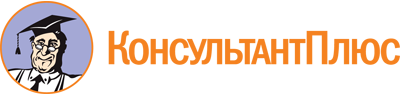 Постановление Правительства Омской области от 12.10.2022 N 543-п
(ред. от 22.03.2023)
"О Стратегии социально-экономического развития Омской области до 2030 года"Документ предоставлен КонсультантПлюс

www.consultant.ru

Дата сохранения: 23.06.2023
 Список изменяющих документов(в ред. Постановлений Правительства Омской области от 08.02.2023 N 39-п,от 22.03.2023 N 149-п)Список изменяющих документов(в ред. Постановлений Правительства Омской области от 08.02.2023 N 39-п,от 22.03.2023 N 149-п)N п/пНаименование механизма, инструментаИспользование механизма, инструмента123I. Финансово-экономический блокI. Финансово-экономический блокI. Финансово-экономический блок1Государственные и муниципальные программы Омской областиИспользование государственных и муниципальных программ направлено на финансовое обеспечение достижения целевых установок Стратегии по направлениям, а также преемственность и дальнейшую реализацию таких целей. Государственные (муниципальные) программы являются одновременно инструментом бюджетного и стратегического планирования. Мероприятия государственных (муниципальных) программ структурируют расходную часть регионального (муниципального) бюджета и обеспечивают в регионе реализацию программно-целевого планирования. Перечень государственных программ Омской области представлен в приложении N 1 к настоящей Стратегии2Бюджет развития Омской областиИспользование механизма бюджета развития позволяет приоритезировать направления расходов по повышению конкурентоспособности региональной экономики. Планирование таких расходов осуществляется на основе финансирования ключевых "точек роста" и проектов развития экономики Омской области исходя из их наибольшей бюджетной и экономической эффективности3Инструменты финансирования, предусмотренные на федеральном уровнеУчастие в федеральных государственных программах и национальных проектах позволяет привлекать федеральные средства на реализацию соответствующих мероприятий и проектов на территории Омской области.Кроме того, к таким инструментам относятся реструктуризация бюджетных кредитов, замещение коммерческих займов бюджетными, получение инфраструктурных бюджетных кредитов, выпуск инфраструктурных облигаций. Перечисленные инструменты направлены на снижение долговой нагрузки регионального и муниципальных бюджетов и получение средств на крупные инфраструктурные проекты, строительство жилья и другие приоритетные направления развития4Индивидуальная программа социально-экономического развития субъекта Российской ФедерацииУказанная программа содержит перечень мероприятий, не включенных в существующие в регионе программы и проекты, и направлена преимущественно на привлечение дополнительного финансирования из федерального бюджета на социально-экономическое развитие регионаII. Правовой блокII. Правовой блокII. Правовой блок5Комплекс нормативных правовых актов, регулирующих сферу стратегического планирования Омской областиНормативное правовое регулирование позволяет выстроить единые подходы к реализации стратегического планирования в регионе систематизировать практику стратегического планирования, регламентировать формирование, исполнение, мониторинг и контроль реализации документов стратегического планирования Омской области6Комплекс взаимосвязанных документов стратегического планирования регионального и муниципального уровнейРазработка документов стратегического планирования муниципальных районов Омской области и г. Омска должна осуществляться в соответствии с целями, задачами, направлениями и приоритетами, установленными в Стратегии и отраслевых документах стратегического развития Омской области, для формирования единой системы стратегического планирования социально-экономического развития Омской области. В то же время Стратегия опирается на ключевые стратегические документы Российской ФедерацииIII. Организационно-управленческий блокIII. Организационно-управленческий блокIII. Организационно-управленческий блок7Межведомственная координацияМеханизм межведомственной координации включает в себя деятельность координационных и совещательных органов, необходимых для обеспечения анализа, мониторинга хода реализации и корректировки Стратегии, в том числе в рамках работы созданной в Омской области рабочей группы по разработке стратегии социально-экономического развития Омской области8План мероприятий по реализации стратегии социально-экономического развития Омской областиПлан мероприятий структурирует все мероприятия, планируемые к реализации для достижения целей Стратегии, позволяет определить этапы, сроки, ответственных лиц, ожидаемые результаты и источники финансирования каждого мероприятия, что обеспечивает управление и контроль исполнения приоритетных направлений стратегического развития Омской области9Схема территориального планирования Омской областиСхема территориального планирования содержит информацию об объектах регионального значения в области транспорта, энергетики, образования, здравоохранения и других. При этом Схема территориального планирования обеспечивает территориальное развитие Омской области с учетом документов стратегического планирования Омской области10Региональные проекты Омской областиРегиональные проекты, обеспечивающие достижение целей, показателей и результатов федеральных проектов, в том числе входящих в состав национальных проектов - документов стратегического планирования, разрабатываемых в рамках планирования и программирования, играют стратегическую роль в развитии региона по ключевым направлениям, определенным на федеральном уровне. Региональные проекты направлены в конечном итоге на достижение национальных целей и их целевых показателей. Каждый региональный проект содержит цели, показатели и результаты проекта, а также механизм его реализации11Кадровое обеспечениеМеханизм кадрового обеспечения включает такие инструменты, как повышение квалификации и профессиональная переподготовка государственных гражданских служащих Омской области, а также подготовка управленческих кадров для организаций отраслей региональной экономики12Институты развития Омской областиСоздаваемые и поддерживаемые Правительством Омской области институты развития позволяют координировать деятельность в различных отраслях экономики Омской области и обеспечивать ее участников необходимой поддержкой. К таким институтам относятся научно-образовательный центр, инфраструктура поддержки субъектов малого и среднего предпринимательства, акционерное общество "Агентство развития и инвестиций Омской области" и иные13Особая экономическая зонаСозданная в Омской области ОЭЗ "Авангард" - территория, обладающая особым юридическим статусом и специальным режимом ведения предпринимательской деятельности, позволит привлечь крупных инвесторов на территорию региона для реализации перспективных проектовIV. Информационно-технологический блокIV. Информационно-технологический блокIV. Информационно-технологический блок14Система электронного согласования нормативных правовых актов Омской областиСистема обеспечивает сокращение сроков согласования нормативных правовых актов Омской области, снижает расходы областного бюджета на реализацию данного процесса за счет исключения бумажного документооборота, а также повышает оперативность принятия управленческих решений в рамках реализации Стратегии15Система электронного документооборотаСистема создана в целях обеспечения взаимодействия между органами государственной власти и местного самоуправления Омской области в электронном виде и включает в себя автоматизированную информационную систему, построенную на платформе DirectumRX, систему контроля поручений Президента Российской Федерации, Губернатора Омской области, Председателя Правительства Омской области и другие информационные ресурсыN п/пНаименование экспортно ориентированного инвестиционного проектаНаименование предприятияНаправление проекта12341Программа модернизации акционерного общества (далее - АО) "Газпромнефть - Омский НПЗ"АО "Газпромнефть - Омский НПЗ"Обрабатывающие производства2Создание и освоение производства катализаторов на территории города ОмскаОбщество с ограниченной ответственностью (далее - ООО) "Газпромнефть - Каталитические системы"Обрабатывающие производства3Комплексный научно-технический проект полного инновационного цикла "Создание экологически безопасных промышленных производств базовых высокотехнологических химических продуктов для автомобильной, строительной, медицинской и пищевой промышленности из углеводородного сырья на основе инновационных отечественных научных разработок"АО "Группа компаний "Титан", АО "Омский каучук"Обрабатывающие производства4Строительство завода по производству эпоксидных смолАО "Группа компаний "Титан", ООО "Омский завод бисфенола"Обрабатывающие производства5Строительство завода по производству поликарбонатовАО "Группа компаний "Титан", ООО "Омский завод бисфенола"Обрабатывающие производства6Реализация инвестиционного проекта по производству металлоконструкции для энергетической, нефтяной и газовой отрасли на территории АО "Особая экономическая зона промышленно-производственного типа "Авангард"АО "Омский электротехнический завод"Обрабатывающие производства7Проекты, направленные на увеличение мощностей производства техуглерода, развитие инфраструктуры, автоматизацию процессов, замену и приобретение оборудованияООО "Омсктехуглерод"Обрабатывающие производства8Разработка технологии промышленного производства в соответствии с международными стандартами авиационных шин. Промышленное производство авиационных шинАО "Федеральный научно-производственный центр "Прогресс"Обрабатывающие производства9Производство инновационных 40-футовых рефрижераторных контейнеров для перевозки рыбы и скоропортящихся продуктовАО "Омский завод транспортного машиностроения"Обрабатывающие производства10Строительство испытательного комплекса филиала публичного акционерного общества (далее - ПАО) "ОДК-Сатурн" - Омское моторостроительное конструкторское бюроПАО "ОДК-Сатурн" - Омское моторостроительное конструкторское бюроОбрабатывающие производства11Организация производства металлоконструкций для предприятий нефтегазового комплексаАО "Основа Холдинг"Обрабатывающие производства12Строительство нового производственного и складского корпусов на территории предприятия ООО "Научно-производственное объединение "Мир", а также создание продукта с высоким экспортным потенциаломООО "Научно-производственное объединение "Мир"Обрабатывающие производства13Модернизация производственных мощностей в целях расширения номенклатуры экспортно ориентированной продукцииООО "Ламинпак"Обрабатывающие производства14Модернизация предприятия по производству строительных материалов на основе золошлаковых отходовООО "Комбинат пористых материалов"Обрабатывающие производства15Строительство лесоперерабатывающего комплекса по изготовлению фанеры и переработке балансовой древесиныПАО Группа компаний "Сегежа"Обрабатывающие производства16Создание конвертинговых мощностей по производству бумажной упаковкиПАО Группа компаний "Сегежа"Обрабатывающие производства17Модернизация производственных мощностей в целях расширения номенклатуры экспортно ориентированной продукцииООО "Большой Дом Древесины"Обрабатывающие производства18Реализация проекта по производству эко-панелей с соломенным наполнителем для возведения домовООО "Большой Дом Древесины"Обрабатывающие производства19Реконструкция цеха по производству цельномолочной продукции, строительство очистных сооруженийАО "Любинский молочноконсервный комбинат"Обрабатывающие производства20Строительство комплекса по зернопереработке и производству мучных и макаронных изделийООО "ВИТО"Обрабатывающие производства21Производственный корпус по выпуску колбасных изделий и полуфабрикатов общей мощностью до 48 тонн готовой продукции в сутки ООО "Сибирские колбасы", г. ОмскООО "Сибирские колбасы"Обрабатывающие производства22Строительство комплекса по глубокой переработке и подработке подсолнечника, рапса, сои для производства растительного маслаООО "АгроТрейд"Обрабатывающие производства23Организация производственной базы "Продукты молочные в Полтавке-500"ООО "Ястро-Переработка"Обрабатывающие производства24Создание зерноперерабатывающего комплекса в целях увеличения объема переработки зернаООО "МельКом-Омск"Обрабатывающие производства25Строительство современного элеваторного комплекса для хранения и подработки зерновых и масличных культурООО "Старгород-Агро"Производство зерновых и масличных культур26Строительство элеватора мощностью 50 тыс. тонн единовременного хранения и сопутствующих производств в Омской областиАО "Основа Холдинг"Оказание услуг по подработке и хранению продукции растениеводства27Создание частного агропромышленного парка "Макошь"ООО "Управляющая компания "Индустриальный парк "Макошь"Оказание услуг28Реконструкция производственных мощностей по производству мукиООО "Торговый дом Веселый мельник"Обрабатывающие производства29Реконструкция и модернизация производственных мощностейООО "Сибирский комбинат хлебопродуктов"Обрабатывающие производстваСписок изменяющих документов(в ред. Постановления Правительства Омской области от 22.03.2023 N 149-п)N п/пНаименование показателяЕдиница измерения2020 год (факт)2021 год (оценка)2022 год2023 год2024 год2025 год2026 год2027 год2028 год2029 год2030 год12345678910111213143ОСНОВНЫЕ НАПРАВЛЕНИЯ РАЗВИТИЯ ЧЕЛОВЕЧЕСКОГО КАПИТАЛАОСНОВНЫЕ НАПРАВЛЕНИЯ РАЗВИТИЯ ЧЕЛОВЕЧЕСКОГО КАПИТАЛАОСНОВНЫЕ НАПРАВЛЕНИЯ РАЗВИТИЯ ЧЕЛОВЕЧЕСКОГО КАПИТАЛАОСНОВНЫЕ НАПРАВЛЕНИЯ РАЗВИТИЯ ЧЕЛОВЕЧЕСКОГО КАПИТАЛАОСНОВНЫЕ НАПРАВЛЕНИЯ РАЗВИТИЯ ЧЕЛОВЕЧЕСКОГО КАПИТАЛАОСНОВНЫЕ НАПРАВЛЕНИЯ РАЗВИТИЯ ЧЕЛОВЕЧЕСКОГО КАПИТАЛАОСНОВНЫЕ НАПРАВЛЕНИЯ РАЗВИТИЯ ЧЕЛОВЕЧЕСКОГО КАПИТАЛАОСНОВНЫЕ НАПРАВЛЕНИЯ РАЗВИТИЯ ЧЕЛОВЕЧЕСКОГО КАПИТАЛАОСНОВНЫЕ НАПРАВЛЕНИЯ РАЗВИТИЯ ЧЕЛОВЕЧЕСКОГО КАПИТАЛАОСНОВНЫЕ НАПРАВЛЕНИЯ РАЗВИТИЯ ЧЕЛОВЕЧЕСКОГО КАПИТАЛАОСНОВНЫЕ НАПРАВЛЕНИЯ РАЗВИТИЯ ЧЕЛОВЕЧЕСКОГО КАПИТАЛАОСНОВНЫЕ НАПРАВЛЕНИЯ РАЗВИТИЯ ЧЕЛОВЕЧЕСКОГО КАПИТАЛАОСНОВНЫЕ НАПРАВЛЕНИЯ РАЗВИТИЯ ЧЕЛОВЕЧЕСКОГО КАПИТАЛА3.1Повышение качества жизни населения Омской областиПовышение качества жизни населения Омской областиПовышение качества жизни населения Омской областиПовышение качества жизни населения Омской областиПовышение качества жизни населения Омской областиПовышение качества жизни населения Омской областиПовышение качества жизни населения Омской областиПовышение качества жизни населения Омской областиПовышение качества жизни населения Омской областиПовышение качества жизни населения Омской областиПовышение качества жизни населения Омской областиПовышение качества жизни населения Омской областиПовышение качества жизни населения Омской области3.1.1Качественное медицинское обслуживание жителей Омской областиКачественное медицинское обслуживание жителей Омской областиКачественное медицинское обслуживание жителей Омской областиКачественное медицинское обслуживание жителей Омской областиКачественное медицинское обслуживание жителей Омской областиКачественное медицинское обслуживание жителей Омской областиКачественное медицинское обслуживание жителей Омской областиКачественное медицинское обслуживание жителей Омской областиКачественное медицинское обслуживание жителей Омской областиКачественное медицинское обслуживание жителей Омской областиКачественное медицинское обслуживание жителей Омской областиКачественное медицинское обслуживание жителей Омской областиКачественное медицинское обслуживание жителей Омской области1Ожидаемая продолжительность жизни при рождениилет70,3269,0269,7972,0372,6173,1874,1074,8575,6076,3477,092Доля граждан, ежегодно проходящих профилактический медицинский осмотр и (или) диспансеризацию, от общей численности населенияпроцентов-24,443,049,955,970,571,072,072,573,075,03Уровень охвата населения Омской области иммунопрофилактикой в рамках Национального календаря профилактических прививок и календаря профилактических прививок по эпидемическим показаниямне менее, процентов99,695,095,095,095,095,095,095,095,095,095,04Коэффициент младенческой смертностислучаев на 1 тыс. родившихся живыми5,83,75,85,75,65,65,55,55,55,55,55Обеспеченность населения врачамиврачей на 10 тыс. населения41,041,341,742,042,242,342,442,542,642,742,76Обеспеченность населения средними медицинскими работникамисредних медицинских работников на 10 тыс. населения95,4101,0103,0105,5108,0108,1108,2108,3108,4108,5108,63.1.2Современное и востребованное образование в Омской областиСовременное и востребованное образование в Омской областиСовременное и востребованное образование в Омской областиСовременное и востребованное образование в Омской областиСовременное и востребованное образование в Омской областиСовременное и востребованное образование в Омской областиСовременное и востребованное образование в Омской областиСовременное и востребованное образование в Омской областиСовременное и востребованное образование в Омской областиСовременное и востребованное образование в Омской областиСовременное и востребованное образование в Омской областиСовременное и востребованное образование в Омской областиСовременное и востребованное образование в Омской области1Уровень образованияпроцентов-84,5284,7385,0685,5986,1586,7187,2887,8488,4088,962Численность обучающихся по программам среднего профессионального образованиячеловек56936579365810058300586005880059000592005950059700600003Численность обучающихся по программам высшего образования (очная форма обучения)человек35322353183512735800363003700037400380003850039200400004Численность иностранных граждан и лиц без гражданства, обучающихся в омских вузах в соответствии с установленной Правительством Российской Федерации квотойчеловек444247556278921121221321425Количество обучающихся инженерных классов в общеобразовательных организацияхединиц7428631100140016001800200022002400260028006Охват детей в возрасте от 5 до 18 лет, обучающихся по дополнительным общеобразовательным программпроцентов75767778808080818283847Доступность дошкольного образования для детей в возрасте от 1,5 до 3 летпроцентов99,799,699,7100,0100,0100,0100,0100,0100,0100,0100,03.1.3Социальная поддержка населенияСоциальная поддержка населенияСоциальная поддержка населенияСоциальная поддержка населенияСоциальная поддержка населенияСоциальная поддержка населенияСоциальная поддержка населенияСоциальная поддержка населенияСоциальная поддержка населенияСоциальная поддержка населенияСоциальная поддержка населенияСоциальная поддержка населенияСоциальная поддержка населения1Степень исполнения социальных обязательств (МСП) в денежном выражениипроцентов1001001001001001001001001001001002Численность граждан, получивших социальные услуги на домучеловек29021280002800028000280002800028000280002800028000280003Численность граждан, получивших услуги сиделкичеловек158913001250120011501100105010001000100010004Доля граждан старше трудоспособного возраста и инвалидов, проживающих на территории Омской области, получающих услуги в рамках системы долговременного ухода, от общего количества граждан старшего трудоспособного возраста и инвалидов, нуждающихся в долговременном уходепроцентов--035404040404040405Доля доступных для инвалидов и других маломобильных групп населения приоритетных объектов социальной, транспортной, инженерной инфраструктуры в общем количестве приоритетных объектов в Омской областипроцентов68,268,869,470,070,671,2-----6Доля инвалидов, в отношении которых осуществлялись мероприятия по реабилитации и (или) абилитации, в общей численности инвалидов Омской области, имеющих такие рекомендации в индивидуальной программе реабилитации или абилитации (взрослые/дети)процентов71,9/73,872,9/74,880/8485/8990/9495/97-----7Численность несовершеннолетних, получивших социальные услуги в социально-реабилитационных центрах для несовершеннолетних в стационарной формечеловек8349001000100010001000100010001000100010003.1.4Повышение уровня жизни населения Омской областиПовышение уровня жизни населения Омской областиПовышение уровня жизни населения Омской областиПовышение уровня жизни населения Омской областиПовышение уровня жизни населения Омской областиПовышение уровня жизни населения Омской областиПовышение уровня жизни населения Омской областиПовышение уровня жизни населения Омской областиПовышение уровня жизни населения Омской областиПовышение уровня жизни населения Омской областиПовышение уровня жизни населения Омской областиПовышение уровня жизни населения Омской областиПовышение уровня жизни населения Омской области1Уровень бедностипроцентов13,612,812,011,310,710,09,48,98,37,87,12Темп роста (индекс роста) реального среднедушевого денежного дохода населенияпроцентов к 2020 году100,0103,7107,5111,3114,9118,6122,3126,1129,8133,5137,23Доля граждан, охваченных государственной социальной помощью на основании социального контракта, в общей численности малоимущих гражданпроцентов0,05,05,56,16,66,66,66,66,66,66,63.1.5Совершенствование сферы физической культуры и спортаСовершенствование сферы физической культуры и спортаСовершенствование сферы физической культуры и спортаСовершенствование сферы физической культуры и спортаСовершенствование сферы физической культуры и спортаСовершенствование сферы физической культуры и спортаСовершенствование сферы физической культуры и спортаСовершенствование сферы физической культуры и спортаСовершенствование сферы физической культуры и спортаСовершенствование сферы физической культуры и спортаСовершенствование сферы физической культуры и спортаСовершенствование сферы физической культуры и спортаСовершенствование сферы физической культуры и спорта1Доля граждан, систематически занимающихся физической культурой и спортомпроцентов43,946,049,052,055,057,560,062,565,067,570,02Уровень обеспеченности населения спортивными сооружениями с учетом единовременной пропускной способности объектов спортапроцентов61,861,561,561,661,661,661,661,661,661,661,63.1.6Создание условий для самореализации молодежиСоздание условий для самореализации молодежиСоздание условий для самореализации молодежиСоздание условий для самореализации молодежиСоздание условий для самореализации молодежиСоздание условий для самореализации молодежиСоздание условий для самореализации молодежиСоздание условий для самореализации молодежиСоздание условий для самореализации молодежиСоздание условий для самореализации молодежиСоздание условий для самореализации молодежиСоздание условий для самореализации молодежиСоздание условий для самореализации молодежи1Эффективность системы выявления, поддержки и развития способностей и талантов у детей и молодежипроцентов22,0022,2922,9723,6624,3625,125,926,727,528,329,032Доля граждан, занимающихся волонтерской (добровольческой) деятельностьюпроцентов-16,116,817,418,118,819,420,120,721,422,03Условия для воспитания гармонично развитой и социально ответственной личностипроцентов100,0101,0103,0105,0107,0110,8114,7118,5122,3126,2130,03.2Формирование комфортной для жизни городской и сельской средыФормирование комфортной для жизни городской и сельской средыФормирование комфортной для жизни городской и сельской средыФормирование комфортной для жизни городской и сельской средыФормирование комфортной для жизни городской и сельской средыФормирование комфортной для жизни городской и сельской средыФормирование комфортной для жизни городской и сельской средыФормирование комфортной для жизни городской и сельской средыФормирование комфортной для жизни городской и сельской средыФормирование комфортной для жизни городской и сельской средыФормирование комфортной для жизни городской и сельской средыФормирование комфортной для жизни городской и сельской средыФормирование комфортной для жизни городской и сельской среды1Количество семей, улучшивших жилищные условиятыс. единиц67,250,251,752,960,162,063,965,867,771,5671,52Объем жилищного строительствамлн. кв.м общей площади0,5410,5770,5690,6200,6490,6490,6490,7140,8111,4631,4503Прирост среднего индекса качества городской среды по отношению к 2019 годупроцентов6,010,015,020,027,032,037,044,050,054,061,04Реализованы мероприятия по благоустройству общественных территорий (набережные, центральные площади, парки и др.) и иные мероприятия, предусмотренные государственными (муниципальными) программами формирования современной городской средыединиц нарастающим итогом8920229238247256265274283292210125Доля населения, обеспеченного качественной питьевой водой из систем централизованного водоснабженияпроцентов88,588,889,690,792,993,394,094,595,095,596,06Доля общей площади благоустроенных жилых помещений, расположенных на сельских территорияхпроцентов44,745,645,745,845,946,246,346,546,646,846,93.3Сохранение населения Омской областиСохранение населения Омской областиСохранение населения Омской областиСохранение населения Омской областиСохранение населения Омской областиСохранение населения Омской областиСохранение населения Омской областиСохранение населения Омской областиСохранение населения Омской областиСохранение населения Омской областиСохранение населения Омской областиСохранение населения Омской областиСохранение населения Омской области1Численность населениятыс. человек1903,71879,51859,21842,61827,11813,01799,81788,31782,21777,81773,82Общий коэффициент рождаемостипромилле9,39,29,19,610,210,210,311,211,912,112,13Общий коэффициент смертностипромилле15,617,916,215,514,513,312,512,011,210,910,94Общий коэффициент естественного прироста/убылипромилле-6,3-8,7-7,1-5,9-4,3-3,1-2,2-0,80,71,21,25Общий коэффициент миграционного прироста/убылипромилле-5,4-3,9-4,5-5,4-5,2-5,1-5,0-4,9-4,6-4,3-4,33.4Развитие культуры и туризма в Омской областиРазвитие культуры и туризма в Омской областиРазвитие культуры и туризма в Омской областиРазвитие культуры и туризма в Омской областиРазвитие культуры и туризма в Омской областиРазвитие культуры и туризма в Омской областиРазвитие культуры и туризма в Омской областиРазвитие культуры и туризма в Омской областиРазвитие культуры и туризма в Омской областиРазвитие культуры и туризма в Омской областиРазвитие культуры и туризма в Омской областиРазвитие культуры и туризма в Омской областиРазвитие культуры и туризма в Омской области1Число посещений культурных мероприятийтыс. единиц9493271382980332482372504619750965557346050265270742172Уровень удовлетворенности населения качеством условий оказания услуг государственными и муниципальными учреждениями культуры Омской областибаллы87,490,991,091,191,291,391,491,591,691,791,83Доля объектов культурного наследия (памятников истории и культуры) народов Российской Федерации регионального значения, находящихся в удовлетворительном состояниипроцентов67,067,067,068,068,069,070,070,071,072,073,04Доля объектов культурного наследия, сведения о которых внесены в Единый государственный реестр недвижимостипроцентов91,896,097,098,099,099,099,099,099,0100,0100,05Объем платных услуг гостиниц и аналогичных объектовмлн. рублей613,6630,0650,0680,0680,0699,0700,0705,0705,0710,0710,06Число посещений музеевтыс. человек558,7590,0620,0630,0640,0650,0665,0675,0685,0690,0700,07Число посещений Омского государственного историко-культурного музея-заповедника "Старина Сибирская" и государственного Большереченского зоопарка им. В.Д. Соломатинатыс. человек98,1170,4180,9185,4189,9193,4197,4205,4210,9215,4224,98Создание школы креативных индустрий на базе бюджетного профессионального образовательного учреждения Омской области "Омский областной колледж культур и искусств"единиц0,00,01,00,00,00,00,00,00,00,00,03.6Развитие инфраструктуры поддержки некоммерческих организаций и рынка услуг в социальной сфере на конкурентной основеРазвитие инфраструктуры поддержки некоммерческих организаций и рынка услуг в социальной сфере на конкурентной основеРазвитие инфраструктуры поддержки некоммерческих организаций и рынка услуг в социальной сфере на конкурентной основеРазвитие инфраструктуры поддержки некоммерческих организаций и рынка услуг в социальной сфере на конкурентной основеРазвитие инфраструктуры поддержки некоммерческих организаций и рынка услуг в социальной сфере на конкурентной основеРазвитие инфраструктуры поддержки некоммерческих организаций и рынка услуг в социальной сфере на конкурентной основеРазвитие инфраструктуры поддержки некоммерческих организаций и рынка услуг в социальной сфере на конкурентной основеРазвитие инфраструктуры поддержки некоммерческих организаций и рынка услуг в социальной сфере на конкурентной основеРазвитие инфраструктуры поддержки некоммерческих организаций и рынка услуг в социальной сфере на конкурентной основеРазвитие инфраструктуры поддержки некоммерческих организаций и рынка услуг в социальной сфере на конкурентной основеРазвитие инфраструктуры поддержки некоммерческих организаций и рынка услуг в социальной сфере на конкурентной основеРазвитие инфраструктуры поддержки некоммерческих организаций и рынка услуг в социальной сфере на конкурентной основеРазвитие инфраструктуры поддержки некоммерческих организаций и рынка услуг в социальной сфере на конкурентной основе1Количество социально ориентированных некоммерческих организаций, зарегистрированных на территории Омской области, на 10 тыс. населенияединиц10,610,510,510,510,510,510,510,510,510,510,52Доля муниципальных районов и городских округов, реализующих муниципальные программы (подпрограммы) по поддержке социально ориентированных некоммерческих организаций (предусматривающие финансирование мероприятий по поддержке социально ориентированных некоммерческих организаций и имеющие подтверждение кассового исполнения указанных мероприятий в отчетном году), в общем количестве муниципальных районов и городских округов в Омской областипроцентов33,342,450,054,057,060,063,066,069,075,085,03Доля бюджетных ассигнований, направляемых на реализацию мероприятий по формированию инфраструктуры поддержки социально ориентированных некоммерческих организаций, включая центры инноваций социальной сферы (без учета объема субсидии на государственную поддержку малого и среднего предпринимательства, а также физических лиц, применяющих специальный налоговый режим "Налог на профессиональный доход", в Омской области, а также уровня софинансирования по ней), в общем объеме расходов Омской областипроцентов0,00170,00170,00170,00170,00170,00170,00170,00170,00170,00170,00174Объем бюджетных ассигнований Омской области, направляемых на реализацию мероприятий по формированию инфраструктуры поддержки социально ориентированных некоммерческих организаций, включая центры инноваций социальной сферы (без учета объема субсидии на государственную поддержку малого и среднего предпринимательства, а также физических лиц, применяющих специальный налоговый режим "Налог на профессиональный доход", в Омской области, а также уровня софинансирования по ней)тыс. рублей1950,02000,01500,01500,01500,01500,01500,01500,01500,01500,01500,05Удельный вес учреждений социального обслуживания, основанных на иных формах собственности, в общем количестве учреждений социального обслуживания всех форм собственностипроцентов25,028,025,025,025,025,025,025,025,025,025,06Объем субсидий местным бюджетам из бюджета Омской области, направляемых на цели реализации муниципальных программ поддержки социально ориентированных некоммерческих организаций, благотворительной и добровольческой (волонтерской) деятельноститыс. рублей0,00,03000,04000,04500,05000,05000,05000,05000,05000,05000,04ОСНОВНЫЕ НАПРАВЛЕНИЯ ПОВЫШЕНИЯ КОНКУРЕНТОСПОСОБНОСТИ ЭКОНОМИКИ РЕГИОНАОСНОВНЫЕ НАПРАВЛЕНИЯ ПОВЫШЕНИЯ КОНКУРЕНТОСПОСОБНОСТИ ЭКОНОМИКИ РЕГИОНАОСНОВНЫЕ НАПРАВЛЕНИЯ ПОВЫШЕНИЯ КОНКУРЕНТОСПОСОБНОСТИ ЭКОНОМИКИ РЕГИОНАОСНОВНЫЕ НАПРАВЛЕНИЯ ПОВЫШЕНИЯ КОНКУРЕНТОСПОСОБНОСТИ ЭКОНОМИКИ РЕГИОНАОСНОВНЫЕ НАПРАВЛЕНИЯ ПОВЫШЕНИЯ КОНКУРЕНТОСПОСОБНОСТИ ЭКОНОМИКИ РЕГИОНАОСНОВНЫЕ НАПРАВЛЕНИЯ ПОВЫШЕНИЯ КОНКУРЕНТОСПОСОБНОСТИ ЭКОНОМИКИ РЕГИОНАОСНОВНЫЕ НАПРАВЛЕНИЯ ПОВЫШЕНИЯ КОНКУРЕНТОСПОСОБНОСТИ ЭКОНОМИКИ РЕГИОНАОСНОВНЫЕ НАПРАВЛЕНИЯ ПОВЫШЕНИЯ КОНКУРЕНТОСПОСОБНОСТИ ЭКОНОМИКИ РЕГИОНАОСНОВНЫЕ НАПРАВЛЕНИЯ ПОВЫШЕНИЯ КОНКУРЕНТОСПОСОБНОСТИ ЭКОНОМИКИ РЕГИОНАОСНОВНЫЕ НАПРАВЛЕНИЯ ПОВЫШЕНИЯ КОНКУРЕНТОСПОСОБНОСТИ ЭКОНОМИКИ РЕГИОНАОСНОВНЫЕ НАПРАВЛЕНИЯ ПОВЫШЕНИЯ КОНКУРЕНТОСПОСОБНОСТИ ЭКОНОМИКИ РЕГИОНАОСНОВНЫЕ НАПРАВЛЕНИЯ ПОВЫШЕНИЯ КОНКУРЕНТОСПОСОБНОСТИ ЭКОНОМИКИ РЕГИОНАОСНОВНЫЕ НАПРАВЛЕНИЯ ПОВЫШЕНИЯ КОНКУРЕНТОСПОСОБНОСТИ ЭКОНОМИКИ РЕГИОНА4.1Повышение инвестиционной и инновационной привлекательности Омской областиПовышение инвестиционной и инновационной привлекательности Омской областиПовышение инвестиционной и инновационной привлекательности Омской областиПовышение инвестиционной и инновационной привлекательности Омской областиПовышение инвестиционной и инновационной привлекательности Омской областиПовышение инвестиционной и инновационной привлекательности Омской областиПовышение инвестиционной и инновационной привлекательности Омской областиПовышение инвестиционной и инновационной привлекательности Омской областиПовышение инвестиционной и инновационной привлекательности Омской областиПовышение инвестиционной и инновационной привлекательности Омской областиПовышение инвестиционной и инновационной привлекательности Омской областиПовышение инвестиционной и инновационной привлекательности Омской областиПовышение инвестиционной и инновационной привлекательности Омской области4.1.1Создание условий для успешной инвестиционной деятельности на территории Омской областиСоздание условий для успешной инвестиционной деятельности на территории Омской областиСоздание условий для успешной инвестиционной деятельности на территории Омской областиСоздание условий для успешной инвестиционной деятельности на территории Омской областиСоздание условий для успешной инвестиционной деятельности на территории Омской областиСоздание условий для успешной инвестиционной деятельности на территории Омской областиСоздание условий для успешной инвестиционной деятельности на территории Омской областиСоздание условий для успешной инвестиционной деятельности на территории Омской областиСоздание условий для успешной инвестиционной деятельности на территории Омской областиСоздание условий для успешной инвестиционной деятельности на территории Омской областиСоздание условий для успешной инвестиционной деятельности на территории Омской областиСоздание условий для успешной инвестиционной деятельности на территории Омской областиСоздание условий для успешной инвестиционной деятельности на территории Омской области1Темп роста (индекс роста) физического объема инвестиций в основной капитал, за исключением инвестиций инфраструктурных монополий (федеральные проекты) и бюджетных ассигнований федерального бюджетапроцентов к 2020 году100,0103,5109,1114,4120,1128,4136,7145,1153,4161,7170,02Объем инвестиций в основной капиталмлрд. рублей210,5226,6241,3258,7277,9297,7319,2343,0367,0392,8420,73Объем инвестиций в основной капиталпроцентов к предыдущему периоду113,6103,5102,8103,1103,1103,0103,1103,3102,9102,9103,04.1.2Научно-техническое развитие регионаНаучно-техническое развитие регионаНаучно-техническое развитие регионаНаучно-техническое развитие регионаНаучно-техническое развитие регионаНаучно-техническое развитие регионаНаучно-техническое развитие регионаНаучно-техническое развитие регионаНаучно-техническое развитие регионаНаучно-техническое развитие регионаНаучно-техническое развитие регионаНаучно-техническое развитие регионаНаучно-техническое развитие региона1Доля исследователей в возрасте до 39 лет в общей численности исследователейпроцентов48,549,049,550,050,551,051,552,052,352,553,02Доля продукции высокотехнологичных и наукоемких отраслей в валовом региональном продуктепроцентов20,720,820,820,921,121,321,621,922,222,623,03Внутренние затраты на исследования и разработкимлрд. рублей5,76,06,36,56,76,87,07,27,47,67,84Удельный вес организаций, осуществлявших технологические инновации, в общем числе обследованных организацийпроцентов25,125,125,125,225,225,325,325,425,425,525,55Уровень инновационной активности организацийпроцентов10,510,510,510,510,610,710,710,810,810,910,96Количество полученных патентов за годединиц2552282302322342372392422442472494.1.3Развитие приоритетных отраслей промышленностиРазвитие приоритетных отраслей промышленностиРазвитие приоритетных отраслей промышленностиРазвитие приоритетных отраслей промышленностиРазвитие приоритетных отраслей промышленностиРазвитие приоритетных отраслей промышленностиРазвитие приоритетных отраслей промышленностиРазвитие приоритетных отраслей промышленностиРазвитие приоритетных отраслей промышленностиРазвитие приоритетных отраслей промышленностиРазвитие приоритетных отраслей промышленностиРазвитие приоритетных отраслей промышленностиРазвитие приоритетных отраслей промышленности1Индекс производства обрабатывающих производств Омской областипроцентов100,8102,3102,5103,0103,0103,0104,0104,1104,0105,0105,02Объем отгруженных товаров собственного производства, работ и услуг, выполненных собственными силами, по обрабатывающим производствам Омской областимлрд. рублей864,7940,0980,01040,01100,01130,01170,01210,01260,01290,01320,03Доля обрабатывающих производств в валовом региональном продукте Омской областипроцентов33,233,533,834,134,434,735,035,335,535,736,04.1.4Развитие агропромышленного комплексаРазвитие агропромышленного комплексаРазвитие агропромышленного комплексаРазвитие агропромышленного комплексаРазвитие агропромышленного комплексаРазвитие агропромышленного комплексаРазвитие агропромышленного комплексаРазвитие агропромышленного комплексаРазвитие агропромышленного комплексаРазвитие агропромышленного комплексаРазвитие агропромышленного комплексаРазвитие агропромышленного комплексаРазвитие агропромышленного комплекса1Валовая продукция сельского хозяйствамлрд. рублей101,1118,7119,7121,3132,1142,9153,5164,9177,5190,1207,22Индекс физического объема производства валовой продукции сельского хозяйствапроцентов100,2102,2102,7103,0104,4103,1103,0103,0103,2103,5104,53Объем отгруженных товаров собственного производства (пищевые продукты и напитки)млрд. рублей96,0104,6108,8113,9119,6124,8130,9137,3144,3150,9158,14Объем инвестиций в агропромышленный комплексмлрд. рублей4,24,312,824,128,112,06,87,06,96,16,35Уровень самообеспеченности основными видами продукции сельского хозяйства:5.1зернопроцентов184,4183,2189,0191,1196,0202,2207,5212,8215,3220,2170,65.2картофельпроцентов83,0100,1100,089,690,390,999,8103,8108,3112,6117,55.3овощипроцентов56,058,059,067,268,972,775,777,881,785,187,35.4молокопроцентов109,2108,2108,5109,8110,2110,5110,9111,4111,8112,4112,95.5мясопроцентов102,497,2100,0102,5108,7110,3111,0111,2111,4111,7112,75.6яйцапроцентов113,9100,5122,4126,2127,0127,7129,0130,7130,9131,0131,16Минимальный уровень охвата поголовья животных в хозяйствах всех форм собственности профилактическими прививками в рамках утвержденного плана противоэпизоотических мероприятийпроцентов84,090,090,090,090,090,090,090,090,090,090,04.1.5. Развитие строительной отрасли4.1.5. Развитие строительной отрасли4.1.5. Развитие строительной отрасли4.1.5. Развитие строительной отрасли4.1.5. Развитие строительной отрасли4.1.5. Развитие строительной отрасли4.1.5. Развитие строительной отрасли4.1.5. Развитие строительной отрасли4.1.5. Развитие строительной отрасли4.1.5. Развитие строительной отрасли4.1.5. Развитие строительной отрасли4.1.5. Развитие строительной отрасли4.1.5. Развитие строительной отрасли4.1.5. Развитие строительной отрасли1Объем гражданского и промышленного строительства (административные, коммерческие, социальные и другие объекты, кроме жилья)тыс. кв.м--239,6340,1400,924003904064004074102Объем отгруженных товаров собственного производства, выполненных работ и услуг собственными силами по виду экономической деятельности "строительство"млн. рублей--135,0142,9154,1165,5178,1192,6208,9227,3247,93Доля строительной отрасли в налогахпроцентов--3,53,63,73,753,813,863,923,984,24Численность занятых в строительной отраслитыс. человек--73,3572,5372,8372,6270,669,568,9068,367,655Количество высокопроизводительных рабочих мест по виду экономической деятельности "строительство"тыс. единиц--18,118,2618,418,719,119,620,621,121,76Доля объектов, по которым выдано положительное заключение государственной экспертизы, документация по которым подготовлена в форме информационной моделипроцентов--510202530354045507Доля услуг, связанных с реализацией мероприятий, осуществляемых при реализации проектов по строительству объектов капитального строительства, переведенных в электронный видпроцентов--1020303233354045508Уровень обеспеченности поселений Омской области актуальными генеральными планамипроцентов--65758588919496981009Количество внесенных изменений в схемы территориального планирования муниципальных районов Омской области в целях исполнения требований федерального и областного законодательстваединиц--20253232323232323210Сопровождение подготовки и утверждения документации по планировке территорий в рамках реализации федеральных, региональных программ в соответствии с потребностью муниципальных образований, а также для размещения объектов капитального строительства регионального значенияединиц--778889991011Количество принятых решений о комплексном развитии территорий Омской областиединиц--22333444512Объем отгруженных товаров собственного производства, выполненных работ и услуг собственными силами по виду экономической деятельности "производство прочей неметаллической минеральной продукции"млрд. рублей--9,309,309,379,8510,7011,1011,7011,9012,4913Индекс производства по виду экономической деятельности "производство прочей неметаллической минеральной продукции"процентов--103,2103,4103,5103,7104,2104,5104,5104,9105,0(п. 4.1.5 введен Постановлением Правительства Омской области от 22.03.2023 N 149-п)(п. 4.1.5 введен Постановлением Правительства Омской области от 22.03.2023 N 149-п)(п. 4.1.5 введен Постановлением Правительства Омской области от 22.03.2023 N 149-п)(п. 4.1.5 введен Постановлением Правительства Омской области от 22.03.2023 N 149-п)(п. 4.1.5 введен Постановлением Правительства Омской области от 22.03.2023 N 149-п)(п. 4.1.5 введен Постановлением Правительства Омской области от 22.03.2023 N 149-п)(п. 4.1.5 введен Постановлением Правительства Омской области от 22.03.2023 N 149-п)(п. 4.1.5 введен Постановлением Правительства Омской области от 22.03.2023 N 149-п)(п. 4.1.5 введен Постановлением Правительства Омской области от 22.03.2023 N 149-п)(п. 4.1.5 введен Постановлением Правительства Омской области от 22.03.2023 N 149-п)(п. 4.1.5 введен Постановлением Правительства Омской области от 22.03.2023 N 149-п)(п. 4.1.5 введен Постановлением Правительства Омской области от 22.03.2023 N 149-п)(п. 4.1.5 введен Постановлением Правительства Омской области от 22.03.2023 N 149-п)(п. 4.1.5 введен Постановлением Правительства Омской области от 22.03.2023 N 149-п)4.2Стимулирование экспорта продукции Омской областиСтимулирование экспорта продукции Омской областиСтимулирование экспорта продукции Омской областиСтимулирование экспорта продукции Омской областиСтимулирование экспорта продукции Омской областиСтимулирование экспорта продукции Омской областиСтимулирование экспорта продукции Омской областиСтимулирование экспорта продукции Омской областиСтимулирование экспорта продукции Омской областиСтимулирование экспорта продукции Омской областиСтимулирование экспорта продукции Омской областиСтимулирование экспорта продукции Омской областиСтимулирование экспорта продукции Омской области1Объем экспорта, всегомлн. долларов США762,7996,81016,01079,61163,71189,51215,21255,81295,21365,31540,02Реальный рост несырьевого неэнергетического экспортапроцентов к 2020 году100,0130,7136,9145,5156,8160,3163,8169,2174,6184,0207,53Количество экспортеров, являющихся субъектами малого и среднего предпринимательстваединиц750,0763,0827,0868,0912,0920,0925,0930,0935,0945,0957,04Объем несырьевого экспорта субъектов малого и среднего предпринимательствамлн. долларов США387,0536,8545,1562,5612,1631,6652,6680,6708,5727,4747,74.3Цифровая трансформация отраслей экономики и социальной сферыЦифровая трансформация отраслей экономики и социальной сферыЦифровая трансформация отраслей экономики и социальной сферыЦифровая трансформация отраслей экономики и социальной сферыЦифровая трансформация отраслей экономики и социальной сферыЦифровая трансформация отраслей экономики и социальной сферыЦифровая трансформация отраслей экономики и социальной сферыЦифровая трансформация отраслей экономики и социальной сферыЦифровая трансформация отраслей экономики и социальной сферыЦифровая трансформация отраслей экономики и социальной сферыЦифровая трансформация отраслей экономики и социальной сферыЦифровая трансформация отраслей экономики и социальной сферыЦифровая трансформация отраслей экономики и социальной сферы1"Цифровая зрелость" органов государственной власти субъектов Российской Федерации, органов местного самоуправления и организаций в сфере здравоохранения, образования, городского хозяйства и строительства, общественного транспорта, подразумевающая использование ими отечественных информационно-технологических решенийпроцентов4,011,018,025,032,043,354,766,077,388,7100,02Доля обращений за получением государственных и муниципальных услуг в электронном виде среди услуг, не требующих очного посещенияпроцентов-11,018,025,032,039,046,053,068,084,090,03Доля массовых социально значимых государственных и муниципальных услуг, доступных в электронном виде на Портале государственных услуг Российской Федерациипроцентов-11,018,025,032,039,046,053,068,084,095,04Доля электронного юридически значимого документооборота между органами исполнительной власти Омской области, местного самоуправления и подведомственными им учреждениямипроцентов-11,018,025,032,039,046,053,068,084,0100,04.4Кадровое обеспечение экономики регионаКадровое обеспечение экономики регионаКадровое обеспечение экономики регионаКадровое обеспечение экономики регионаКадровое обеспечение экономики регионаКадровое обеспечение экономики регионаКадровое обеспечение экономики регионаКадровое обеспечение экономики регионаКадровое обеспечение экономики регионаКадровое обеспечение экономики регионаКадровое обеспечение экономики регионаКадровое обеспечение экономики регионаКадровое обеспечение экономики региона1Темп роста (индекс роста) реальной среднемесячной заработной платыпроцентов к 2020 году100,0102,6105,5108,8112,1115,7119,3122,9126,5130,1133,72Численность занятых в сфере малого и среднего предпринимательства, включая индивидуальных предпринимателей и самозанятыхтыс. человек257,0261,0265,1269,5274,9277,1279,2281,4283,6285,7287,93Численность населения трудоспособного возрастатыс. человек на 1 января1070,61 051,51 059,81 043,11 054,31 042,81 055,81 047,01 062,01 057,51 053,74Численность безработныхтыс. человек90,868,067,366,565,665,364,864,464,163,463,05Уровень безработицы (по Международной организации труда)процентов8,96,76,66,56,46,46,46,36,36,26,26Снижение уровня производственного травматизма и профессиональных заболеваний в Омской областичеловек в расчете на 1000 работающих0,81,21,21,21,11,11,11,11,11,11,04.5Экологическая безопасность и охрана окружающей средыЭкологическая безопасность и охрана окружающей средыЭкологическая безопасность и охрана окружающей средыЭкологическая безопасность и охрана окружающей средыЭкологическая безопасность и охрана окружающей средыЭкологическая безопасность и охрана окружающей средыЭкологическая безопасность и охрана окружающей средыЭкологическая безопасность и охрана окружающей средыЭкологическая безопасность и охрана окружающей средыЭкологическая безопасность и охрана окружающей средыЭкологическая безопасность и охрана окружающей средыЭкологическая безопасность и охрана окружающей средыЭкологическая безопасность и охрана окружающей среды1Качество окружающей средыпроцентов-100,0106,3104,2108,3108,3108,3108,3108,3108,3108,32Доля твердых коммунальных отходов, направленных на обработку (сортировку), в общей массе образованных твердых коммунальных отходовпроцентов52,843,743,348,562,7100,0100,0100,0100,0100,0100,03Доля направленных на захоронение твердых коммунальных отходов, в том числе прошедших обработку (сортировку), в общей массе образованных твердых коммунальных отходовпроцентов-51,995,695,695,646,846,846,846,846,846,84Доля направленных на утилизацию отходов, выделенных в результате раздельного накопления и обработки (сортировки) твердых коммунальных отходов, в общей массе образованных твердых коммунальных отходовпроцентов0,31,44,44,44,453,253,253,253,253,253,25Количество ликвидированных несанкционированных свалок в границах городовединиц011255555555ОСНОВНЫЕ НАПРАВЛЕНИЯ ПРОСТРАНСТВЕННОГО РАЗВИТИЯ ОМСКОЙ ОБЛАСТИОСНОВНЫЕ НАПРАВЛЕНИЯ ПРОСТРАНСТВЕННОГО РАЗВИТИЯ ОМСКОЙ ОБЛАСТИОСНОВНЫЕ НАПРАВЛЕНИЯ ПРОСТРАНСТВЕННОГО РАЗВИТИЯ ОМСКОЙ ОБЛАСТИОСНОВНЫЕ НАПРАВЛЕНИЯ ПРОСТРАНСТВЕННОГО РАЗВИТИЯ ОМСКОЙ ОБЛАСТИОСНОВНЫЕ НАПРАВЛЕНИЯ ПРОСТРАНСТВЕННОГО РАЗВИТИЯ ОМСКОЙ ОБЛАСТИОСНОВНЫЕ НАПРАВЛЕНИЯ ПРОСТРАНСТВЕННОГО РАЗВИТИЯ ОМСКОЙ ОБЛАСТИОСНОВНЫЕ НАПРАВЛЕНИЯ ПРОСТРАНСТВЕННОГО РАЗВИТИЯ ОМСКОЙ ОБЛАСТИОСНОВНЫЕ НАПРАВЛЕНИЯ ПРОСТРАНСТВЕННОГО РАЗВИТИЯ ОМСКОЙ ОБЛАСТИОСНОВНЫЕ НАПРАВЛЕНИЯ ПРОСТРАНСТВЕННОГО РАЗВИТИЯ ОМСКОЙ ОБЛАСТИОСНОВНЫЕ НАПРАВЛЕНИЯ ПРОСТРАНСТВЕННОГО РАЗВИТИЯ ОМСКОЙ ОБЛАСТИОСНОВНЫЕ НАПРАВЛЕНИЯ ПРОСТРАНСТВЕННОГО РАЗВИТИЯ ОМСКОЙ ОБЛАСТИОСНОВНЫЕ НАПРАВЛЕНИЯ ПРОСТРАНСТВЕННОГО РАЗВИТИЯ ОМСКОЙ ОБЛАСТИОСНОВНЫЕ НАПРАВЛЕНИЯ ПРОСТРАНСТВЕННОГО РАЗВИТИЯ ОМСКОЙ ОБЛАСТИ5.1Развитие транспортной системы региона и обеспечение доступности и качества транспортных услугРазвитие транспортной системы региона и обеспечение доступности и качества транспортных услугРазвитие транспортной системы региона и обеспечение доступности и качества транспортных услугРазвитие транспортной системы региона и обеспечение доступности и качества транспортных услугРазвитие транспортной системы региона и обеспечение доступности и качества транспортных услугРазвитие транспортной системы региона и обеспечение доступности и качества транспортных услугРазвитие транспортной системы региона и обеспечение доступности и качества транспортных услугРазвитие транспортной системы региона и обеспечение доступности и качества транспортных услугРазвитие транспортной системы региона и обеспечение доступности и качества транспортных услугРазвитие транспортной системы региона и обеспечение доступности и качества транспортных услугРазвитие транспортной системы региона и обеспечение доступности и качества транспортных услугРазвитие транспортной системы региона и обеспечение доступности и качества транспортных услугРазвитие транспортной системы региона и обеспечение доступности и качества транспортных услуг1Доля дорожной сети в крупнейших городских агломерациях, соответствующая нормативампроцентов74,674,078,081,085,085,085,085,085,085,085,02Пассажиропоток аэропортамлн. человек0,941,501,601,802,002,122,252,382,522,682,843Темп роста количества региональных регулярных рейсов по маршрутам воздушных перевозок в пределах территории Российской Федерациипроцентов125,0174,0125,0125,0125,0125,0125,0125,0125,0125,0125,04Доля автобусов, осуществляющих регулярные перевозки пассажиров в городском, пригородном и междугородном сообщении, для которых обеспечена в открытом доступе информация об их реальном движении по маршрутупроцентов12,018,523,528,533,538,543,548,553,558,563,55Доля автобусов, осуществляющих регулярные перевозки пассажиров в городском, пригородном и междугородном сообщении, оснащенных системами видеонаблюдения салонов (с функцией записи), соответствующих требованиям о защите персональных данныхпроцентов2,22,62,93,23,53,94,34,75,15,76,26Количество погибших в дорожно-транспортных происшествиях, человек на 100 тыс. населенияпроцентов10,48,88,37,77,36,65,95,34,74,03,55.2Развитие энергетической отрасли Омской областиРазвитие энергетической отрасли Омской областиРазвитие энергетической отрасли Омской областиРазвитие энергетической отрасли Омской областиРазвитие энергетической отрасли Омской областиРазвитие энергетической отрасли Омской областиРазвитие энергетической отрасли Омской областиРазвитие энергетической отрасли Омской областиРазвитие энергетической отрасли Омской областиРазвитие энергетической отрасли Омской областиРазвитие энергетической отрасли Омской областиРазвитие энергетической отрасли Омской областиРазвитие энергетической отрасли Омской области1Потребление электроэнергиимлн. кВт. ч10350,410976,111374,011480,011606,011626,011675,0----2Выработка электроэнергиимлн. кВт. ч5817,26097,96034,07289,07489,07522,07501,0----3Газификация потребителей природным газом (количество квартир, домовладений) по Омской областиединиц-2634902703582760032793202861802926802991803056803121803186805.3Модернизация информационной и телекоммуникационной инфраструктуры Омской областиМодернизация информационной и телекоммуникационной инфраструктуры Омской областиМодернизация информационной и телекоммуникационной инфраструктуры Омской областиМодернизация информационной и телекоммуникационной инфраструктуры Омской областиМодернизация информационной и телекоммуникационной инфраструктуры Омской областиМодернизация информационной и телекоммуникационной инфраструктуры Омской областиМодернизация информационной и телекоммуникационной инфраструктуры Омской областиМодернизация информационной и телекоммуникационной инфраструктуры Омской областиМодернизация информационной и телекоммуникационной инфраструктуры Омской областиМодернизация информационной и телекоммуникационной инфраструктуры Омской областиМодернизация информационной и телекоммуникационной инфраструктуры Омской областиМодернизация информационной и телекоммуникационной инфраструктуры Омской областиМодернизация информационной и телекоммуникационной инфраструктуры Омской области1Уровень цифровизации местной телефонной сети в городской местностипроцентов100,0100,0100,0100,0100,0100,0100,0100,0100,0100,0100,02Уровень цифровизации местной телефонной сети в сельской местностипроцентов44,046,047,050,052,053,055,060,065,070,075,03Доля домашних хозяйств, имеющих широкополосный доступ к информационно-телекоммуникационной сети "Интернет"процентов96,397,097,698,099,099,199,299,399,499,599,64Доля граждан, использовавших механизм получения государственных и муниципальных услуг в электронной формепроцентов75,070,070,070,070,070,070,070,070,070,070,05Уровень удовлетворенности качеством предоставления массовых социально значимых услуг в электронном виде с использованием Единого портала государственных и муниципальных услугпроцентов-4,144,154,174,204,254,264,294,324,364,406ОСНОВНЫЕ НАПРАВЛЕНИЯ ПОВЫШЕНИЯ ЭФФЕКТИВНОСТИ СИСТЕМЫ ГОСУДАРСТВЕННОГО И МУНИЦИПАЛЬНОГО УПРАВЛЕНИЯ ОМСКОЙ ОБЛАСТИОСНОВНЫЕ НАПРАВЛЕНИЯ ПОВЫШЕНИЯ ЭФФЕКТИВНОСТИ СИСТЕМЫ ГОСУДАРСТВЕННОГО И МУНИЦИПАЛЬНОГО УПРАВЛЕНИЯ ОМСКОЙ ОБЛАСТИОСНОВНЫЕ НАПРАВЛЕНИЯ ПОВЫШЕНИЯ ЭФФЕКТИВНОСТИ СИСТЕМЫ ГОСУДАРСТВЕННОГО И МУНИЦИПАЛЬНОГО УПРАВЛЕНИЯ ОМСКОЙ ОБЛАСТИОСНОВНЫЕ НАПРАВЛЕНИЯ ПОВЫШЕНИЯ ЭФФЕКТИВНОСТИ СИСТЕМЫ ГОСУДАРСТВЕННОГО И МУНИЦИПАЛЬНОГО УПРАВЛЕНИЯ ОМСКОЙ ОБЛАСТИОСНОВНЫЕ НАПРАВЛЕНИЯ ПОВЫШЕНИЯ ЭФФЕКТИВНОСТИ СИСТЕМЫ ГОСУДАРСТВЕННОГО И МУНИЦИПАЛЬНОГО УПРАВЛЕНИЯ ОМСКОЙ ОБЛАСТИОСНОВНЫЕ НАПРАВЛЕНИЯ ПОВЫШЕНИЯ ЭФФЕКТИВНОСТИ СИСТЕМЫ ГОСУДАРСТВЕННОГО И МУНИЦИПАЛЬНОГО УПРАВЛЕНИЯ ОМСКОЙ ОБЛАСТИОСНОВНЫЕ НАПРАВЛЕНИЯ ПОВЫШЕНИЯ ЭФФЕКТИВНОСТИ СИСТЕМЫ ГОСУДАРСТВЕННОГО И МУНИЦИПАЛЬНОГО УПРАВЛЕНИЯ ОМСКОЙ ОБЛАСТИОСНОВНЫЕ НАПРАВЛЕНИЯ ПОВЫШЕНИЯ ЭФФЕКТИВНОСТИ СИСТЕМЫ ГОСУДАРСТВЕННОГО И МУНИЦИПАЛЬНОГО УПРАВЛЕНИЯ ОМСКОЙ ОБЛАСТИОСНОВНЫЕ НАПРАВЛЕНИЯ ПОВЫШЕНИЯ ЭФФЕКТИВНОСТИ СИСТЕМЫ ГОСУДАРСТВЕННОГО И МУНИЦИПАЛЬНОГО УПРАВЛЕНИЯ ОМСКОЙ ОБЛАСТИОСНОВНЫЕ НАПРАВЛЕНИЯ ПОВЫШЕНИЯ ЭФФЕКТИВНОСТИ СИСТЕМЫ ГОСУДАРСТВЕННОГО И МУНИЦИПАЛЬНОГО УПРАВЛЕНИЯ ОМСКОЙ ОБЛАСТИОСНОВНЫЕ НАПРАВЛЕНИЯ ПОВЫШЕНИЯ ЭФФЕКТИВНОСТИ СИСТЕМЫ ГОСУДАРСТВЕННОГО И МУНИЦИПАЛЬНОГО УПРАВЛЕНИЯ ОМСКОЙ ОБЛАСТИОСНОВНЫЕ НАПРАВЛЕНИЯ ПОВЫШЕНИЯ ЭФФЕКТИВНОСТИ СИСТЕМЫ ГОСУДАРСТВЕННОГО И МУНИЦИПАЛЬНОГО УПРАВЛЕНИЯ ОМСКОЙ ОБЛАСТИОСНОВНЫЕ НАПРАВЛЕНИЯ ПОВЫШЕНИЯ ЭФФЕКТИВНОСТИ СИСТЕМЫ ГОСУДАРСТВЕННОГО И МУНИЦИПАЛЬНОГО УПРАВЛЕНИЯ ОМСКОЙ ОБЛАСТИ6.4Государственная и муниципальная службаГосударственная и муниципальная службаГосударственная и муниципальная службаГосударственная и муниципальная службаГосударственная и муниципальная службаГосударственная и муниципальная службаГосударственная и муниципальная службаГосударственная и муниципальная службаГосударственная и муниципальная службаГосударственная и муниципальная службаГосударственная и муниципальная службаГосударственная и муниципальная службаГосударственная и муниципальная служба1Обеспеченность государственных органов и органов местного самоуправления Омской области квалифицированными специалистамипроцентов99,099,199,299,399,499,599,699,799,899,9100,02Доля молодежи в общей численности государственных гражданских служащих Омской областипроцентов13,018,019,020,021,022,022,023,024,024,025,03Доля молодежи в общей численности муниципальных служащих в Омской областипроцентов9,39,710,210,711,111,912,713,614,314,715,06.5Государственные финансыГосударственные финансыГосударственные финансыГосударственные финансыГосударственные финансыГосударственные финансыГосударственные финансыГосударственные финансыГосударственные финансыГосударственные финансыГосударственные финансыГосударственные финансыГосударственные финансы1Долговая нагрузка (отношение объема государственного долга Омской области к доходам областного бюджета без учета безвозмездных поступлений)процентов64,957,661,056,051,051,051,051,051,051,051,02Рыночная долговая нагрузка (отношение объема рыночных долговых обязательств Омской области к доходам областного бюджета без учета безвозмездных поступлений)процентов33,522,025,0 <*>25,0 <*>25,0 <*>25,0 <*>25,0 <*>25,0 <*>25,0 <*>25,0 <*>50,0